GRAM ENVO SOLUTIONSS P ARCCADES ROOM NO303 3RD FLOOR123SAROJINI ST RAMNAGAR COIMBATOREAccount Statement as of 22-07-2021 12:15:36 GMT +0530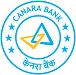 DISCLAIMER :UNLESS THE CONSTITUENT BRINGS TO THE NOTICE OF THE BANK ANY DISCREPANCY /ERRORS /OMMISSION /UNAUTHORISED DEBITS IMMEDIATELY, THE ENTRIES IN SUCH PASS SHEET SHALL BE DEEMED AS CORRECT AND SHALL BIND THE CONSTITUENT FOR ALL PURPOSES AND INTENTSBEWARE OF PHISHING ATTACKS THROUGH EMAILS OR FAKE WEBSITEIMB USERS ARE REQUESTED TO NOTE THAT CANARA BANK DOES NOT SEEK ANY INFORMATION THROUGH EMAIL.DO NOT CLICK ON ANY LINK WHICH HAS COME THROUGH EMAIL FROM UNEXPECTED SOURCES.IT MAY CONTAIN MALICIOUS CODE OR COULD BE AN ATTEMPT TO "PHISH".ALWAYS LOGIN THROUGH www.canarabank.com PLEASE BEWARE OF PHISHINGCHANGE IN THE ADDRESS OF ACCOUNT HOLDER/PA HOLDER, IF ANY, MAY PLEASE BE INFORMED TO THE BRANCH ALONG WITH ADDRESS PROOFDetails of Ombudsman:The Banking Ombudsman C/o. RBI, 10/3/8 Nrupatunga RoadBangalore-560001 Tel:0000 / 0000 Fax0 E-mail: bobangalore@rbi.org.inARE YOU A MERCHANT / TRADER / RETAILER / SMALL VENDOR. USE DIGITAL PAYMENT CHANNEL TO RECEIVE PAYMENT FROM YOUR CUSTOMERS.CONTACT BRANCH MANAGER FOR MORE DETAILS. GO CASHLESS / CARDLESS.COMPUTER OUTPUT- DOES NOT REQUIRE SIGNATURE 	END OF STATEMENT  	Customer NameGRAM ENVO SOLUTIONSBranchTATABAD, COIMBATORESearched by : Specify Period01-04-2020 to 31-03-2021Account Number61311010001956Customer Id251633590MICR CODE641015076IFSC CODECNRB0016131Account CurrencyINRBalance B/F61,18,511.72Closing Balance42,983.85Txn DateValue DateCheque No.DescriptionBranch CodeDebitCreditBalance06-Apr-2020 11:47:0106-Apr-202000000000000001869 HDFC BANK LIMITED 0000039961304SY150816,673.0061,11,838.7207-Apr-2020 14:47:0507-Apr-2020550140387902FT - Dr - 61312180000189 - PANDIYAN1613113,650.0060,98,188.7207-Apr-2020 14:47:3407-Apr-2020FT - Dr - 61312180000454 - DINAKARAN S1613115,942.0060,82,246.7207-Apr-2020 14:50:2107-Apr-2020FT - Dr - 61312010022781 - MEKALA K1613115,265.0060,66,981.7207-Apr-2020 14:51:3107-Apr-2020FT - Dr - 61312010022816 - BOOPATHI RAJAN S161318,361.0060,58,620.7207-Apr-2020 14:51:5507-Apr-2020FT - Dr - 61312180001610 - C AYYAPPAN161316,772.0060,51,848.7207-Apr-2020 14:52:2107-Apr-2020FT - Dr - 61312180000155 - PANDIAN S161313,217.0060,48,631.7207-Apr-2020 14:53:3507-Apr-2020FT - Dr - 61312010019632 - A NAGARAJ161315,926.0060,42,705.7207-Apr-2020 14:54:0007-Apr-2020FT - Dr - 61312180001234 - S SUNDAR RAJ161319,122.0060,33,583.7207-Apr-2020 14:54:2307-Apr-2020FT - Dr - 61312180001253 - K RAMAKRISHNAN161318,635.0060,24,948.7207-Apr-2020 14:54:5807-Apr-2020FT - Dr - 61312010022183 - PARULANANTHAM161317,449.0060,17,499.7207-Apr-2020 14:55:5507-Apr-2020FT - Dr - 61312180001268 - KARUPPASAMY R1613110,872.0060,06,627.7207-Apr-2020 14:56:2107-Apr-2020FT - Dr - 61312010022072 - MANIKANDAN S161316,222.0060,00,405.7207-Apr-2020 14:56:4907-Apr-2020FT - Dr - 61312180000121 - PASUPATHI R1613111,372.0059,89,033.7207-Apr-2020 14:57:3507-Apr-2020FT - Dr - 61142250000941 - SANKAR S1613111,613.0059,77,420.7207-Apr-2020 14:58:4207-Apr-2020550140387904FT - Dr - 61311010002813 - GRM SALONS AND SPA161311,50,000.0058,27,420.7207-Apr-2020 14:59:2707-Apr-2020550140387903FT - Dr - 61312010022816 - BOOPATHIRAJAN S161311,27,999.0056,99,421.7207-Apr-2020 14:59:4307-Apr-2020FT - Dr - 61312610002539 - BENISH161316,097.0056,93,324.7207-Apr-2020 15:00:0507-Apr-2020FT - Dr - 61312600000693 - PRAKASH T1613110,323.0056,83,001.7207-Apr-2020 15:00:3507-Apr-2020FT - Dr - 65682610001026 - SATHEESH PALSAMY1613110,000.0056,73,001.7207-Apr-2020 15:01:2207-Apr-2020FT - Dr - 61312010019482 - KULANDAISUNDAR C161315,772.0056,67,229.7212-Apr-2020 12:22:4112-Apr-2020NEFT P20041239571434 IB Rajamanickam g1613150,000.0056,17,229.7213-Apr-2020 12:48:2413-Apr-2020RTGS:KVBLR52020041365620727:THANGAM HOSPITAL150815,00,000.0061,17,229.7214-Apr-2020 13:20:4214-Apr-2020IB TPFundsTrf to -61243070001078 advance161311,00,000.0060,17,229.7214-Apr-2020 13:21:5014-Apr-2020NEFT P20041439783674 IB BMW IndiaFinancial Service Private1613132,408.0059,84,821.7215-Apr-2020 16:16:3515-Apr-2020NEFT P20041539937708 IB Sarvez ToursTravels161319,500.0059,75,321.7219-Apr-2020 13:48:0319-Apr-2020IB TPFundsTrf to -61312010022816 OT 3 MONTHS1613115,000.0059,60,321.7223-Apr-2020 10:21:4023-Apr-2020550140387To Clg :CHEQUE PAID IN CLEARING16016649.0059,59,672.72875-SERVBR-CHENN- FOR PAYEE MOIZ ANDCOMPANY - TMB01-May-2020 13:16:5101-May-2020550140387893To Clg :CHEQUE PAID IN CLEARING-SERVBR-CHENN- FOR PAYEE MOIZ AND COMPANY - TMB1601650,657.0059,09,015.7204-May-2020 12:21:1404-May-2020550140387905CHQ PAID boopathi rajan - TATABAD,CBE161312,00,000.0057,09,015.7205-May-2020 15:18:1105-May-2020NEFT P20050542204655 IB Rajamanickam g1613115,000.0056,94,015.7206-May-2020 10:56:3306-May-202000000000000003356 HDFC BANK LIMITED 0000039961304 SY150816,673.0056,87,342.7206-May-2020 13:49:2906-May-2020550140387906CHQ PAID stephan raj - TATABAD,CBE161315,000.0056,82,342.7206-May-2020 16:49:4506-May-2020550140387907FT - Dr - 61312010022816 - BOOPATHI RAJAN S161311,000.0056,81,342.7207-May-2020 15:09:5107-May-2020550140387879FT - Dr - 61341400000236 - ORIENTMARKETING CO1613445,412.0056,35,930.7207-May-2020 15:30:4407-May-2020550140387916CHQ PAID stephan rat - TATABAD,CBE1613110,000.0056,25,930.7207-May-2020 15:38:5207-May-2020550140387917FT - Dr - 61312010022816 - BOOPATHI RAJAN S1613114,800.0056,11,130.7207-May-2020 17:52:3007-May-2020550140387914FT - Dr - 61312180000189 - PANDIYAN161315,000.0056,06,130.7207-May-2020 17:53:0607-May-2020FT - Dr - 61312180000454 - DINAKARAN S161315,000.0056,01,130.7207-May-2020 17:53:2907-May-2020FT - Dr - 61312010022781 - MEKALA K161315,000.0055,96,130.7207-May-2020 17:53:5407-May-2020FT - Dr - 61312010022816 - BOOPATHI RAJAN S161315,000.0055,91,130.7207-May-2020 17:54:1107-May-2020FT - Dr - 61312180001610 - C AYYAPPAN161315,000.0055,86,130.7207-May-2020 17:54:5707-May-2020FT - Dr - 61312180001234 - S SUNDAR RAJ161319,518.0055,76,612.7207-May-2020 17:55:2807-May-2020FT - Dr - 61312180001253 - K RAMAKRISHNAN1613110,200.0055,66,412.7207-May-2020 17:55:4807-May-2020FT - Dr - 61312180001268 - KARUPPASAMYR161319,761.0055,56,651.7207-May-2020 17:56:1407-May-2020FT - Dr - 61312180000121 - PASUPATHI R1613111,840.0055,44,811.7207-May-2020 17:56:3007-May-2020FT - Dr - 61142250000941 - SANKAR S1613112,000.0055,32,811.7207-May-2020 17:57:0707-May-2020FT - Dr - 61312600000693 - PRAKASH T161315,000.0055,27,811.7207-May-2020 17:57:2707-May-2020FT - Dr - 65682610001026 - SATHEESH PALSAMY1613110,000.0055,17,811.7207-May-2020 17:58:2607-May-2020550140387915FT - Dr - 61312010023109 - GOKILA KUMAR161315,000.0055,12,811.7207-May-2020 17:58:4907-May-2020FT - Dr - 61312610002129 - NAVANEETHAKANNAN P161315,000.0055,07,811.7207-May-2020 17:59:1007-May-2020FT - Dr - 61312610001951 - RAJUSUBRAMANIYAN161315,000.0055,02,811.7208-May-2020 10:57:1908-May-2020550140387909To Clg :CHEQUE PAID IN CLEARING-SERVBR-CHENN- FOR PAYEE MADHU INDUSTRIAL CORPORAT - UTIB160166,760.0054,96,051.7208-May-2020 10:57:1908-May-2020550140387912To Clg :CHEQUE PAID IN CLEARING-SERVBR-CHENN- FOR PAYEE TAMARAAILAXMI IRON TRADE - KCI1601623,151.0054,72,900.7208-May-2020 10:57:1908-May-2020550140387888To Clg :CHEQUE PAID IN CLEARING-SERVBR-CHENN- FOR PAYEE I BRANNDS EVENTS - BOB1601674,930.0053,97,970.7211-May-2020 10:19:2711-May-2020NEFT P20051142831952 IB Ganesan1613115,000.0053,82,970.7211-May-2020 10:38:0911-May-2020550140387913To Clg :CHEQUE PAID IN CLEARING-SERVBR-CHENN- FOR PAYEE DHANLAXMI TILES AND SANIT - BOB1601614,000.0053,68,970.7211-May-2020 12:08:3911-May-2020550140387919CHQ PAID stephan raj - TATABAD,CBE1613110,000.0053,58,970.7211-May-2020 13:30:0211-May-2020550140387920FT - Dr - 61312610002539 - BENISH161313,000.0053,55,970.7212-May-2020 11:19:0612-May-2020550140387908To Clg :CHEQUE PAID IN CLEARING-SERVBR-CHENN- FOR PAYEE UIICO - IND160161,505.0053,54,465.7212-May-2020 11:19:0612-May-2020550140387918To Clg :CHEQUE PAID IN CLEARING-SERVBR-CHENN- FOR PAYEE RANK AD S COMMUNICATIONS - TMB1601650,000.0053,04,465.7212-May-2020 12:04:1612-May-2020550140387835To Clg :CHEQUE PAID IN CLEARING-SERVBR-DELHI- FOR PAYEE A BLOWERS - HDFC190011,36,768.0051,67,697.7212-May-2020 16:24:3912-May-2020IB TPFundsTrf to -61312010022816 BOOPATHI SIR EXPENSES16131500.0051,67,197.7213-May-2020 10:07:5313-May-2020550140387911To Clg :CHEQUE PAID IN CLEARING-SERVBR-CHENN- FOR PAYEE BHARTI AIRTEL LTD - ICIC1601612,244.0051,54,953.7213-May-2020 10:07:5313-May-2020550140387910To Clg :CHEQUE PAID IN CLEARING-SERVBR-CHENN- FOR PAYEE BHARTI AIRTEL LIMITED - ICIC160161,413.0051,53,540.7214-May-2020 10:12:2414-May-2020550140387890To Clg :CHEQUE PAID IN CLEARING-SERVBR-CHENN- FOR PAYEE FERAIR MARKETING CORPORA - CAB160169,513.0051,44,027.7214-May-2020 15:02:5014-May-2020NEFT P20051443466579 IB BMW IndiaFinancial Service Private1613132,408.0051,11,619.7214-May-2020 15:07:2414-May-2020IB PG Txn SSYD8795013546 15371200 HDFCCARD1613110,000.0051,01,619.7215-May-2020 12:56:1415-May-2020NEFT P20051543578571 IB raja sir hdfc1613125,000.0050,76,619.7215-May-2020 13:00:0515-May-2020NEFT P20051543583458 IB Vishnu Priya161315,000.0050,71,619.7215-May-2020 13:11:3215-May-2020IB TPFundsTrf to -61312010022816 for sundar karuppuswamy advance161312,000.0050,69,619.7216-May-2020 11:12:3716-May-2020550140387883FT - Dr - 60081400000077 - WATER PROSYSTEMS1613667,000.0050,02,619.7218-May-2020 14:47:3218-May-2020IB TPFundsTrf to -61312180000454 PANDI 100 DINAKAR 100 GANGA KOZONE16131200.0050,02,419.7220-May-2020 15:39:0320-May-2020IB TPFundsTrf to -61312010022816 BOLE500 DINAK 2H PANDI 2H GM 1H161311,000.0050,01,419.7221-May-2020 11:50:1621-May-2020CHEQUE ISSUE SC SC For Cheque Book Delivery16131147.5050,01,272.2221-May-2020 11:50:2721-May-2020CHEQUE ISSUE SC SC For Cheque BookDelivery16131147.5050,01,124.7221-May-2020 17:19:5321-May-2020550140387924FT - Dr - 61312010022816 - BOOPATHI RAJAN S1613123,500.0049,77,624.7226-May-2020 09:59:5826-May-2020550140387921To Clg :CHEQUE PAID IN CLEARING-SERVBR-CHENN- FOR PAYEE D.MARIMUTHU SONS - IOB160163,000.0049,74,624.7226-May-2020 12:44:3326-May-2020IB TPFundsTrf to -61312010022816 DINAKAR PANDI NAVE16131800.0049,73,824.7227-May-2020 09:49:1227-May-2020350034112953To Clg :CHEQUE PAID IN CLEARING-SERVBR-CHENN- FOR PAYEE PANDIAN HARDWARE - TMB16016472.0049,73,352.7227-May-2020 09:49:1227-May-2020350034112952To Clg :CHEQUE PAID IN CLEARING-SERVBR-CHENN- FOR PAYEE BHAKTI STEEL INDUSTRIES - BOB160165,720.0049,67,632.7227-May-2020 09:49:1227-May-2020350034112951To Clg :CHEQUE PAID IN CLEARING-SERVBR-CHENN- FOR PAYEE LATHA STEEL AND TUBES - IOB160161,200.0049,66,432.7227-May-2020 09:49:1327-May-2020350034112954To Clg :CHEQUE PAID IN CLEARING-SERVBR-CHENN- FOR PAYEE PRO PLUS LOGICS - ICIC1601615,000.0049,51,432.7227-May-2020 17:16:1627-May-2020IB TPFundsTrf to -61312180000454 STAFF RENT AND NAVANEETHAN EX 2001613118,468.0049,32,964.7228-May-2020 09:47:0528-May-2020350034112957To Clg :CHEQUE PAID IN CLEARING-SERVBR-CHENN- FOR PAYEE SAVITHA ELECTRO AGENCY - TMB160165,750.0049,27,214.7228-May-2020 09:47:0628-May-2020550140387923To Clg :CHEQUE PAID IN CLEARING-SERVBR-CHENN- FOR PAYEE PEBBLE FACTORY - HDFC1601650,000.0048,77,214.7228-May-2020 09:47:0628-May-2020350034112956To Clg :CHEQUE PAID IN CLEARING-SERVBR-CHENN- FOR PAYEE SAYAR ELECTRICALS - BOB160161,00,000.0047,77,214.7228-May-2020 11:37:0228-May-2020IB TPFundsTrf to -61312010022816 DRIVER DINAKAR PANDI16131900.0047,76,314.7228-May-2020 11:42:2128-May-2020350034112FT - Dr - 61311400000298 - SENTHIL1613115,000.0047,61,314.72963ANDAVAR INDU28-May-2020 12:18:2628-May-2020NEFT P20052845032402 IB Chitraa BookCentre161311,376.0047,59,938.7228-May-2020 13:48:3829-May-2020000000031714By Clg-CTS- 1 DAY FLOAT-KVB BANK1613144,080.0048,04,018.7228-May-2020 13:48:3829-May-2020000000032095By Clg-CTS- 1 DAY FLOAT-KVB BANK1613181,125.0048,85,143.7228-May-2020 17:21:2628-May-2020NEFT P20052845123273 IB P BALAMURUGAN1613150,000.0048,35,143.7229-May-2020 10:05:2929-May-2020350034112961To Clg :CHEQUE PAID IN CLEARING-SERVBR-CHENN- FOR PAYEE DIGITEX SYSTEMS - SBI1601640,000.0047,95,143.7229-May-2020 10:05:3129-May-2020350034112962To Clg :CHEQUE PAID IN CLEARING-SERVBR-CHENN- FOR PAYEE R R ENGINEERSS - TMB1601650,000.0047,45,143.7229-May-2020 10:05:3129-May-2020350034112964To Clg :CHEQUE PAID IN CLEARING-SERVBR-CHENN- FOR PAYEE SIGMA ELECTRICAL SERVICE - SBI1601630,000.0047,15,143.7229-May-2020 10:05:3129-May-2020350034112965To Clg :CHEQUE PAID IN CLEARING-SERVBR-CHENN- FOR PAYEE WHEELSON LOGISTICS SOLUTION - ICIC1601625,000.0046,90,143.7229-May-2020 14:41:4029-May-2020350034112971CHQ PAID manju - TATABAD,CBE161311,000.0046,89,143.7229-May-2020 14:55:2129-May-2020350034112972FT - Dr - 61312010022816 - BOOPATHI RAJAN S161312,500.0046,86,643.7229-May-2020 15:05:4029-May-2020350034112966FT - Dr - 35891400003124 - WATERMAXTECH161312,00,000.0044,86,643.7229-May-2020 15:05:4429-May-2020350034112967FT - Dr - 61243070001078 - SURYAA INDUSTRIES161311,00,000.0043,86,643.7230-May-2020 10:49:5730-May-2020350034112959To Clg :CHEQUE PAID IN CLEARING-SERVBR-CHENN- FOR PAYEE LIC OF INDIA A - KCI1601635,882.0043,50,761.7230-May-2020 13:08:2430-May-2020RTGS:HDFCR52020053081647932:THEINDIA CEMENTSLTD150816,00,000.0049,50,761.7230-May-2020 16:00:0130-May-2020350034112932FT - Dr - 61312010022816 - BOOPATHI RAJAN S16131500.0049,50,261.7230-May-2020 17:10:4030-May-2020350034112933NEFT:P20053045523168:KRISHNAINDUSTRIAL SERVICE161311,71,100.0047,79,161.7230-May-2020 17:10:4030-May-2020NEFT SERVICE CHARGES WITH GST AT 18PC1613117.4047,79,144.3201-Jun-2020 09:17:3001-Jun-2020350034112927To Clg :CHEQUE PAID IN CLEARING-SERVBR-CHENN- FOR PAYEE PREMIER ENGINEERS - ICIC1601625,000.0047,54,144.3201-Jun-2020 09:17:3001-Jun-2020350034112928To Clg :CHEQUE PAID IN CLEARING-SERVBR-CHENN- FOR PAYEE T S DASAPPA CHETTIAR AND - KVB16016824.0047,53,320.3201-Jun-2020 09:17:3001-Jun-2020350034112958To Clg :CHEQUE PAID IN CLEARING-SERVBR-CHENN- FOR PAYEE LIC SINGANALLUR BRANCH 76 - IDBI1601615,962.0047,37,358.3201-Jun-2020 15:49:0101-Jun-2020350034112938CHQ PAID ramesh kumar - TATABAD,CBE161311,500.0047,35,858.3202-Jun-2020 10:19:1002-Jun-2020350034112969To Clg :CHEQUE PAID IN CLEARING-SERVBR-CHENN- FOR PAYEE SRI RAMAJEYAM ASSOCIATES - LVB1601650,000.0046,85,858.3202-Jun-2020 11:09:2102-Jun-2020350034112939FT - Dr - 61312010022816 - BOOPATHI RAJAN S161312,600.0046,83,258.3203-Jun-2020 10:57:5403-Jun-2020350034112968To Clg :CHEQUE PAID IN CLEARING-SERVBR-CHENN- FOR PAYEE ASTON FINE CHEM - IOB1601615,445.0046,67,813.3203-Jun-2020 10:57:5503-Jun-2020350034112930To Clg :CHEQUE PAID IN CLEARING-SERVBR-CHENN- FOR PAYEE R R ENGINEERSS - TMB1601650,000.0046,17,813.3203-Jun-2020 11:42:0503-Jun-2020350034112970To Clg :CHEQUE PAID IN CLEARING-SERVBR-CHENN- FOR PAYEE PUMPS160168,944.0046,08,869.32CARE TECHNOLOGY - HDFC03-Jun-2020 13:24:2303-Jun-2020350034112944CHQ PAID BALAKRISHNAN - TATABAD,CBE161313,000.0046,05,869.3203-Jun-2020 15:44:2103-Jun-2020350034112946FT - Dr - 61312010022816 - BOOPATHI RAJAN S161311,950.0046,03,919.3204-Jun-2020 09:16:4204-Jun-2020350034112974To Clg :CHEQUE PAID IN CLEARING-SERVBR-CHENN- FOR PAYEE REECOMPANYENGGWORKS - INB160161,00,000.0045,03,919.3204-Jun-2020 10:59:4004-Jun-2020350034112947FT - Dr - 61341400000236 - ORIENT MARKETING CO161341,04,622.0043,99,297.3204-Jun-2020 11:40:3504-Jun-2020350034112945RTGS:SYNBR52020060452901577:NVP ANDCO1613112,50,000.0031,49,297.3204-Jun-2020 11:40:3504-Jun-2020RTGS SERVICES CHARGE WITH GST1613158.4131,49,238.9104-Jun-2020 15:01:1704-Jun-2020350034112935FT - Dr - 61382610006148 - MURUGESAN M1613815,000.0031,34,238.9104-Jun-2020 15:33:4004-Jun-2020CHEQUE ISSUE SC SC For Cheque Book Delivery16131147.5031,34,091.4104-Jun-2020 15:33:5304-Jun-2020CHEQUE ISSUE SC SC For Cheque BookDelivery16131147.5031,33,943.9104-Jun-2020 15:57:0904-Jun-2020350034113104CHQ PAID ramesh kumar - TATABAD,CBE161311,453.0031,32,490.9104-Jun-2020 15:58:3404-Jun-2020350034112936FT - Dr - 61312010022816 - BOOPATHI RAJAN S161314,000.0031,28,490.9104-Jun-2020 16:01:5104-Jun-2020350034112942FT - Dr - 61312010022816 - BOOPATHIRAJAN S161315,400.0031,23,090.9104-Jun-2020 16:10:5804-Jun-2020IB TPFundsTrf to -61312010022816 5000 CRANE 1000 NAVANEETHAN STICKER161316,000.0031,17,090.9105-Jun-2020 09:45:1805-Jun-2020350034112943To Clg :CHEQUE PAID IN CLEARING-SERVBR-CHENN- FOR PAYEE BHAKTI STEEL INDUSTRIES - BOB1601616,322.0031,00,768.9105-Jun-2020 09:45:1805-Jun-2020350034112934To Clg :CHEQUE PAID IN CLEARING-SERVBR-CHENN- FOR PAYEE ECOWATER ENGINEERING AND - ICIC160161,00,000.0030,00,768.9105-Jun-2020 11:02:0005-Jun-202000000000000001650 HDFC BANK LIMITED 0000039961304 SY150816,673.0029,94,095.9106-Jun-2020 06:37:5506-Jun-2020350034112950To Clg :CHEQUE PAID IN CLEARING-SERVBR-CHENN- FOR PAYEE MOIZ AND COMPANY - TMB1601611,989.0029,82,106.9106-Jun-2020 15:41:1906-Jun-2020350034113108CHQ PAID stephan raj - TATABAD,CBE161311,02,000.0028,80,106.9106-Jun-2020 17:01:0306-Jun-2020IB TPFundsTrf to -61312010022816 AM CO DISEL SH TANK WELDER PLUMBING1613114,700.0028,65,406.9108-Jun-2020 10:12:3908-Jun-2020350034113105To Clg :CHEQUE PAID IN CLEARING-SERVBR-CHENN- FOR PAYEE TAMARAAILAXMI IRON TRADE - KCI1601612,152.0028,53,254.9108-Jun-2020 10:28:2608-Jun-2020350034113103To Clg :CHEQUE PAID IN CLEARING-SERVBR-CHENN- FOR PAYEE SELVAKUMAR PIPES FITTI - IOB1601617,050.0028,36,204.9108-Jun-2020 14:08:4309-Jun-2020000000359745By Clg-CTS- 1 DAY FLOAT-PNB BANK161314,00,000.0032,36,204.9108-Jun-2020 14:08:4309-Jun-2020000000032284By Clg-CTS- 1 DAY FLOAT-KVB BANK1613144,080.0032,80,284.9108-Jun-2020 14:23:1908-Jun-2020016014122396IMPS:NVP ANDCO:8973307000~9240000:GSTbalanceRefund ed:MOB:61311010001956~SYNB0006131:129151,04,112.0033,84,396.9109-Jun-2020 11:19:3009-Jun-2020350034113109To Clg :CHEQUE PAID IN CLEARING-SERVBR-CHENN- FOR PAYEE SAYAR ELECTRICALS - CSB1601675,000.0033,09,396.9109-Jun-2020 12:27:1309-Jun-2020350034113113CHQ PAID divya - TATABAD,CBE1613138,527.0032,70,869.9109-Jun-2020 12:44:4609-Jun-2020FT - Dr - 61312180000189 - PANDIYAN1613118,200.0032,52,669.9109-Jun-2020 12:45:1109-Jun-2020FT - Dr - 61312180000454 - DINAKARAN S1613111,749.0032,40,920.9109-Jun-2020 12:53:2909-Jun-2020FT - Dr - 61312010019632 - A NAGARAJ161315,644.0032,35,276.9109-Jun-2020 12:53:5609-Jun-2020FT - Dr - 61312180001234 - S SUNDAR RAJ161319,122.0032,26,154.9109-Jun-2020 12:54:3809-Jun-2020FT - Dr - 61312180001253 - K1613110,497.0032,15,657.91RAMAKRISHNAN09-Jun-2020 12:55:1109-Jun-2020350034113112FT - Dr - 61312010019482 - KULANDAI SUNDAR C161317,449.0032,08,208.9109-Jun-2020 12:55:2609-Jun-2020FT - Dr - 61312180001268 - KARUPPASAMYR1613110,872.0031,97,336.9109-Jun-2020 12:56:0209-Jun-2020FT - Dr - 61312010022072 - MANIKANDAN S161316,222.0031,91,114.9109-Jun-2020 12:56:3209-Jun-2020FT - Dr - 61312180000121 - PASUPATHI R1613110,638.0031,80,476.9109-Jun-2020 12:57:2109-Jun-2020FT - Dr - 61142250000941 - SANKAR S1613112,000.0031,68,476.9109-Jun-2020 12:57:3509-Jun-2020FT - Dr - 65682610001026 - SATHEESH PALSAMY1613110,000.0031,58,476.9109-Jun-2020 13:19:0009-Jun-2020FT - Dr - 61312010022781 - MEKALA K1613120,458.0031,38,018.9109-Jun-2020 13:20:0309-Jun-2020FT - Dr - 61312010022816 - BOOPATHI RAJAN S1613128,684.0031,09,334.9109-Jun-2020 13:38:2209-Jun-2020350034113112REVERSAL FT - Dr - 61312010019482 -KULANDAI SUNDAR C16131-7,449.0031,16,783.9109-Jun-2020 13:50:5609-Jun-2020FT - Dr - 61312010019482 - KULANDAI SUNDAR C161317,449.0031,09,334.9109-Jun-2020 14:03:1309-Jun-2020350034113112Fund Transfer To DIVYA K1613110,839.0030,98,495.9109-Jun-2020 16:52:5109-Jun-2020IB TPFundsTrf to -61312010022816 BOOPATHI GANAG REE161316,000.0030,92,495.9110-Jun-2020 10:14:2010-Jun-2020350034113107To Clg :CHEQUE PAID IN CLEARING-SERVBR-CHENN- FOR PAYEE EXCELLENT WIRE PRODUCTS - SIB160163,020.0030,89,475.9110-Jun-2020 10:14:2010-Jun-2020350034113111To Clg :CHEQUE PAID IN CLEARING-SERVBR-CHENN- FOR PAYEE ECO GREEN TECHNOLOGIES - HDFC1601639,978.0030,49,497.9110-Jun-2020 10:14:2010-Jun-2020350034112940To Clg :CHEQUE PAID IN CLEARING-SERVBR-CHENN- FOR PAYEE SE CEDC - BOB160168,301.0030,41,196.9110-Jun-2020 10:26:4110-Jun-2020350034113118FT - Dr - 61312610002129 - NAVANEETHAKANNAN P1613113,548.0030,27,648.9110-Jun-2020 16:44:0710-Jun-2020IB TPFundsTrf to -61312010022816BOOPATHI GM161314,200.0030,23,448.9110-Jun-2020 18:17:5010-Jun-2020350034113114FT - Dr - 60081400000077 - WATER PRO SYSTEMS1613650,000.0029,73,448.9111-Jun-2020 10:09:0311-Jun-2020350034113116To Clg :CHEQUE PAID IN CLEARING-SERVBR-CHENN- FOR PAYEE REECOMPANYENGGWORKS - INB160162,00,000.0027,73,448.9111-Jun-2020 15:57:2811-Jun-2020NEFT:N163200053958912:CHENNAI UROLOGY AND ROBOTICS IN P L1508175,595.0028,49,043.9111-Jun-2020 16:09:3411-Jun-2020350034113123FT - Dr - 61312600000693 - PRAKASH T161312,000.0028,47,043.9111-Jun-2020 16:55:1711-Jun-2020350034113124NEFT:P20061147646489:DIVYA161311,650.0028,45,393.9111-Jun-2020 16:55:1711-Jun-2020NEFT SERVICE CHARGES WITH GST AT 18PC161312.6528,45,391.2612-Jun-2020 09:51:3212-Jun-2020350034113119To Clg :CHEQUE PAID IN CLEARING-SERVBR-CHENN- FOR PAYEE SRI HARI KRISHNA ENTERPR - KVB160161,00,000.0027,45,391.2612-Jun-2020 09:51:3212-Jun-2020350034113117To Clg :CHEQUE PAID IN CLEARING-SERVBR-CHENN- FOR PAYEE MOBILE FLASK TEA FOODS - SBI160161,187.0027,44,204.2612-Jun-2020 09:51:3212-Jun-2020350034113102To Clg :CHEQUE PAID IN CLEARING-SERVBR-CHENN- FOR PAYEE BHARTI AIRTEL LIMITED - ICIC16016945.0027,43,259.2612-Jun-2020 09:51:3212-Jun-2020350034113110To Clg :CHEQUE PAID IN CLEARING-SERVBR-CHENN- FOR PAYEE BHARTI AIRTEL LTD - ICIC160168,319.0027,34,940.2612-Jun-2020 11:37:3112-Jun-2020IB TPFundsTrf to -61312010022816 BOOPATHI GM161311,700.0027,33,240.2612-Jun-2020 15:02:1612-Jun-2020CHEQUE ISSUE SC SC For Cheque BookDelivery16131147.5027,33,092.7612-Jun-2020 15:02:4012-Jun-2020CHEQUE ISSUE SC SC For Cheque Book Delivery16131147.5027,32,945.2612-Jun-2020 16:43:3812-Jun-2020NEFT P20061247830403 IB BMW IndiaFinancial Services Pt Ld1613132,408.0027,00,537.2612-Jun-2020 18:56:4912-Jun-2020NEFT:SBIN320164282243:RR Housing IndiaPvt Ltd150811,68,445.0028,68,982.2613-Jun-2020 12:26:1113-Jun-2020IB TPFundsTrf to -61312010022816 GM WELDING PLUBING1613111,700.0028,57,282.2615-Jun-2020 08:36:2115-Jun-2020350034113122To Clg :CHEQUE PAID IN CLEARING-SERVBR-CHENN- FOR PAYEE MOIZ AND COMPANY - TMB1601612,573.0028,44,709.2615-Jun-2020 11:22:5715-Jun-2020350034113128FT - Dr - 61312180000454 - DINAKARAN S1613117,696.0028,27,013.2615-Jun-2020 12:47:2915-Jun-2020NEFT P20061547987430 IB Sudhir Narayanan- MD House Rent1613115,000.0028,12,013.2615-Jun-2020 15:46:1215-Jun-2020350034113131CHQ PAID GURUPRASATH - TATABAD,CBE1613118,500.0027,93,513.2616-Jun-2020 10:07:4216-Jun-2020350034113126To Clg :CHEQUE PAID IN CLEARING-SERVBR-CHENN- FOR PAYEE PRASAD ASSOCIATE - KCI160163,971.0027,89,542.2616-Jun-2020 10:07:4316-Jun-2020350034113127To Clg :CHEQUE PAID IN CLEARING-SERVBR-CHENN- FOR PAYEE DEAL WATER TECHNOLOGIES - KVB1601610,915.0027,78,627.2616-Jun-2020 10:07:4316-Jun-2020350034113130To Clg :CHEQUE PAID IN CLEARING-SERVBR-CHENN- FOR PAYEE RANK AD S COMMUNICATIONS - TMB1601625,000.0027,53,627.2616-Jun-2020 10:34:0116-Jun-2020350034113134To Clg :CHEQUE PAID IN CLEARING-SERVBR-CHENN- FOR PAYEE GOVINDARAJ C - KVB1601630,000.0027,23,627.2616-Jun-2020 13:34:1316-Jun-2020550140387925To Clg :CHEQUE PAID IN CLEARING-SERVBR-MUMBA- FOR PAYEE KPT INDUSTRIES LIMITED - IDBI1500346,468.0026,77,159.2616-Jun-2020 13:56:4616-Jun-2020350034113132FT - Dr - 61312600000693 - PRAKASH T1613112,149.0026,65,010.2616-Jun-2020 13:57:0616-Jun-2020350034113133FT - Dr - 61312010022816 - BOOPATHI RAJAN S161311,200.0026,63,810.2616-Jun-2020 16:26:3516-Jun-2020IB TPFundsTrf to -61312010022816 GM 5 KKOKILA 4K161319,000.0026,54,810.2616-Jun-2020 17:08:2016-Jun-2020NEFT P20061648275237 IB Sakthivel161313,000.0026,51,810.2617-Jun-2020 09:03:4917-Jun-2020350034113129To Clg :CHEQUE PAID IN CLEARING-SERVBR-CHENN- FOR PAYEE CHITRAABOOKCENTRE - INB160162,190.0026,49,620.2617-Jun-2020 09:03:4917-Jun-2020350034113125To Clg :CHEQUE PAID IN CLEARING-SERVBR-CHENN- FOR PAYEE UIIC - IND160161,505.0026,48,115.2617-Jun-2020 09:03:4917-Jun-2020350034113106To Clg :CHEQUE PAID IN CLEARING-SERVBR-CHENN- FOR PAYEE MADHU INDUSTRIAL CORPORAT - UTIB160168,614.0026,39,501.2617-Jun-2020 09:03:4917-Jun-2020350034112931To Clg :CHEQUE PAID IN CLEARING-SERVBR-CHENN- FOR PAYEE R R ENGINEERSS - TMB1601650,000.0025,89,501.2618-Jun-2020 10:34:3418-Jun-2020350034112926To Clg :CHEQUE PAID IN CLEARING-SERVBR-CHENN- FOR PAYEE REECOMPANYENGGWORKS - INB160161,10,040.0024,79,461.2618-Jun-2020 10:52:4818-Jun-2020350034112926To Clg (Rej) :REECOMPANYENGGWORKS-ALTERATIONS_ON_INSTR_PROHIBITED_IN_CTS160161,10,040.0025,89,501.2618-Jun-2020 18:56:1218-Jun-2020NEFT:SBIN220170328347:POPPYS KNITWEAR150811,30,419.0027,19,920.2618-Jun-2020 19:45:4118-Jun-2020350034112926H/C FOR INWARD CHQ RETN CA NEW16131590.0027,19,330.2619-Jun-2020 08:23:2719-Jun-2020350034112929To Clg :CHEQUE PAID IN CLEARING-SERVBR-CHENN- FOR PAYEE ART LIFE COMMERCIAL INDIA - IDBI1601625,000.0026,94,330.2619-Jun-2020 11:40:3019-Jun-2020IB TPFundsTrf to -61312010022816 GM DISEL AND DINAKAR PANDI NAVA161311,300.0026,93,030.2620-Jun-2020 08:55:4120-Jun-2020350034113140To Clg :CHEQUE PAID IN CLEARING-SERVBR-CHENN- FOR PAYEE160166,608.0026,86,422.26TAMARAAILAXMI IRON TRADE - KCI20-Jun-2020 08:55:4120-Jun-2020350034113138To Clg :CHEQUE PAID IN CLEARING-SERVBR-CHENN- FOR PAYEE PEBBLE FACTORY - HDFC1601614,857.0026,71,565.2620-Jun-2020 08:55:4220-Jun-2020350034113141To Clg :CHEQUE PAID IN CLEARING-SERVBR-CHENN- FOR PAYEE ALPHALABSANDTECHNOLOG - INB160163,186.0026,68,379.2620-Jun-2020 08:55:4220-Jun-2020350034112941To Clg :CHEQUE PAID IN CLEARING-SERVBR-CHENN- FOR PAYEE MRS PARIMALA MURUGESAN - SBI1601619,800.0026,48,579.2620-Jun-2020 10:14:4620-Jun-2020350034112948FT - Dr - 35891400003124 - WATERMAX TECH135892,33,480.0024,15,099.2620-Jun-2020 13:38:1622-Jun-2020000000009823By Clg-CTS- 1 DAY FLOAT-KVB BANK1613144,080.0024,59,179.2620-Jun-2020 15:07:5020-Jun-2020350034113146CHQ PAID DEEPAK S - TATABAD,CBE161313,900.0024,55,279.2620-Jun-2020 17:05:5220-Jun-2020IB TPFundsTrf to -61312010022816 GANGA WEL 3600 CASAGRAND WEL 12K1613115,600.0024,39,679.2622-Jun-2020 09:06:2122-Jun-2020350034113137To Clg :CHEQUE PAID IN CLEARING-SERVBR-CHENN- FOR PAYEE AM AND CO - KMB1601669,622.0023,70,057.2622-Jun-2020 09:06:2122-Jun-2020350034113142To Clg :CHEQUE PAID IN CLEARING-SERVBR-CHENN- FOR PAYEE REECOMPANYENGGWORKS - INB160161,10,040.0022,60,017.2622-Jun-2020 09:06:2122-Jun-2020350034112973To Clg :CHEQUE PAID IN CLEARING-SERVBR-CHENN- FOR PAYEE FLUID PUMPS AND SYSTEMS - IND1601666,420.0021,93,597.2622-Jun-2020 10:31:1222-Jun-2020350034113147FT - Dr - 61341400000236 - ORIENT MARKETING CO1613470,000.0021,23,597.2622-Jun-2020 12:38:0422-Jun-2020350034113136CHQ PAID 350034113136 - TATABAD,CBE161318,200.0021,15,397.2622-Jun-2020 17:20:0022-Jun-2020350034113145Fund Transfer To DIVYA K1613110,620.0021,04,777.2623-Jun-2020 09:59:4823-Jun-2020350034112949To Clg :CHEQUE PAID IN CLEARING-SERVBR-CHENN- FOR PAYEE PANDIAN HARDWARE - TMB1601610,556.0020,94,221.2623-Jun-2020 09:59:4823-Jun-2020350034113252To Clg :CHEQUE PAID IN CLEARING-SERVBR-CHENN- FOR PAYEE SAYAR ELECTRICALS - CSB160161,00,000.0019,94,221.2623-Jun-2020 10:15:1623-Jun-2020350034113150To Clg :CHEQUE PAID IN CLEARING-SERVBR-CHENN- FOR PAYEE D.MARIMUTHU SONS - IOB160163,000.0019,91,221.2623-Jun-2020 10:15:1623-Jun-2020350034113149To Clg :CHEQUE PAID IN CLEARING-SERVBR-CHENN- FOR PAYEE UZHAVAN PIPE CENTRE - KVB1601670,000.0019,21,221.2623-Jun-2020 10:59:2623-Jun-2020NEFT P20062349192657 IB G RAJAMANICKAM1613115,000.0019,06,221.2623-Jun-2020 11:02:0123-Jun-2020IB TPFundsTrf to -61312010022816 din pannav16131600.0019,05,621.2623-Jun-2020 11:27:5123-Jun-2020350034113255CHQ PAID STEPHANRAR - TATABAD,CBE161316,500.0018,99,121.2623-Jun-2020 11:55:2723-Jun-2020NEFT P20062349202138 IB G RAJAMANICKAM1613150,000.0018,49,121.2623-Jun-2020 12:09:2823-Jun-2020350034113253FT - Dr - 61312600000693 - PRAKASH T161314,830.0018,44,291.2623-Jun-2020 12:32:1123-Jun-2020350034113148CHQ PAID R GURUPRASATH - TATABAD,CBE161314,300.0018,39,991.2623-Jun-2020 13:19:1724-Jun-2020101982087916By Clg-CTS- 1 DAY FLOAT-FBL BANK16131500.0018,40,491.2624-Jun-2020 08:22:1324-Jun-2020350034113254To Clg :CHEQUE PAID IN CLEARING-SERVBR-CHENN- FOR PAYEE ALPHALABSANDTECHNOLOG - INB16016590.0018,39,901.2624-Jun-2020 08:22:1324-Jun-2020350034113251To Clg :CHEQUE PAID IN CLEARING-SERVBR-CHENN- FOR PAYEE ANORACK ENTERPRISES - TMB16016450.0018,39,451.2624-Jun-2020 08:22:1324-Jun-2020350034113143To Clg :CHEQUE PAID IN CLEARING-SERVBR-CHENN- FOR PAYEE MRS PARIMALA MURUGESAN - SBI1601619,800.0018,19,651.2624-Jun-2020 08:22:1424-Jun-2020350034113144To Clg :CHEQUE PAID IN CLEARING-SERVBR-CHENN- FOR PAYEE MRS PARIMALA MURUGESAN - SBI1601619,800.0017,99,851.2624-Jun-2020 12:25:0224-Jun-2020IB TPFundsTrf to -61312010022816 BOOPATHI SIR CASA161312,040.0017,97,811.2624-Jun-2020 16:13:4224-Jun-2020CHEQUE ISSUE SC SC For Normal ChequeBook Delivery16131590.0017,97,221.2624-Jun-2020 16:32:3724-Jun-2020IB PG Txn 1146365189 534758001613148,010.6217,49,210.6425-Jun-2020 09:27:5225-Jun-2020350034112500To Clg :CHEQUE PAID IN CLEARING-SERVBR-CHENN- FOR PAYEE LIC OF INDIA A - KCI1601617,931.0017,31,279.6425-Jun-2020 09:27:5225-Jun-2020350034113257To Clg :CHEQUE PAID IN CLEARING-SERVBR-CHENN- FOR PAYEE PANDIAN HARDWARE - TMB160168,817.0017,22,462.6425-Jun-2020 12:29:5625-Jun-2020350034113263FT - Dr - 61312010022816 - BOOPATHI RAJAN S161311,000.0017,21,462.6425-Jun-2020 12:37:0925-Jun-2020NEFT P20062549559269 IB Badran1613115,000.0017,06,462.6425-Jun-2020 12:48:2325-Jun-2020350034113264Fund Transfer To DIVYA K1613119,695.0016,86,767.6426-Jun-2020 11:06:0626-Jun-2020350034113266FT - Dr - 61312600000693 - PRAKASH T161314,000.0016,82,767.6427-Jun-2020 17:32:1427-Jun-2020IB TPFundsTrf to -61312010022816 GM PRAKASH 15K1613112,050.0016,70,717.6427-Jun-2020 20:49:1127-Jun-2020SMS Charges Current Account1613125.0016,70,692.6429-Jun-2020 09:28:4429-Jun-2020350034113259To Clg :CHEQUE PAID IN CLEARING-SERVBR-CHENN- FOR PAYEE MOBILE FLASK TEA FOODS - SBI160162,343.0016,68,349.6429-Jun-2020 13:56:4629-Jun-2020NEFT:IDIBH20181102694:TOWN AND CITY DEVELOPERS150817,540.0016,75,889.6430-Jun-2020 09:42:4630-Jun-2020350034113262To Clg :CHEQUE PAID IN CLEARING-SERVBR-CHENN- FOR PAYEE BHAKTI STEEL INDUSTRIES - BOB160161,056.0016,74,833.6430-Jun-2020 09:42:5130-Jun-2020350034113261To Clg :CHEQUE PAID IN CLEARING-SERVBR-CHENN- FOR PAYEE EXCELLENT WIRE PRODUCTS - SIB160163,020.0016,71,813.6430-Jun-2020 09:42:5130-Jun-2020350034113256To Clg :CHEQUE PAID IN CLEARING-SERVBR-CHENN- FOR PAYEE MOIZ AND COMPANY - TMB1601633,391.0016,38,422.6430-Jun-2020 09:42:5130-Jun-2020350034113267To Clg :CHEQUE PAID IN CLEARING-SERVBR-CHENN- FOR PAYEE INTECH VALVES AND TUBES - TMB160167,609.0016,30,813.6430-Jun-2020 11:30:4130-Jun-2020NEFT P20063050225913 IB praksh T161312,912.0016,27,901.6430-Jun-2020 11:33:2530-Jun-2020IB TPFundsTrf to -61312010022816 boopathi sir161317,520.0016,20,381.6430-Jun-2020 11:36:4030-Jun-2020NEFT P20063050225287 IB aruchamy161315,300.0016,15,081.6401-Jul-2020 09:03:5001-Jul-2020350034113265To Clg :CHEQUE PAID IN CLEARING-SERVBR-CHENN- FOR PAYEE TCI EXPRESS LIMITED TCI X - HDFC160163,638.0016,11,443.6401-Jul-2020 09:03:5001-Jul-2020350034113120To Clg :CHEQUE PAID IN CLEARING-SERVBR-CHENN- FOR PAYEE ECO GREEN TECHNOLOGIES - HDFC1601632,457.0015,78,986.6401-Jul-2020 09:03:5001-Jul-2020350034113271To Clg :CHEQUE PAID IN CLEARING-SERVBR-CHENN- FOR PAYEE S S ASSOCIATES SATHYA - KCI1601613,193.0015,65,793.6401-Jul-2020 14:33:4101-Jul-2020350034113273FT - Dr - 61342010005213 - SHANMUGAM K16134430.0015,65,363.6402-Jul-2020 09:57:2602-Jul-2020350034113272To Clg :CHEQUE PAID IN CLEARING-SERVBR-CHENN- FOR PAYEE DEEPAK RAJKUMAR A - HDFC1601620,000.0015,45,363.6402-Jul-2020 09:57:2602-Jul-2020350034113269To Clg :CHEQUE PAID IN CLEARING-SERVBR-CHENN- FOR PAYEE PANDIAN HARDWARE - TMB160163,093.0015,42,270.6402-Jul-2020 10:43:0202-Jul-2020350034113230FT - Dr - 60081400000077 - WATER PROSYSTEMS1613650,000.0014,92,270.6402-Jul-2020 12:20:0502-Jul-2020350034113232FT - Dr - 61311400000298 - SENTHIL ANDAVAR INDU1613142,345.0014,49,925.6402-Jul-2020 15:57:2602-Jul-2020IB TPFundsTrf to -61312010022816 boopathisir161314,020.0014,45,905.6402-Jul-2020 15:59:2302-Jul-2020NEFT P20070251952050 IB Ganesan161315,000.0014,40,905.6403-Jul-2020 09:49:2303-Jul-2020350034113135To Clg :CHEQUE PAID IN CLEARING-SERVBR-CHENN- FOR PAYEE VEL PLAST - KCI1601615,576.0014,25,329.6403-Jul-2020 10:55:2303-Jul-2020350034113234FT - Dr - 61312180000454 - DINAKARAN S1613116,000.0014,09,329.6403-Jul-2020 13:30:2904-Jul-2020000000359782By Clg-CTS- 1 DAY FLOAT-PNB BANK1613193,220.0015,02,549.6403-Jul-2020 16:02:5403-Jul-2020NEFT P20070352329716 IB G RAJAMANICKAM1613125,000.0014,77,549.6403-Jul-2020 17:37:4203-Jul-2020350034113231FT - Dr - 60081400000077 - WATER PROSYSTEMS161365,310.0014,72,239.6404-Jul-2020 11:18:1004-Jul-2020IB TPFundsTrf to -61312010022816 BOOPATHI SIR161311,800.0014,70,439.6406-Jul-2020 09:57:5106-Jul-2020350034113258To Clg :CHEQUE PAID IN CLEARING-SERVBR-CHENN- FOR PAYEE REECOMPANYENGGWORKS - INB1601681,067.0013,89,372.6406-Jul-2020 09:57:5106-Jul-2020350034113236To Clg :CHEQUE PAID IN CLEARING-SERVBR-CHENN- FOR PAYEE DIGITEX SYSTEMS PROP DHA - SBI160161,00,000.0012,89,372.6406-Jul-2020 09:57:5106-Jul-2020350034113235To Clg :CHEQUE PAID IN CLEARING-SERVBR-CHENN- FOR PAYEE MOIZ AND COMPANY - TMB160161,700.0012,87,672.6406-Jul-2020 09:57:5106-Jul-2020350034113238To Clg :CHEQUE PAID IN CLEARING-SERVBR-CHENN- FOR PAYEE R R ENGINEERSS - TMB1601650,000.0012,37,672.6406-Jul-2020 10:32:0206-Jul-2020IB TPFundsTrf to -61312010022816 WELDER1613112,000.0012,25,672.6406-Jul-2020 11:49:3906-Jul-2020NEFT P20070653519443 IB RV ASSOCIATE1613126,550.0011,99,122.6406-Jul-2020 12:12:4906-Jul-202000000000000001766 HDFC BANK LIMITED 0000039961304 SY150816,673.0011,92,449.6406-Jul-2020 16:27:4906-Jul-2020NEFT P20070654083006 IB BMW IndiaFinancial Services Pt Ld1613132,408.0011,60,041.6406-Jul-2020 16:41:4406-Jul-2020NEFT P20070654148124 IB Membrane Hitec1613124,780.0011,35,261.6407-Jul-2020 09:59:2007-Jul-2020350034113275To Clg :CHEQUE PAID IN CLEARING-SERVBR-CHENN- FOR PAYEE SARAVANA CHEM DYESSENGUT - KCI160162,30,100.009,05,161.6407-Jul-2020 09:59:2007-Jul-2020350034113260To Clg :CHEQUE PAID IN CLEARING-SERVBR-CHENN- FOR PAYEE MOBILE FLASK TEA FOODS - SBI160161,375.009,03,786.6407-Jul-2020 12:56:0307-Jul-2020NEFT:N189200055794516:CHENNAI UROLOGY AND ROBOTICS IN P L1508118,349.009,22,135.6407-Jul-2020 16:47:1407-Jul-2020FT - Dr - 61312180000189 - PANDIYAN1613118,200.009,03,935.6407-Jul-2020 16:52:2707-Jul-2020FT - Dr - 61312180001610 - C AYYAPPAN1613110,686.008,93,249.6407-Jul-2020 16:53:2207-Jul-2020FT - Dr - 61312010019632 - A NAGARAJ161314,554.008,88,695.6407-Jul-2020 16:54:3507-Jul-2020FT - Dr - 61312180001234 - S SUNDAR RAJ1613110,018.008,78,677.6407-Jul-2020 16:56:2307-Jul-2020FT - Dr - 61312180001253 - K RAMAKRISHNAN1613110,929.008,67,748.6407-Jul-2020 16:57:2007-Jul-2020FT - Dr - 61312010019482 - KULANDAISUNDAR C161319,200.008,58,548.6407-Jul-2020 16:58:0107-Jul-2020FT - Dr - 61312180001268 - KARUPPASAMY R1613110,945.008,47,603.6407-Jul-2020 16:58:5207-Jul-2020FT - Dr - 61312010022072 - MANIKANDAN S161317,332.008,40,271.6407-Jul-2020 16:59:5807-Jul-2020FT - Dr - 61312180000121 - PASUPATHI R1613111,050.008,29,221.6407-Jul-2020 17:00:4807-Jul-2020FT - Dr - 61142250000941 - SANKAR S1613112,000.008,17,221.6407-Jul-2020 17:00:5807-Jul-2020550201406976Fund Transfer To DIVYA K1613147,278.007,69,943.6407-Jul-2020 17:01:1407-Jul-2020FT - Dr - 61312600000693 - PRAKASH T1613117,333.007,52,610.6407-Jul-2020 17:02:4607-Jul-2020FT - Dr - 65682610001026 - SATHEESH PALSAMY1613110,000.007,42,610.6407-Jul-2020 17:07:4407-Jul-2020FT - Dr - 61312180000454 - DINAKARAN S1613120,200.007,22,410.6407-Jul-2020 17:09:2707-Jul-2020FT - Dr - 61312010022781 - MEKALA K1613121,200.007,01,210.6407-Jul-2020 17:10:0907-Jul-2020FT - Dr - 61312010022816 - BOOPATHI RAJAN S1613129,700.006,71,510.6408-Jul-2020 08:59:0408-Jul-2020350034113242To Clg :CHEQUE PAID IN CLEARING-SERVBR-CHENN- FOR PAYEE T S DASAPPA CHETTIAR AND - KVB160166,720.006,64,790.6408-Jul-2020 08:59:0408-Jul-2020350034113237To Clg :CHEQUE PAID IN CLEARING-SERVBR-CHENN- FOR PAYEE RELIANCE GENERAL INSURANC - HDFC160168,868.006,55,922.6408-Jul-2020 08:59:0408-Jul-2020350034113268To Clg :CHEQUE PAID IN CLEARING-SERVBR-CHENN- FOR PAYEE MOIZ AND COMPANY - TMB160165,218.006,50,704.6408-Jul-2020 08:59:0408-Jul-2020350034113246To Clg :CHEQUE PAID IN CLEARING-SERVBR-CHENN- FOR PAYEE PANDIAN HARDWARE - TMB160161,808.006,48,896.6408-Jul-2020 08:59:0408-Jul-2020350034113248To Clg :CHEQUE PAID IN CLEARING-SERVBR-CHENN- FOR PAYEE JAISHANKAR S - BOB1601610,000.006,38,896.6408-Jul-2020 11:00:0508-Jul-2020350034113250CHQ PAID STEPHAN RAJ - TATABAD,CBE1613117,500.006,21,396.6408-Jul-2020 12:12:2908-Jul-2020NEFT P20070856352280 IB blue green water and energy solutio161311,50,000.004,71,396.6408-Jul-2020 12:15:0108-Jul-2020IB TPFundsTrf to -61243070001078 SURYAINDUSTRY161311,00,000.003,71,396.6408-Jul-2020 17:08:1108-Jul-2020350034113249Fund Transfer To DIVYA K1613112,000.003,59,396.6409-Jul-2020 09:06:4909-Jul-2020550201406978To Clg :CHEQUE PAID IN CLEARING-SERVBR-CHENN- FOR PAYEE REECOMPANYENGGWORKS - INB160161,00,000.002,59,396.6409-Jul-2020 09:06:4909-Jul-2020350034113245To Clg :CHEQUE PAID IN CLEARING-SERVBR-CHENN- FOR PAYEE TAMARAAILAXMI IRON TRADE - KCI160161,422.002,57,974.6409-Jul-2020 11:56:0709-Jul-2020NEFT:BNPNN20191750832:ZF WIND POWER COIMBATORE PRIVATE LIMITED150813,42,780.006,00,754.6409-Jul-2020 12:25:3809-Jul-2020IB TPFundsTrf to -61312010022816BOOPATHI DISEL MEENAKSHI161311,900.005,98,854.6409-Jul-2020 12:27:3809-Jul-2020NEFT P20070958721685 IB praksh T161313,000.005,95,854.6409-Jul-2020 12:59:1510-Jul-2020002649001310By Clg-CTS- 1 DAY FLOAT-HDFC BANK1613156,999.006,52,853.6409-Jul-2020 16:22:5209-Jul-2020IB TPFundsTrf to -61312010018756 MD SIR FARM1613115,000.006,37,853.6409-Jul-2020 16:26:3409-Jul-2020NEFT:IBKL200709792665:MEMBRANEHITEC TITANIUM EQUIPMENT AND ANODE MANUF1508124,780.006,62,633.6410-Jul-2020 08:34:5810-Jul-2020550201406981To Clg :CHEQUE PAID IN CLEARING-SERVBR-CHENN- FOR PAYEE BHAKTI STEEL INDUSTRIES - BOB160161,630.006,61,003.6410-Jul-2020 08:34:5810-Jul-2020350034113243To Clg :CHEQUE PAID IN CLEARING-SERVBR-CHENN- FOR PAYEE MOIZ AND COMPANY - TMB160163,009.006,57,994.6410-Jul-2020 10:45:1210-Jul-2020NEFT P20071059583177 IB Membrane Hitec1613153,100.006,04,894.6410-Jul-2020 12:09:4810-Jul-2020350034113121FT - Dr - 60081400000077 - WATER PRO SYSTEMS1613634,220.005,70,674.6410-Jul-2020 13:35:1310-Jul-2020550201406988FT - Dr - 61292250010300 - JAISHANKAR1613127,000.005,43,674.6410-Jul-2020 13:36:1910-Jul-2020550201406987NEFT:P20071059646253:AQUA ECO GREEN TECHNOLOGY PVT LTD161311,43,960.003,99,714.6410-Jul-2020 13:36:1910-Jul-2020NEFT SERVICE CHARGES WITH GST AT18PC1613117.403,99,697.2410-Jul-2020 14:28:2310-Jul-2020NEFT P20071059764771 IB Badran1613120,000.003,79,697.2410-Jul-2020 14:29:4410-Jul-2020IB TPFundsTrf to -61311010002813 grm spa1613115,000.003,64,697.2410-Jul-2020 14:35:2210-Jul-2020IB TPFundsTrf to -61312010022816 GM PAINTER161313,200.003,61,497.2411-Jul-2020 11:37:5611-Jul-2020NEFT P20071160572527 IB Prince Industries1613174,104.002,87,393.2413-Jul-2020 09:34:1213-Jul-2020350034113239To Clg :CHEQUE PAID IN CLEARING-SERVBR-CHENN- FOR PAYEE R R ENGINEERSS - TMB1601650,000.002,37,393.2413-Jul-2020 09:34:1213-Jul-2020550201406989To Clg :CHEQUE PAID IN CLEARING-SERVBR-CHENN- FOR PAYEE ABS ENGINEERING AND TRADE - UTIB1601611,062.002,26,331.2413-Jul-2020 09:34:1213-Jul-2020550201406982To Clg :CHEQUE PAID IN CLEARING-SERVBR-CHENN- FOR PAYEE ALPHALABSANDTECHNOLOG - INB160169,263.002,17,068.2413-Jul-2020 11:46:0313-Jul-2020350034113228To Clg :CHEQUE PAID IN CLEARING-SERVBR-MEERU- FOR PAYEE A BLOWERS- HDFC1884643,660.001,73,408.2413-Jul-2020 12:42:1713-Jul-2020550201406992CHQ PAID stephan raj - TATABAD,CBE161315,000.001,68,408.2413-Jul-2020 15:01:0013-Jul-2020NEFT P20071361041923 IB praksh T161315,000.001,63,408.2413-Jul-2020 16:47:0713-Jul-2020219894Fund Transfer From MANIKAM RADIATORS1613190,000.002,53,408.2414-Jul-2020 09:00:0414-Jul-2020550201406990To Clg :CHEQUE PAID IN CLEARING-SERVBR-CHENN- FOR PAYEE PRASAD ASSOCIATE - KCI160161,947.002,51,461.2414-Jul-2020 11:49:4214-Jul-2020IB TPFundsTrf to -61312010022816 1KP 5HSK15HD 1P161311,750.002,49,711.2414-Jul-2020 12:14:1414-Jul-2020550201406998FT - Dr - 60081400000077 - WATER PROSYSTEMS1613650,000.001,99,711.2414-Jul-2020 13:02:5514-Jul-2020550201407000CHQ PAID MUKUNDAN P U - TATABAD,CBE161313,500.001,96,211.2415-Jul-2020 09:29:2915-Jul-2020550201406993To Clg :CHEQUE PAID IN CLEARING-SERVBR-CHENN- FOR PAYEE VEL PLAST - KCI160161,522.001,94,689.2415-Jul-2020 09:29:2915-Jul-2020550201406994To Clg :CHEQUE PAID IN CLEARING-SERVBR-CHENN- FOR PAYEE VEL PLAST - KCI1601611,139.001,83,550.2415-Jul-2020 09:29:2915-Jul-2020550201406991To Clg :CHEQUE PAID IN CLEARING-SERVBR-CHENN- FOR PAYEE T S DASAPPA CHETTIAR AND - KVB160161,523.001,82,027.2415-Jul-2020 09:29:2915-Jul-2020350034113240To Clg :CHEQUE PAID IN CLEARING-SERVBR-CHENN- FOR PAYEE BHARTI AIRTEL LIMITED - ICIC160161,179.001,80,848.2415-Jul-2020 15:40:0915-Jul-2020NEFT P20071562766039 IB Rajamanickam g1613125,000.001,55,848.2415-Jul-2020 15:40:0915-Jul-2020NEFT SERVICE CHARGES WITH GST AT 18PC161315.601,55,842.6415-Jul-2020 15:42:0415-Jul-2020IB TPFundsTrf to -61312010022816BOOPATHI161311,200.001,54,642.6416-Jul-2020 09:24:5616-Jul-2020350034113241To Clg :CHEQUE PAID IN CLEARING-SERVBR-CHENN- FOR PAYEE BHARTI AIRTEL LTD - ICIC1601613,946.001,40,696.6416-Jul-2020 09:24:5616-Jul-2020550201406980To Clg :CHEQUE PAID IN CLEARING-SERVBR-CHENN- FOR PAYEE MOIZ AND COMPANY - TMB1601610,681.001,30,015.6416-Jul-2020 12:24:2516-Jul-2020NEFT P20071663152518 IB Membrane Hitec1613124,780.001,05,235.6416-Jul-2020 12:24:2516-Jul-2020NEFT SERVICE CHARGES WITH GST AT 18PC161315.601,05,230.0416-Jul-2020 12:31:1316-Jul-2020NEFT P20071663155476 IB praksh T161313,350.001,01,880.0416-Jul-2020 12:31:1316-Jul-2020NEFT SERVICE CHARGES WITH GST AT 18PC161312.651,01,877.3916-Jul-2020 12:32:1616-Jul-2020IB TPFundsTrf to -61312010022816 boopathi16131500.001,01,377.3917-Jul-2020 09:40:2017-Jul-2020350034113244To Clg :CHEQUE PAID IN CLEARING-SERVBR-CHENN- FOR PAYEE DEAL WATER TECHNOLOGIES - KVB160167,011.0094,366.3917-Jul-2020 09:40:2117-Jul-2020550201407001To Clg :CHEQUE PAID IN CLEARING-SERVBR-CHENN- FOR PAYEE AVINASH CARGO PVT LTD - ICIC160161,706.0092,660.3917-Jul-2020 12:57:0917-Jul-2020CASH DEP TATABAD,CBE161311,00,000.001,92,660.3917-Jul-2020 16:36:1817-Jul-2020CHEQUE ISSUE SC SC For Cheque Book Delivery16131590.001,92,070.3917-Jul-2020 16:36:1817-Jul-2020CHEQUE ISSUE SC SC For Cheque Book16131590.001,91,480.39Delivery17-Jul-2020 16:36:1817-Jul-2020CHEQUE ISSUE SC SC For Cheque Book Delivery16131590.001,90,890.3917-Jul-2020 17:20:4317-Jul-2020NEFT P20071763576193 IB blue green waterand energy solutio161311,00,000.0090,890.3917-Jul-2020 17:20:4317-Jul-2020NEFT SERVICE CHARGES WITH GST AT 18PC161315.6090,884.7917-Jul-2020 17:22:1617-Jul-2020IB TPFundsTrf to -61312010022816BOOPATHI161311,545.0089,339.7918-Jul-2020 09:48:2818-Jul-2020550201407004To Clg :CHEQUE PAID IN CLEARING-SERVBR-CHENN- FOR PAYEE ANORACK ENTERPRISES - TMB160161,270.0088,069.7918-Jul-2020 09:48:2818-Jul-2020550201406999To Clg :CHEQUE PAID IN CLEARING-SERVBR-CHENN- FOR PAYEE EKKI PUM ARUMUGAM - CBI1601631,329.0056,740.7921-Jul-2020 09:51:1521-Jul-2020550201406979To Clg :CHEQUE PAID IN CLEARING-SERVBR-CHENN- FOR PAYEE PANDIAN HARDWARE - TMB160161,755.0054,985.7921-Jul-2020 13:09:5721-Jul-2020NEFT P20072164531041 IB praksh T1613115,000.0039,985.7921-Jul-2020 13:09:5821-Jul-2020NEFT SERVICE CHARGES WITH GST AT 18PC161315.6039,980.1922-Jul-2020 08:51:2122-Jul-2020550201407011To Clg :CHEQUE PAID IN CLEARING-SERVBR-CHENN- FOR PAYEE BHAKTI STEEL INDUSTRIES - BOB160161,951.0038,029.1922-Jul-2020 08:51:2122-Jul-2020550201407010To Clg :CHEQUE PAID IN CLEARING-SERVBR-CHENN- FOR PAYEE TAMARAAILAXMI IRON TRADE - KCI160163,688.0034,341.1922-Jul-2020 09:01:2922-Jul-2020550201407008To Clg :CHEQUE PAID IN CLEARING-SERVBR-CHENN- FOR PAYEE SHINE ELECTRICAL WORKS - IOB160162,200.0032,141.1923-Jul-2020 11:06:2123-Jul-2020CASH DEP TATABAD,CBE1613122,000.0054,141.1923-Jul-2020 11:14:5123-Jul-2020550201406997To Clg :CHEQUE PAID IN CLEARING-SERVBR-CHENN- FOR PAYEE MOIZ AND COMPANY - TMB1601641,547.0012,594.1923-Jul-2020 13:26:2623-Jul-2020NEFT:SBIN120205305491:VICTUS DYEING1508165,000.0077,594.1923-Jul-2020 14:08:5624-Jul-2020000000359833By Clg-CTS- 1 DAY FLOAT-PNB BANK161313,55,200.004,32,794.1923-Jul-2020 14:08:5624-Jul-2020000000359832By Clg-CTS- 1 DAY FLOAT-PNB BANK161311,00,000.005,32,794.1924-Jul-2020 08:30:5924-Jul-2020550201407005To Clg :CHEQUE PAID IN CLEARING-SERVBR-CHENN- FOR PAYEE DEAL WATER TECHNOLOGIES - KVB160166,785.005,26,009.1924-Jul-2020 10:32:4624-Jul-2020550201407017FT - Dr - 61312010022816 - BOOPATHI RAJAN S161314,840.005,21,169.1927-Jul-2020 10:24:1527-Jul-2020350034113227To Clg :CHEQUE PAID IN CLEARING-SERVBR-CHENN- FOR PAYEE SARAVANA CHEM DYES - KCI160162,30,100.002,91,069.1927-Jul-2020 13:28:3527-Jul-2020NEFT P20072767055180 IB WESTERN TOUR AND TRAVEL1613111,135.002,79,934.1927-Jul-2020 13:28:3527-Jul-2020NEFT SERVICE CHARGES WITH GST AT18PC161315.602,79,928.5928-Jul-2020 08:38:0728-Jul-2020350034113233To Clg :CHEQUE PAID IN CLEARING-SERVBR-CHENN- FOR PAYEE BLUE DIAMOND ASSOCIATES - UBI160161,14,400.001,65,528.5928-Jul-2020 08:38:0728-Jul-2020550201407012To Clg :CHEQUE PAID IN CLEARING-SERVBR-CHENN- FOR PAYEE SIGMA ELECTRICAL SERVICE - SBI1601620,000.001,45,528.5928-Jul-2020 08:38:0828-Jul-2020550201406983To Clg :CHEQUE PAID IN CLEARING-SERVBR-CHENN- FOR PAYEE EKKI PUM ARUMUGAM - CBI1601629,326.001,16,202.5928-Jul-2020 08:38:0828-Jul-2020550201406985To Clg :CHEQUE PAID IN CLEARING-SERVBR-CHENN- FOR PAYEE EKKI PUM ARUMUGAM - CBI1601631,329.0084,873.5928-Jul-2020 11:16:1328-Jul-2020550201407014To Clg :CHEQUE PAID IN CLEARING-SERVBR-CHENN- FOR PAYEE UIIC - IND160161,505.0083,368.5928-Jul-2020 12:03:4528-Jul-2020IB TPFundsTrf to -61312010022816 boopathisir161313,560.0079,808.5929-Jul-2020 06:34:4329-Jul-2020550201407009To Clg :CHEQUE PAID IN CLEARING-SERVBR-CHENN- FOR PAYEE AVINASH CARGO PVT LTD - ICIC160161,706.0078,102.5929-Jul-2020 06:34:4329-Jul-2020550201407007To Clg :CHEQUE PAID IN CLEARING-SERVBR-CHENN- FOR PAYEE MOIZ AND COMPANY - TMB160163,570.0074,532.5930-Jul-2020 07:46:2830-Jul-2020550201407024To Clg :CHEQUE PAID IN CLEARING-SERVBR-CHENN- FOR PAYEE COCKTAIL FILMS - IND160163,658.0070,874.5930-Jul-2020 07:46:2930-Jul-2020550201407019To Clg :CHEQUE PAID IN CLEARING-SERVBR-CHENN- FOR PAYEE BHAKTI STEEL INDUSTRIES - BOB16016886.0069,988.5930-Jul-2020 09:53:2530-Jul-2020NEFT P20073068886487 IB Badran161318,000.0061,988.5930-Jul-2020 09:53:2530-Jul-2020NEFT SERVICE CHARGES WITH GST AT 18PC161312.6561,985.9430-Jul-2020 09:55:2930-Jul-2020NEFT P20073068886511 IB Sakthivel1613125,000.0036,985.9430-Jul-2020 09:55:2930-Jul-2020NEFT SERVICE CHARGES WITH GST AT 18PC161315.6036,980.3430-Jul-2020 11:22:2830-Jul-2020550201407026CHQ PAID N BALAKRISHNAN -TATABAD,CBE161315,470.0031,510.3430-Jul-2020 13:22:1230-Jul-2020RTGS:KVBLR52020073069273299:RAJAMANI CKAM G150813,00,000.003,31,510.3430-Jul-2020 13:24:1630-Jul-2020RTGS:KVBLR52020073069273324:RAJAMANI CKAM G150813,00,000.006,31,510.3430-Jul-2020 13:30:3530-Jul-2020Govt TxnGSTN-200730330005379-MIDDLE3007200037 1161312,54,615.003,76,895.3430-Jul-2020 13:52:1431-Jul-2020080338021664By Clg-CTS- 1 DAY FLOAT-HDFC BANK161312,23,650.006,00,545.3430-Jul-2020 16:59:5830-Jul-2020Govt TxnGSTN-200730330010305-MIDDLE3007200072 7161311,89,656.004,10,889.3430-Jul-2020 17:07:0830-Jul-2020Govt TxnGSTN-200730330010673-MIDDLE3007200073 41613129,548.003,81,341.3430-Jul-2020 17:15:3630-Jul-2020NSDL TAX Debit-507731000000181613110,400.003,70,941.3430-Jul-2020 17:18:1330-Jul-2020Govt TxnGSTN-200730330010928-MIDDLE3007200075 6161319,544.003,61,397.3430-Jul-2020 17:23:3130-Jul-2020Govt TxnGSTN-200730330011037-MIDDLE3007200076 31613185,274.002,76,123.3431-Jul-2020 09:04:4731-Jul-2020350034113229To Clg :CHEQUE PAID IN CLEARING-SERVBR-LUCKN- FOR PAYEE A BLOWERS- HDFC1848643,660.002,32,463.3431-Jul-2020 11:36:5531-Jul-2020IB TPFundsTrf to -61312010022816 BOOPATHI161312,480.002,29,983.3431-Jul-2020 11:38:2531-Jul-2020550201407003To Clg :CHEQUE PAID IN CLEARING-SERVBR-CHENN- FOR PAYEE -LIC OF INDIA A - KCI160169,816.002,20,167.3431-Jul-2020 11:38:2531-Jul-2020550201407003To Clg (Rej) :CHEQUE PAID IN CLEARING-SERVBR-CHENN - NO_FUNDS_AVAILABLE- FOR PAYEE -LIC OF INDIA A - KCI160169,816.002,29,983.3431-Jul-2020 13:21:4601-Aug-2020080338021652By Clg-CTS- 1 DAY FLOAT-HDFC BANK1613121,591.002,51,574.3431-Jul-2020 13:21:4601-Aug-2020080338021634By Clg-CTS- 1 DAY FLOAT-HDFC BANK161312,42,820.004,94,394.3431-Jul-2020 15:23:3231-Jul-2020CASH DEP TATABAD,CBE161312,00,000.006,94,394.3431-Jul-2020 19:48:5331-Jul-2020550201407003H/C FOR INWARD CHQ RETN CA NEW16131590.006,93,804.3431-Jul-2020 19:55:5631-Jul-2020NEFT:SBIN220213963505:POPPYS1508149,004.007,42,808.34KNITWEAR03-Aug-2020 12:18:3503-Aug-2020NEFT P20080370681246 IB Ree Co161312,00,000.005,42,808.3403-Aug-2020 12:18:3503-Aug-2020NEFT SERVICE CHARGES WITH GST AT 18PC1613117.405,42,790.9403-Aug-2020 12:19:4103-Aug-2020550201407030FT - Dr - 61312010022816 - BOOPATHIRAJAN S161315,040.005,37,750.9403-Aug-2020 12:20:2503-Aug-2020NEFT P20080370681322 IB praksh T161314,300.005,33,450.9403-Aug-2020 12:20:2503-Aug-2020NEFT SERVICE CHARGES WITH GST AT 18PC161312.655,33,448.2903-Aug-2020 12:22:2503-Aug-2020NEFT P20080370690297 IB blue green waterand energy solutio1613150,000.004,83,448.2903-Aug-2020 12:22:2503-Aug-2020NEFT SERVICE CHARGES WITH GST AT 18PC161315.604,83,442.6903-Aug-2020 13:21:0803-Aug-2020550201407033FT - Dr - 61312010022816 - BOOPATHIRAJAN S161314,842.004,78,600.6903-Aug-2020 17:16:1703-Aug-2020550201407023FT - Dr - 60081400000077 - WATER PRO SYSTEMS1613659,820.004,18,780.6904-Aug-2020 08:19:2204-Aug-2020550201407028To Clg :CHEQUE PAID IN CLEARING-SERVBR-CHENN- FOR PAYEE CHEMISCIENCE - IND1601634,220.003,84,560.6904-Aug-2020 08:19:2304-Aug-2020550201407029To Clg :CHEQUE PAID IN CLEARING-SERVBR-CHENN- FOR PAYEE T S DASAPPA CHETTIAR AND - KVB160164,421.003,80,139.6904-Aug-2020 08:19:2304-Aug-2020550201407021To Clg :CHEQUE PAID IN CLEARING-SERVBR-CHENN- FOR PAYEE SAGAR ELECRICALS - CSB160161,00,000.002,80,139.6904-Aug-2020 12:34:2404-Aug-2020550201407034FT - Dr - 61311400000298 - SENTHIL ANDAVAR INDU1616050,000.002,30,139.6904-Aug-2020 15:55:2404-Aug-2020IB TPFundsTrf to -61312010022816BOOPATHI RAJAN161313,250.002,26,889.6904-Aug-2020 15:57:3704-Aug-2020IB TPFundsTrf to -61312010022816 md sir appartment main161312,000.002,24,889.6905-Aug-2020 09:34:0105-Aug-2020550201407036To Clg :CHEQUE PAID IN CLEARING-SERVBR-CHENN- FOR PAYEE PRASAD ASSOCIATE - KCI160163,505.002,21,384.6905-Aug-2020 09:34:0105-Aug-2020550201407035To Clg :CHEQUE PAID IN CLEARING-SERVBR-CHENN- FOR PAYEE DEAL WATER TECHNOLOGIES - KVB160169,145.002,12,239.6905-Aug-2020 09:34:0105-Aug-2020550201407031To Clg :CHEQUE PAID IN CLEARING-SERVBR-CHENN- FOR PAYEE BHARTI AIRTEL LTD - ICIC160167,876.002,04,363.6905-Aug-2020 12:04:0505-Aug-202000000000000000863 HDFC BANK LIMITED 0000039961304 SY150816,673.001,97,690.6905-Aug-2020 13:19:3305-Aug-2020550201407039CHQ PAID MUKUNDAN - TATABAD,CBE161312,500.001,95,190.6905-Aug-2020 15:51:4805-Aug-2020IB TPFundsTrf to -61312010022816 BOOPATHI SIR161314,900.001,90,290.6906-Aug-2020 08:30:0506-Aug-2020550201407032To Clg :CHEQUE PAID IN CLEARING-SERVBR-CHENN- FOR PAYEE BHARTI AIRTEL LIMITED - ICIC16016236.001,90,054.6906-Aug-2020 08:30:0506-Aug-2020550201407038To Clg :CHEQUE PAID IN CLEARING-SERVBR-CHENN- FOR PAYEE DIGITEX SYSTEMS PROP DHA - SBI1601630,000.001,60,054.6906-Aug-2020 10:43:0106-Aug-2020550201407043CHQ PAID n balakrishnana - TATABAD,CBE161315,000.001,55,054.6906-Aug-2020 11:23:3306-Aug-2020550201407042FT - Dr - 61312180000454 - DINAKARAN S1613114,600.001,40,454.6906-Aug-2020 12:13:5706-Aug-2020NEFT P20080671877617 IB Sakthivel161317,000.001,33,454.6906-Aug-2020 12:13:5706-Aug-2020NEFT SERVICE CHARGES WITH GST AT 18PC161312.651,33,452.0406-Aug-2020 13:55:5506-Aug-2020NEFT:N219200057605683:RAJAMANICKAMG150811,50,000.002,83,452.0407-Aug-2020 10:12:5807-Aug-2020550201407041To Clg :CHEQUE PAID IN CLEARING-SERVBR-CHENN- FOR PAYEE PRASAD ASSOCIATE - KCI16016879.002,82,573.0407-Aug-2020 11:05:2007-Aug-2020NEFT P20080772741884 IB Ree Co161311,50,000.001,32,573.0407-Aug-2020 11:05:2007-Aug-2020NEFT SERVICE CHARGES WITH GST AT 18PC1613117.401,32,555.6407-Aug-2020 13:55:2010-Aug-2020080338021716By Clg-CTS- 1 DAY FLOAT-HDFC BANK1613121,015.001,53,570.6407-Aug-2020 16:10:0007-Aug-2020NEFT P20080773012121 IB praksh T161316,450.001,47,120.6407-Aug-2020 16:10:0007-Aug-2020NEFT SERVICE CHARGES WITH GST AT 18PC161312.651,47,117.9907-Aug-2020 16:11:3107-Aug-2020IB TPFundsTrf to -61312010022816 boopathisir161314,200.001,42,917.9910-Aug-2020 09:05:0510-Aug-2020550201407013To Clg :CHEQUE PAID IN CLEARING-SERVBR-CHENN- FOR PAYEE SIGMA ELECTRICAL SERVICE - SBI1601626,297.001,16,620.9910-Aug-2020 09:05:0510-Aug-2020550201407047To Clg :CHEQUE PAID IN CLEARING-SERVBR-CHENN- FOR PAYEE DHANALAKSHMI ENTERPRISES - CSB16016720.001,15,900.9910-Aug-2020 09:05:0510-Aug-2020550201407025To Clg :CHEQUE PAID IN CLEARING-SERVBR-CHENN- FOR PAYEE MADHU INDUSTRIAL CORPORAT - UTIB160169,631.001,06,269.9910-Aug-2020 09:05:0510-Aug-2020550201407040To Clg :CHEQUE PAID IN CLEARING-SERVBR-CHENN- FOR PAYEE T S DASAPPA CHETTIAR AND - KVB160165,891.001,00,378.9910-Aug-2020 11:35:3910-Aug-2020550201407050CHQ PAID N BALAKRISHNAN - TATABAD,CBE161315,000.0095,378.9910-Aug-2020 16:14:1910-Aug-2020CASH DEP TATABAD,CBE161311,86,000.002,81,378.9910-Aug-2020 16:28:3810-Aug-2020550201407051FT - Dr - 61312180000189 - PANDIYAN1613118,200.002,63,178.9910-Aug-2020 16:32:4110-Aug-2020FT - Dr - 61312180001610 - C AYYAPPAN161313,290.002,59,888.9910-Aug-2020 16:35:5310-Aug-2020FT - Dr - 61312010019632 - A NAGARAJ161317,432.002,52,456.9910-Aug-2020 16:37:0110-Aug-2020FT - Dr - 61312180001234 - S SUNDAR RAJ1613110,018.002,42,438.9910-Aug-2020 16:37:5110-Aug-2020FT - Dr - 61312180001253 - K RAMAKRISHNAN1613110,929.002,31,509.9910-Aug-2020 16:38:2310-Aug-2020FT - Dr - 61312010019482 - KULANDAISUNDAR C161319,929.002,21,580.9910-Aug-2020 16:39:0910-Aug-2020FT - Dr - 61312010022072 - MANIKANDAN S161319,563.002,12,017.9910-Aug-2020 16:40:3210-Aug-2020FT - Dr - 61312180001268 - KARUPPASAMY R1613110,194.002,01,823.9910-Aug-2020 16:41:0610-Aug-2020FT - Dr - 61312180000121 - PASUPATHI R1613110,694.001,91,129.9910-Aug-2020 16:41:2710-Aug-2020FT - Dr - 61142250000941 - SANKAR S1613112,000.001,79,129.9910-Aug-2020 16:42:0310-Aug-2020FT - Dr - 61312600000693 - PRAKASH T1613116,774.001,62,355.9910-Aug-2020 16:42:4010-Aug-2020FT - Dr - 65682610001026 - SATHEESH PALSAMY161319,032.001,53,323.9910-Aug-2020 16:43:2510-Aug-2020FT - Dr - 61312010023109 - GOKILA KUMAR1613116,000.001,37,323.9910-Aug-2020 16:43:5610-Aug-2020FT - Dr - 61312610002129 - NAVANEETHAKANNAN P1613120,000.001,17,323.9910-Aug-2020 16:45:1810-Aug-2020550201407051REVERSAL FT - Dr - 61312180000189 -PANDIYAN16131-18,200.001,35,523.9910-Aug-2020 16:45:3210-Aug-2020FT - Dr - 61312180000189 - PANDIYAN1613118,200.001,17,323.9910-Aug-2020 16:49:2610-Aug-2020NEFT P20081073918558 IB P.VARATHARAJAN161315,000.001,12,323.9910-Aug-2020 16:49:2610-Aug-2020NEFT SERVICE CHARGES WITH GST AT18PC161312.651,12,321.3410-Aug-2020 16:54:3210-Aug-2020FT - Dr - 61312180000454 - DINAKARAN S1613120,200.0092,121.3410-Aug-2020 16:54:5310-Aug-2020FT - Dr - 61312010022781 - MEKALA K1613120,829.0071,292.3410-Aug-2020 16:55:5010-Aug-2020FT - Dr - 61312010022816 - BOOPATHI RAJAN S1613129,700.0041,592.3410-Aug-2020 17:14:2110-Aug-2020550201407051Fund Transfer To DIVYA K161315,806.0035,786.3411-Aug-2020 07:54:5911-Aug-2020550201407049To Clg :CHEQUE PAID IN CLEARING-SERVBR-CHENN- FOR PAYEE DEAL WATER TECHNOLOGIES - KVB160164,956.0030,830.3411-Aug-2020 07:54:5911-Aug-2020550201407048To Clg :CHEQUE PAID IN CLEARING-SERVBR-CHENN- FOR PAYEE PRASAD ASSOCIATE - KCI16016974.0029,856.3412-Aug-2020 16:26:3612-Aug-2020NEFT:N225200058102206:RAJAMANICKAM150811,00,000.001,29,856.34G12-Aug-2020 16:35:0312-Aug-2020NEFT P20081274372288 IB CLEARTEK FILTERS PVT LTD161311,00,000.0029,856.3412-Aug-2020 16:35:0312-Aug-2020NEFT SERVICE CHARGES WITH GST AT18PC161315.6029,850.7412-Aug-2020 16:55:3312-Aug-2020NEFT P20081274373473 IB praksh T161312,505.0027,345.7412-Aug-2020 16:55:3312-Aug-2020NEFT SERVICE CHARGES WITH GST AT 18PC161312.6527,343.0912-Aug-2020 16:57:4512-Aug-2020IB TPFundsTrf to -61312010022816 boopathisir1613117,650.009,693.0913-Aug-2020 08:14:4113-Aug-2020550201407055To Clg :CHEQUE PAID IN CLEARING-SERVBR-CHENN- FOR PAYEE SELVAKUMAR PIPES AND FITT - TMB160165,310.004,383.0913-Aug-2020 10:20:0313-Aug-2020IB PG Txn 8415741876619 20045800 NETC SBI FASTAG161311,011.803,371.2913-Aug-2020 10:24:0213-Aug-2020IB PG Txn 1748844602902 20702400 NETCSBI FASTAG161311,011.802,359.4913-Aug-2020 11:56:5613-Aug-2020550201407044To Clg :CHEQUE PAID IN CLEARING-SERVBR-CHENN- FOR PAYEE-ALPHALABSANDTECHNOLOG - INB160168,260.00-5,900.5113-Aug-2020 11:56:5613-Aug-2020550201407044To Clg (Rej) :CHEQUE PAID IN CLEARING-SERVBR-CHENN - NO_FUNDS_AVAILABLE- FOR PAYEE-ALPHALABSANDTECHNOLOG - INB160168,260.002,359.4913-Aug-2020 19:56:2813-Aug-2020550201407044H/C FOR INWARD CHQ RETN CA NEW16131590.001,769.4914-Aug-2020 11:52:2414-Aug-2020550201407046To Clg (Rej) :CHEQUE PAID IN CLEARING-SERVBR-CHENN - NO_FUNDS_AVAILABLE- FOR PAYEE -UZHAVAN PIPE CENTRE - KVB1601630,000.0031,769.4914-Aug-2020 11:52:2414-Aug-2020550201407046To Clg :CHEQUE PAID IN CLEARING-SERVBR-CHENN- FOR PAYEE -UZHAVAN PIPE CENTRE - KVB1601630,000.001,769.4914-Aug-2020 15:08:4114-Aug-2020CASH DEP TATABAD,CBE161312,50,000.002,51,769.4914-Aug-2020 15:09:2314-Aug-2020cash handling charges TATABAD,CBE16131354.002,51,415.4914-Aug-2020 15:51:0514-Aug-2020NEFT P20081474848695 IB BMW IndiaFinancial Service Private1613132,408.002,19,007.4914-Aug-2020 15:51:0614-Aug-2020NEFT SERVICE CHARGES WITH GST AT 18PC161315.602,19,001.8914-Aug-2020 15:54:2914-Aug-2020NEFT P20081474849080 IB Ree Co161311,50,000.0069,001.8914-Aug-2020 15:54:2914-Aug-2020NEFT SERVICE CHARGES WITH GST AT 18PC1613117.4068,984.4914-Aug-2020 19:09:4314-Aug-2020550201407046H/C FOR INWARD CHQ RETN CA NEW16131590.0068,394.4917-Aug-2020 15:56:3217-Aug-2020550201407067CHQ PAID S DEEPAK - TATABAD,CBE161311,400.0066,994.4918-Aug-2020 10:54:5018-Aug-2020CASH DEP TATABAD,CBE1613150,000.001,16,994.4918-Aug-2020 11:03:4218-Aug-2020550201406986To Clg :CHEQUE PAID IN CLEARING-SERVBR-CHENN- FOR PAYEE EKKI PUM ARUMUGAM - CBI1601673,101.0043,893.4918-Aug-2020 11:47:3718-Aug-2020CASH DEP TATABAD,CBE161311,00,000.001,43,893.4918-Aug-2020 11:47:5018-Aug-2020CASH HANDLING CHARGES TATABAD,CBE16131118.001,43,775.4918-Aug-2020 12:18:0518-Aug-2020IB TPFundsTrf to -61312010018756 MD SIR FARM161315,000.001,38,775.4918-Aug-2020 17:12:5518-Aug-2020000000000000SBIePAY-REFUND-1748844602902-13.08.20150811,011.801,39,787.2918-Aug-2020 17:12:5518-Aug-2020000000000000SBIePAY-REFUND-8415741876619-13.08.20150811,011.801,40,799.0919-Aug-2020 07:35:5219-Aug-2020550201407054To Clg :CHEQUE PAID IN CLEARING-SERVBR-CHENN- FOR PAYEE PANDIAN HARDWARE - TMB160167,909.001,32,890.0919-Aug-2020 07:35:5219-Aug-2020550201407069To Clg :CHEQUE PAID IN CLEARING-SERVBR-CHENN- FOR PAYEE LAYA CONCEPTS AND SOLUTI - KVB1601675,000.0057,890.0919-Aug-2020 07:35:5219-Aug-2020550201407To Clg :CHEQUE PAID IN CLEARING1601619,800.0038,090.09062-SERVBR-CHENN- FOR PAYEE MRSPARIMALA MURUGESAN - SBI19-Aug-2020 07:35:5219-Aug-2020550201407061To Clg :CHEQUE PAID IN CLEARING-SERVBR-CHENN- FOR PAYEE MRS PARIMALA MURUGESAN - SBI1601619,800.0018,290.0919-Aug-2020 11:08:0019-Aug-2020CASH DEP TATABAD,CBE161311,00,000.001,18,290.0919-Aug-2020 11:08:2719-Aug-2020550201407045To Clg :CHEQUE PAID IN CLEARING-SERVBR-CHENN- FOR PAYEE ROYALSALTTRADERS - INB1601625,000.0093,290.0919-Aug-2020 11:25:4719-Aug-2020NEFT:N232200058495082:RAJAMANICKAM G150811,50,000.002,43,290.0919-Aug-2020 11:29:4019-Aug-2020IB TPFundsTrf to -61312180001610IYYAPPAN161312,550.002,40,740.0919-Aug-2020 11:35:1719-Aug-2020NEFT P20081975747243 IB Ree Co161312,00,000.0040,740.0919-Aug-2020 11:35:1719-Aug-2020NEFT SERVICE CHARGES WITH GST AT 18PC1613117.4040,722.6919-Aug-2020 11:42:0319-Aug-2020IB TPFundsTrf to -61312010022816BOOPATHI161312,550.0038,172.6919-Aug-2020 11:42:0819-Aug-2020550201407062To Clg (Rej) :MRS PARIMALA MURUGESAN-INSTRUMENT_POST_DATED1601619,800.0057,972.6919-Aug-2020 11:42:1819-Aug-2020550201407061To Clg (Rej) :MRS PARIMALA MURUGESAN-INSTRUMENT_POST_DATED1601619,800.0077,772.6919-Aug-2020 11:44:1519-Aug-2020NEFT P20081975754046 IB praksh T16131450.0077,322.6919-Aug-2020 11:44:1519-Aug-2020NEFT SERVICE CHARGES WITH GST AT 18PC161312.6577,320.0419-Aug-2020 11:49:0119-Aug-2020NEFT P20081975754294 IB blue green waterand energy solutio1613150,000.0027,320.0419-Aug-2020 11:49:0119-Aug-2020NEFT SERVICE CHARGES WITH GST AT 18PC161315.6027,314.4419-Aug-2020 16:34:2419-Aug-2020NEFT:N232200058519792:CHENNAIUROLOGY AND ROBOTICS IN P L1508118,349.0045,663.4419-Aug-2020 20:25:3219-Aug-2020550201407062H/C FOR INWARD CHQ RETN CA NEW16131590.0045,073.4419-Aug-2020 20:25:3219-Aug-2020550201407061H/C FOR INWARD CHQ RETN CA NEW16131590.0044,483.4420-Aug-2020 08:12:4120-Aug-2020550201407063To Clg :CHEQUE PAID IN CLEARING-SERVBR-CHENN- FOR PAYEE BHAKTI STEEL INDUSTRIES - BOB1601612,380.0032,103.4420-Aug-2020 08:12:4120-Aug-2020550201407044To Clg :CHEQUE PAID IN CLEARING-SERVBR-CHENN- FOR PAYEE ALPHALABSANDTECHNOLOG - INB160168,260.0023,843.4420-Aug-2020 08:12:4120-Aug-2020550202100636To Clg :CHEQUE PAID IN CLEARING-SERVBR-CHENN- FOR PAYEE EXCELLENT WIRE PRODUCTS - SIB160169,060.0014,783.4420-Aug-2020 15:55:3320-Aug-2020220270Fund Transfer From MANIKAM RADIATORS1613173,909.0088,692.4421-Aug-2020 09:18:1721-Aug-2020550202100640To Clg :CHEQUE PAID IN CLEARING-SERVBR-CHENN- FOR PAYEE SRI MAHAALAKSHMI SCIENTI - KCI160161,192.0087,500.4421-Aug-2020 09:18:1721-Aug-2020550202100639To Clg :CHEQUE PAID IN CLEARING-SERVBR-CHENN- FOR PAYEE T S DASAPPA CHETTIAR AND - KVB160164,505.0082,995.4421-Aug-2020 13:12:0521-Aug-2020550202100642CHQ PAID MUKUNDAN - TATABAD,CBE161312,000.0080,995.4424-Aug-2020 07:33:1224-Aug-2020550202100637To Clg :CHEQUE PAID IN CLEARING-SERVBR-CHENN- FOR PAYEE CHECKINCBS - INB160162,360.0078,635.4424-Aug-2020 07:33:1224-Aug-2020550202100638To Clg :CHEQUE PAID IN CLEARING-SERVBR-CHENN- FOR PAYEE CHECKINCBS - INB16016236.0078,399.4424-Aug-2020 13:18:1524-Aug-2020IB TPFundsTrf to -61312010022816 BOOPATHI SIR WEEKLY EXP161315,000.0073,399.4424-Aug-2020 13:25:2624-Aug-2020NEFT P20082478386677 IB AMMANTRADERS161315,460.0067,939.4424-Aug-2020 13:25:2624-Aug-2020NEFT SERVICE CHARGES WITH GST AT 18PC161312.6567,936.7924-Aug-2020 13:49:2525-Aug-2020904006005235By Clg-CTS- 1 DAY FLOAT-HDFC BANK161316,40,313.007,08,249.7924-Aug-2020 17:14:4324-Aug-2020IB TPFundsTrf to -61312180000454 RR LOAD UN LOAD161316,500.007,01,749.7925-Aug-2020 11:24:4725-Aug-2020550201407068To Clg :CHEQUE PAID IN CLEARING-SERVBR-CHENN- FOR PAYEE C BALACHANDAR - ICIC16016440.007,01,309.7925-Aug-2020 11:24:4925-Aug-2020550201407018To Clg :CHEQUE PAID IN CLEARING-SERVBR-CHENN- FOR PAYEE MOIZ AND COMPANY - TMB160167,930.006,93,379.7925-Aug-2020 16:24:1225-Aug-2020IB TPFundsTrf to -61312180000454 DINAKARAN SRIVATSA CRANE CHARGES161313,200.006,90,179.7926-Aug-2020 12:52:3126-Aug-2020550202100646CHQ PAID STEPHAN RAJ - TATABAD,CBE161313,000.006,87,179.7926-Aug-2020 12:54:5826-Aug-2020550202100647FT - Dr - 61312010022781 - MEKALA K161313,321.006,83,858.7926-Aug-2020 15:10:1626-Aug-2020550202100645Fund Transfer To DIVYA K1613119,767.006,64,091.7926-Aug-2020 17:22:4926-Aug-2020550202100648FT - Dr - 61312010022816 - BOOPATHI RAJAN S161317,000.006,57,091.7927-Aug-2020 09:27:3427-Aug-2020550201407052To Clg :CHEQUE PAID IN CLEARING-SERVBR-CHENN- FOR PAYEE S S ASSOCIATES SATHYANAR - KCI1601614,887.006,42,204.7927-Aug-2020 09:27:3427-Aug-2020550202100644To Clg :CHEQUE PAID IN CLEARING-SERVBR-CHENN- FOR PAYEE ESSEX ENGINEERS - PNB1601625,000.006,17,204.7927-Aug-2020 09:27:3427-Aug-2020550201406996To Clg :CHEQUE PAID IN CLEARING-SERVBR-CHENN- FOR PAYEE EKKI PUM ARUMUGAM - CBI1601673,101.005,44,103.7927-Aug-2020 12:09:2827-Aug-2020550202100650FT - Dr - 61312010022816 - BOOPATHI RAJAN S161313,000.005,41,103.7927-Aug-2020 13:59:5328-Aug-2020000502526514By Clg-CTS- 1 DAY FLOAT-SBI BANK161311,07,611.006,48,714.7927-Aug-2020 18:25:5327-Aug-2020NEFT:FDRLH20240766247:RAJESH CHANDER B150815,00,000.0011,48,714.7928-Aug-2020 10:03:3528-Aug-2020550201407027To Clg :CHEQUE PAID IN CLEARING-SERVBR-CHENN- FOR PAYEE WHEELSON LOGISTICS SOLUT - ICIC1601630,000.0011,18,714.7928-Aug-2020 10:03:3528-Aug-2020550202100649To Clg :CHEQUE PAID IN CLEARING-SERVBR-CHENN- FOR PAYEE REECOMPANYENGGWORKS - INB160162,100.0011,16,614.7928-Aug-2020 10:03:3528-Aug-2020550201407046To Clg :CHEQUE PAID IN CLEARING-SERVBR-CHENN- FOR PAYEE UZHAVAN PIPE CENTRE - KVB1601630,000.0010,86,614.7928-Aug-2020 10:03:3628-Aug-2020550201407070To Clg :CHEQUE PAID IN CLEARING-SERVBR-CHENN- FOR PAYEE LIC OF INDIA AC NO 3 - KCI1601616,196.0010,70,418.7928-Aug-2020 13:24:1628-Aug-2020300086164235FT - Cr - 61312010001857 - RAJAMANICKAM G161318,00,000.0018,70,418.7928-Aug-2020 13:34:5428-Aug-2020550201407059FT - Dr - 61341400000236 - ORIENTMARKETING CO1613450,000.0018,20,418.7928-Aug-2020 13:47:2528-Aug-2020550202100651CHQ PAID DIVYA - TATABAD,CBE161318,00,000.0010,20,418.7928-Aug-2020 13:47:2528-Aug-2020000000000000Cash withdrawal Chgs for CA and OD16131376.3010,20,042.4928-Aug-2020 15:05:3028-Aug-2020550202100643Fund Transfer To ORIENT HARDWARES AND161215,006.0010,15,036.4928-Aug-2020 16:27:3428-Aug-2020NEFT P20082879964557 IB Ganesan1613110,000.0010,05,036.4928-Aug-2020 16:27:3428-Aug-2020NEFT SERVICE CHARGES WITH GST AT 18PC161312.6510,05,033.8429-Aug-2020 09:23:3729-Aug-2020550201407066To Clg :CHEQUE PAID IN CLEARING-SERVBR-CHENN- FOR PAYEE ART LIFE COMMERCIAL INDIA - IDBI1601632,304.009,72,729.8429-Aug-2020 11:46:1029-Aug-2020550202100654CHQ PAID balakrishnana - TATABAD,CBE161313,000.009,69,729.8429-Aug-2020 11:46:1029-Aug-2020000000000000Cash withdrawal Chgs for CA and OD16131118.009,69,611.8429-Aug-2020 12:10:1229-Aug-2020550202100653CHQ PAID stephan raj - TATABAD,CBE161314,362.009,65,249.8429-Aug-2020 12:10:1229-Aug-2020000000000000Cash withdrawal Chgs for CA and OD16131118.009,65,131.8429-Aug-2020 12:25:0529-Aug-2020NEFT:SBIN120242812140:RR Housing IndiaPvt Ltd1508115,00,000.0024,65,131.8429-Aug-2020 12:49:2229-Aug-2020550202100652Fund Transfer To DIVYA K161312,500.0024,62,631.8429-Aug-2020 13:00:2329-Aug-2020550202100656CHQ PAID SELF - TATABAD,CBE161317,50,000.0017,12,631.8429-Aug-2020 13:00:2329-Aug-2020550202100656TDS on Cash Withdrawal16131432.2417,12,199.6029-Aug-2020 13:00:2329-Aug-2020000000000000Cash withdrawal Chgs for CA and OD16131885.0017,11,314.6029-Aug-2020 13:04:1929-Aug-2020550202100655CHQ PAID SELF - TATABAD,CBE161317,50,000.009,61,314.6029-Aug-2020 13:04:1929-Aug-2020550202100655TDS on Cash Withdrawal1613115,000.009,46,314.6029-Aug-2020 13:04:1929-Aug-2020000000000000Cash withdrawal Chgs for CA and OD16131885.009,45,429.6029-Aug-2020 14:22:5529-Aug-2020NEFT P20082980289212 IB Eco WaterEngineering and Service161311,00,000.008,45,429.6029-Aug-2020 14:22:5529-Aug-2020NEFT SERVICE CHARGES WITH GST AT 18PC161315.608,45,424.0029-Aug-2020 14:24:1429-Aug-2020NEFT P20082980289226 IB AIRVAKBLOWERS PVT.LTD1613143,840.008,01,584.0029-Aug-2020 14:24:1429-Aug-2020NEFT SERVICE CHARGES WITH GST AT 18PC161315.608,01,578.4029-Aug-2020 14:24:5729-Aug-2020NEFT P20082980300035 IB blue green waterand energy solutio1613150,000.007,51,578.4029-Aug-2020 14:24:5729-Aug-2020NEFT SERVICE CHARGES WITH GST AT 18PC161315.607,51,572.8029-Aug-2020 14:26:4029-Aug-2020IB TPFundsTrf to -61312010022816 boopathisir1613110,000.007,41,572.8031-Aug-2020 09:33:0431-Aug-2020550201407075To Clg :CHEQUE PAID IN CLEARING-SERVBR-CHENN- FOR PAYEE TEX BIOSCIENCES PVT LTD - UTIB1601620,449.007,21,123.8031-Aug-2020 09:33:0431-Aug-2020550202100658To Clg :CHEQUE PAID IN CLEARING-SERVBR-CHENN- FOR PAYEE R R ENGINEERSS - TMB1601675,000.006,46,123.8001-Sep-2020 08:32:5601-Sep-2020550202100659To Clg :CHEQUE PAID IN CLEARING-SERVBR-CHENN- FOR PAYEE ALPHALABSANDTECHNOLOG - INB160161,480.006,44,643.8001-Sep-2020 11:36:4101-Sep-2020550202100661Fund Transfer To SRI BABAG ENTERPRISE100012,000.006,42,643.8002-Sep-2020 10:00:3602-Sep-2020550201407002To Clg :CHEQUE PAID IN CLEARING-SERVBR-CHENN- FOR PAYEE LIC OF INDIA A - KCI160167,790.006,34,853.8002-Sep-2020 10:00:3602-Sep-2020550202100660To Clg :CHEQUE PAID IN CLEARING-SERVBR-CHENN- FOR PAYEE T S DASAPPA CHETTIAR AND - KVB160166,373.006,28,480.8002-Sep-2020 12:12:3602-Sep-2020550202100662CHQ PAID RAVANESWARAN P - TATABAD,CBE1613135,000.005,93,480.8002-Sep-2020 12:12:3602-Sep-2020550202100662TDS on Cash Withdrawal16131700.005,92,780.8002-Sep-2020 13:11:3002-Sep-2020550202100663FT - Dr - 61312010022816 - BOOPATHI RAJAN S1613110,600.005,82,180.8002-Sep-2020 15:45:3202-Sep-2020IB TPFundsTrf to -61312180000454 7500TOPAY 2200 CRANE161319,700.005,72,480.8002-Sep-2020 15:52:2202-Sep-2020550201407060FT - Dr - 61341400000236 - ORIENT MARKETING CO1613450,000.005,22,480.8003-Sep-2020 09:16:2403-Sep-2020550202100664To Clg :CHEQUE PAID IN CLEARING-SERVBR-CHENN- FOR PAYEE MS LATHA R1601650,000.004,72,480.80- KCI03-Sep-2020 13:02:0004-Sep-2020000000033120By Clg-CTS- 1 DAY FLOAT-KVB BANK1613144,270.005,16,750.8003-Sep-2020 13:10:0103-Sep-2020NEFT P20090383881655 IB Rajamanickam g161311,25,000.003,91,750.8003-Sep-2020 13:10:0103-Sep-2020NEFT SERVICE CHARGES WITH GST AT 18PC1613117.403,91,733.4003-Sep-2020 14:21:4203-Sep-2020NEFT P20090384005431 IB blue green waterand energy solutio161311,00,000.002,91,733.4003-Sep-2020 14:21:4203-Sep-2020NEFT SERVICE CHARGES WITH GST AT 18PC161315.602,91,727.8004-Sep-2020 09:21:2604-Sep-2020550202100665To Clg :CHEQUE PAID IN CLEARING-SERVBR-CHENN- FOR PAYEE ALPHALABSANDTECHNOLOG - INB160162,360.002,89,367.8004-Sep-2020 09:21:2604-Sep-2020550201407074To Clg :CHEQUE PAID IN CLEARING-SERVBR-CHENN- FOR PAYEE GLACIAN ENVIROTECH - KVB160166,490.002,82,877.8005-Sep-2020 09:10:3505-Sep-2020550202100668To Clg :CHEQUE PAID IN CLEARING-SERVBR-CHENN- FOR PAYEE ALPHALABSANDTECHNOLOG - INB160165,900.002,76,977.8005-Sep-2020 11:06:0605-Sep-202000000000000002094 HDFC BANK LIMITED 0000039961304 SY150816,673.002,70,304.8005-Sep-2020 11:16:5705-Sep-2020000000000000005388 MAHINDRAFINANCE 56544221508113,350.002,56,954.8005-Sep-2020 15:21:0105-Sep-2020550202100672FT - Dr - 61312010022816 - BOOPATHI RAJAN S1613110,000.002,46,954.8005-Sep-2020 16:55:5705-Sep-2020NEFT:SBIN320249165159:POPPYSKNITWEAR P LTD1508132,752.002,79,706.8007-Sep-2020 09:45:5907-Sep-2020550202100666To Clg :CHEQUE PAID IN CLEARING-SERVBR-CHENN- FOR PAYEE PRASAD ASSOCIATE - KCI16016684.002,79,022.8007-Sep-2020 09:45:5907-Sep-2020550202100670To Clg :CHEQUE PAID IN CLEARING-SERVBR-CHENN- FOR PAYEE LAYA CONCEPTS AND SOLUTI - KVB1601654,977.002,24,045.8007-Sep-2020 12:01:4207-Sep-2020550201407022FT - Dr - 60081400000077 - WATER PRO SYSTEMS1613675,355.001,48,690.8008-Sep-2020 09:43:0308-Sep-2020550202100671To Clg :CHEQUE PAID IN CLEARING-SERVBR-CHENN- FOR PAYEE PRASAD ASSOCIATE - KCI160165,210.001,43,480.8009-Sep-2020 11:53:2109-Sep-2020CASH DEP TATABAD,CBE1613120,000.001,63,480.8009-Sep-2020 13:38:4709-Sep-2020550202100674FT - Dr - 61312180000189 - PANDIYAN1613118,200.001,45,280.8009-Sep-2020 13:39:1409-Sep-2020FT - Dr - 61312180000454 - DINAKARAN S1613120,200.001,25,080.8009-Sep-2020 13:39:3309-Sep-2020FT - Dr - 61312010022816 - BOOPATHI RAJAN S1613129,700.0095,380.8009-Sep-2020 13:39:5609-Sep-2020FT - Dr - 61312010019632 - A NAGARAJ161316,845.0088,535.8009-Sep-2020 13:40:1509-Sep-2020FT - Dr - 61312180001234 - S SUNDAR RAJ1613110,018.0078,517.8009-Sep-2020 13:40:3709-Sep-2020FT - Dr - 61312180001253 - K RAMAKRISHNAN161318,666.0069,851.8009-Sep-2020 13:40:5609-Sep-2020FT - Dr - 61312010019482 - KULANDAISUNDAR C161318,871.0060,980.8009-Sep-2020 13:40:5609-Sep-2020FT - Dr - 61312180001268 - KARUPPASAMY R1613110,694.0050,286.8009-Sep-2020 13:41:4009-Sep-2020FT - Dr - 61312010022072 - MANIKANDAN S161319,254.0041,032.8009-Sep-2020 13:41:5909-Sep-2020FT - Dr - 61312180000121 - PASUPATHI R1613111,076.0029,956.8009-Sep-2020 13:42:2609-Sep-2020FT - Dr - 61142250000941 - SANKAR S1613112,000.0017,956.8009-Sep-2020 13:42:2709-Sep-2020FT - Dr - 65682610001026 - SATHEESH PALSAMY1613110,000.007,956.8009-Sep-2020 15:56:1309-Sep-2020NEFT:N253200061115844:CHENNAIUROLOGY AND ROBOTICS IN P L1508118,349.0026,305.8010-Sep-2020 09:34:5810-Sep-2020550202100673To Clg :CHEQUE PAID IN CLEARING-SERVBR-CHENN- FOR PAYEE T S DASAPPA CHETTIAR AND - KVB160162,577.0023,728.8010-Sep-2020 16:29:1910-Sep-2020CASH DEP TATABAD,CBE161313,50,000.003,73,728.8010-Sep-2020 16:38:1510-Sep-2020550202100679FT - Dr - 61312010022781 - MEKALA K1613117,861.003,55,867.8010-Sep-2020 17:09:3310-Sep-2020NEFT P20091089243632 IB Ree Co161311,50,000.002,05,867.8010-Sep-2020 17:09:3310-Sep-2020NEFT SERVICE CHARGES WITH GST AT 18PC1613117.402,05,850.4010-Sep-2020 17:11:3110-Sep-2020IB TPFundsTrf to -61311400000298 senthilandava1613150,000.001,55,850.4010-Sep-2020 17:14:0310-Sep-2020NEFT P20091089244025 IB blue green water and energy solutio1613150,000.001,05,850.4010-Sep-2020 17:14:0310-Sep-2020NEFT SERVICE CHARGES WITH GST AT18PC161315.601,05,844.8010-Sep-2020 17:16:3810-Sep-2020NEFT P20091089247391 IB SRI RAMA JEYAM ASSOCIATES1613150,000.0055,844.8010-Sep-2020 17:16:3810-Sep-2020NEFT SERVICE CHARGES WITH GST AT18PC161315.6055,839.2010-Sep-2020 17:20:2510-Sep-2020550202100680FUNDS TRF-1207101562477-DIVYA K161316,194.0049,645.2010-Sep-2020 17:24:5910-Sep-2020550202100678NEFT:P20091089229949:PRICOL RETREATS LIMITED1613110,000.0039,645.2010-Sep-2020 17:24:5910-Sep-2020NEFT SERVICE CHARGES WITH GST AT18PC161312.6539,642.5510-Sep-2020 17:29:5610-Sep-2020IB TPFundsTrf to -61312010022816 BOOPATHI VAISAY1613115,000.0024,642.5510-Sep-2020 23:08:2110-Sep-2020Cash_handling_sc for CA/0D/CC16131590.0024,052.5511-Sep-2020 14:39:3511-Sep-2020550202100682FT - Dr - 61312180000454 - DINAKARAN S161319,794.0014,258.5514-Sep-2020 08:59:3214-Sep-2020550201407064To Clg :CHEQUE PAID IN CLEARING-SERVBR-CHENN- FOR PAYEE MOIZ AND COMPANY - TMB160162,189.0012,069.5514-Sep-2020 08:59:3214-Sep-2020550202100681To Clg :CHEQUE PAID IN CLEARING-SERVBR-CHENN- FOR PAYEE ALPHALABSANDTECHNOLOG - INB160161,180.0010,889.5516-Sep-2020 10:55:4416-Sep-2020NEFT:BNPNN20260397979:ZF WIND POWER COIMBATORE PRIVATE LIMITED150812,48,220.002,59,109.5516-Sep-2020 11:09:3216-Sep-2020550202100676To Clg :CHEQUE PAID IN CLEARING-SERVBR-CHENN- FOR PAYEE SARAVANA CHEM DYES - KCI160161,29,800.001,29,309.5516-Sep-2020 16:26:1316-Sep-2020NEFT:IDIBH20260381682:KMCH150811,48,108.002,77,417.5517-Sep-2020 10:19:5617-Sep-2020IB TPFundsTrf to -61312010022816 BOOPATHI SIR1613110,000.002,67,417.5517-Sep-2020 10:22:1217-Sep-2020IB TPFundsTrf to -61312010018756 md sirfarm161313,500.002,63,917.5517-Sep-2020 10:34:0817-Sep-2020IB TPFundsTrf to -61312180000454 DINAKAR KOTHAGIRI16131500.002,63,417.5517-Sep-2020 10:35:3317-Sep-2020NEFT P20091793565243 IB Rajamanickam g161315,000.002,58,417.5517-Sep-2020 10:35:3317-Sep-2020NEFT SERVICE CHARGES WITH GST AT 18PC161312.652,58,414.9017-Sep-2020 13:50:2718-Sep-2020000000033330By Clg-CTS- 1 DAY FLOAT-KVB BANK1613144,270.003,02,684.9017-Sep-2020 15:05:2717-Sep-2020550202100688CHQ PAID SHANMUGA PRIYA C - TATABAD,CBE161317,000.002,95,684.9017-Sep-2020 15:05:2717-Sep-2020550202100688TDS on Cash Withdrawal16131140.002,95,544.9018-Sep-2020 12:15:2418-Sep-2020550202100690FT - Dr - 61312010019482 - KULANDAI SUNDAR C161311,000.002,94,544.9018-Sep-2020 12:55:4119-Sep-2020000502526625By Clg-CTS- 1 DAY FLOAT-SBI BANK1616075,110.003,69,654.9019-Sep-2020 08:48:3719-Sep-2020550201407062To Clg :CHEQUE PAID IN CLEARING-SERVBR-CHENN- FOR PAYEE MRS PARIMALA MURUGESAN - SBI1601619,800.003,49,854.9019-Sep-2020 08:48:3719-Sep-2020550201407061To Clg :CHEQUE PAID IN CLEARING-SERVBR-CHENN- FOR PAYEE MRS PARIMALA MURUGESAN - SBI1601619,800.003,30,054.9019-Sep-2020 13:59:5421-Sep-2020005242003298By Clg-CTS- 1 DAY FLOAT-HDFC BANK161311,00,000.004,30,054.9019-Sep-2020 15:50:4719-Sep-2020RTGS:FDRLR52020091900237837:RAJESH CHANDER B150813,00,000.007,30,054.9019-Sep-2020 15:59:3019-Sep-2020550202100691CHQ PAID MEKALA K - TATABAD,CBE161314,50,000.002,80,054.9019-Sep-2020 15:59:3019-Sep-2020550202100691TDS on Cash Withdrawal161319,000.002,71,054.9021-Sep-2020 12:48:4221-Sep-2020IB TPFundsTrf to -61312010022816 BOOPATHI161315,000.002,66,054.9021-Sep-2020 13:55:0921-Sep-2020NEFT:SBIN320265293218:VICTUS DYEINGS1508117,600.002,83,654.9022-Sep-2020 11:51:1022-Sep-2020550202100694CHQ PAID K MEKALA - TATABAD,CBE161311,000.002,82,654.9022-Sep-2020 11:51:1022-Sep-2020550202100694TDS on Cash Withdrawal1613120.002,82,634.9022-Sep-2020 12:27:4622-Sep-2020550202100693CHQ PAID J RAJENDRAN - TATABAD,CBE1613110,200.002,72,434.9022-Sep-2020 12:27:4622-Sep-2020550202100693TDS on Cash Withdrawal16131204.002,72,230.9022-Sep-2020 12:27:4722-Sep-2020000000000000Cash withdrawal Chgs for CA and OD16131118.002,72,112.9022-Sep-2020 17:25:3922-Sep-2020NEFT:IDIBH20266265410:CLEARTEK FILTERS PRIVATE LTD150811,00,000.003,72,112.9022-Sep-2020 17:53:0522-Sep-2020IB TPFundsTrf to -61312010022816THANGAM HOSPITAL161312,000.003,70,112.9023-Sep-2020 08:19:1923-Sep-2020550202100692To Clg :CHEQUE PAID IN CLEARING-SERVBR-CHENN- FOR PAYEE ESSEX ENGINEERS - PNB1601642,378.003,27,734.9023-Sep-2020 09:11:0823-Sep-2020550202100689To Clg :CHEQUE PAID IN CLEARING-SERVBR-CHENN- FOR PAYEE DEAL WATER TECHNOLOGIES - KVB1601617,169.003,10,565.9023-Sep-2020 11:57:0123-Sep-2020550202100698CHQ PAID DEEPAK S - TATABAD,CBE161314,600.003,05,965.9023-Sep-2020 11:57:0123-Sep-2020550202100698TDS on Cash Withdrawal1613192.003,05,873.9023-Sep-2020 11:57:0223-Sep-2020000000000000Cash withdrawal Chgs for CA and OD16131118.003,05,755.9023-Sep-2020 14:07:2724-Sep-2020000000859551By Clg-CTS- 1 DAY FLOAT-PNB BANK161312,00,000.005,05,755.9023-Sep-2020 15:52:0723-Sep-2020550202100699FT - Dr - 61311400001570 - GRM ENVIRO TECH SOLU1613170,000.004,35,755.9023-Sep-2020 16:43:0923-Sep-2020IB TPFundsTrf to -61312010022816THANGAM AND 5H POPPYS161316,500.004,29,255.9024-Sep-2020 09:00:2824-Sep-2020550202100697To Clg :CHEQUE PAID IN CLEARING-SERVBR-CHENN- FOR PAYEE ANORACK ENTERPRISES - TMB160161,170.004,28,085.9024-Sep-2020 09:00:3624-Sep-2020550202100696To Clg :CHEQUE PAID IN CLEARING-SERVBR-CHENN- FOR PAYEE S S ASSOCIATES SATHYANAR - KCI160167,434.004,20,651.9024-Sep-2020 13:28:2224-Sep-2020550202100701CHQ PAID GOPINATH P - TATABAD,CBE161311,850.004,18,801.9024-Sep-2020 13:28:2224-Sep-2020550202100701TDS on Cash Withdrawal1613137.004,18,764.9024-Sep-2020 13:28:2224-Sep-2020000000000000Cash withdrawal Chgs for CA and OD16131118.004,18,646.9024-Sep-2020 14:25:3724-Sep-2020550202100702CHQ PAID GOPINATH P - TATABAD,CBE161312,623.004,16,023.9024-Sep-2020 14:25:3724-Sep-2020550202100702TDS on Cash Withdrawal1613152.464,15,971.4424-Sep-2020 14:25:3724-Sep-2020000000000000Cash withdrawal Chgs for CA and OD16131118.004,15,853.4424-Sep-2020 14:46:3424-Sep-2020550202100703FT - Dr - 61312010022816 - BOOPATHI RAJAN S161314,800.004,11,053.4424-Sep-2020 17:25:5624-Sep-2020NEFT:SBIN520268970589:RR Housing IndiaPvt ltd150817,00,000.0011,11,053.4424-Sep-2020 18:08:1824-Sep-2020550202100704NEFT:P20092495619649:G RAJAMANIKAM161314,00,000.007,11,053.4424-Sep-2020 18:08:1824-Sep-2020NEFT SERVICE CHARGES WITH GST AT 18PC1613129.207,11,024.2425-Sep-2020 11:02:2025-Sep-2020550201407058To Clg :CHEQUE PAID IN CLEARING-SERVBR-CHENN- FOR PAYEE REECOMPANYENGGWORKS - INB160162,00,000.005,11,024.2425-Sep-2020 12:57:1525-Sep-2020550201407037FT - Dr - 60081400000077 - WATER PRO SYSTEMS1613640,014.004,71,010.2425-Sep-2020 14:11:3125-Sep-2020RTGS:SBINR52020092500079304:THYAGAR AJU150815,00,000.009,71,010.2425-Sep-2020 16:16:1725-Sep-2020550202100705FT - Dr - 61312010022816 - BOOPATHI RAJAN S161315,000.009,66,010.2425-Sep-2020 17:23:5925-Sep-2020NEFT P20092595963979 IB blue green waterand energy solutio161311,00,000.008,66,010.2425-Sep-2020 17:23:5925-Sep-2020NEFT SERVICE CHARGES WITH GST AT 18PC161315.608,66,004.6427-Sep-2020 21:08:5927-Sep-2020SMS Charges Current Account1613125.008,65,979.6428-Sep-2020 11:41:4828-Sep-2020550202100715CHQ PAID RAMAKRISHNAN K - TATABAD,CBE161311,613.008,64,366.6428-Sep-2020 11:41:4828-Sep-2020550202100715TDS on Cash Withdrawal1613132.268,64,334.3828-Sep-2020 11:41:4828-Sep-2020000000000000Cash withdrawal Chgs for CA and OD16131118.008,64,216.3828-Sep-2020 11:58:4228-Sep-2020550202100719CHQ PAID PRAKASH T - TATABAD,CBE16131500.008,63,716.3828-Sep-2020 11:58:4228-Sep-2020550202100719TDS on Cash Withdrawal1613110.008,63,706.3828-Sep-2020 11:58:4228-Sep-2020000000000000Cash withdrawal Chgs for CA and OD16131118.008,63,588.3828-Sep-2020 12:05:3528-Sep-2020550202100720FT - Dr - 61312010022816 - BOOPATHI RAJAN S161315,000.008,58,588.3828-Sep-2020 12:18:4928-Sep-2020NEFT P20092896095423 IB Digitex Systems1613150,000.008,08,588.3828-Sep-2020 12:18:4928-Sep-2020NEFT SERVICE CHARGES WITH GST AT 18PC161315.608,08,582.7828-Sep-2020 12:23:5328-Sep-2020IB TPFundsTrf to -61243070001078 suryaa1613150,000.007,58,582.7828-Sep-2020 13:26:1528-Sep-2020550202100717NEFT:P20092896083451:rajamanickam161314,00,000.003,58,582.7828-Sep-2020 13:26:1528-Sep-2020NEFT SERVICE CHARGES WITH GST AT 18PC1613129.203,58,553.5828-Sep-2020 13:28:5828-Sep-2020550202100718NEFT:P20092896096266:karthirajan161311,20,000.002,38,553.5828-Sep-2020 13:28:5828-Sep-2020NEFT SERVICE CHARGES WITH GST AT 18PC1613117.402,38,536.1828-Sep-2020 14:25:2828-Sep-2020NEFT:000147425611:AUTO PLANET150811,50,000.003,88,536.1828-Sep-2020 14:50:0228-Sep-2020550202100716FUNDS TRF-1207101562477-DIVYA K161318,387.003,80,149.1828-Sep-2020 17:30:2128-Sep-2020NEFT P20092896216098 IB BMW IndiaFinancial Service Private1613132,408.003,47,741.1828-Sep-2020 17:30:2128-Sep-2020NEFT SERVICE CHARGES WITH GST AT 18PC161315.603,47,735.5828-Sep-2020 17:32:3228-Sep-2020NEFT P20092896216162 IB ParimalaMurugesan1613119,800.003,27,935.5828-Sep-2020 17:32:3228-Sep-2020NEFT SERVICE CHARGES WITH GST AT 18PC161315.603,27,929.9828-Sep-2020 17:34:1028-Sep-2020NEFT P20092896224140 IB AMMANTRADERS161316,810.003,21,119.9828-Sep-2020 17:34:1028-Sep-2020NEFT SERVICE CHARGES WITH GST AT 18PC161312.653,21,117.3328-Sep-2020 17:36:2828-Sep-2020NEFT P20092896216276 IB Rajamanickam g1613115,000.003,06,117.3328-Sep-2020 17:36:2828-Sep-2020NEFT SERVICE CHARGES WITH GST AT 18PC161315.603,06,111.7328-Sep-2020 17:38:4628-Sep-2020IB TPFundsTrf to -61312180000454 staff roomrent161319,100.002,97,011.7328-Sep-2020 17:41:4028-Sep-2020NEFT P20092896216434 IB G RAJAMANICKAM1613110,000.002,87,011.7328-Sep-2020 17:41:4028-Sep-2020NEFT SERVICE CHARGES WITH GST AT18PC161312.652,87,009.0828-Sep-2020 17:47:0928-Sep-2020NEFT P20092896216603 IB praksh T161317,097.002,79,912.0828-Sep-2020 17:47:0928-Sep-2020NEFT SERVICE CHARGES WITH GST AT 18PC161312.652,79,909.4328-Sep-2020 17:53:3928-Sep-2020550202100721FUNDS TRF-61311400000298-SENTHILANDAVAR1000125,000.002,54,909.4329-Sep-2020 08:02:3529-Sep-2020550202100710To Clg :CHEQUE PAID IN CLEARING-SERVBR-CHENN- FOR PAYEE SRI HARI KRISHNA ENTERPR - KVB1601650,000.002,04,909.4329-Sep-2020 08:02:3629-Sep-2020550202100713To Clg :CHEQUE PAID IN CLEARING-SERVBR-CHENN- FOR PAYEE DELPHITECHNOLOGIES - INB160164,900.002,00,009.4329-Sep-2020 08:58:5729-Sep-2020550202100708To Clg :CHEQUE PAID IN CLEARING-SERVBR-CHENN- FOR PAYEE SAYAR ELECTRICALS - CSB1601650,000.001,50,009.4329-Sep-2020 08:58:5729-Sep-2020550202100714To Clg :CHEQUE PAID IN CLEARING-SERVBR-CHENN- FOR PAYEE PANDIAN HARDWARE - TMB160163,731.001,46,278.4329-Sep-2020 11:04:2229-Sep-2020IB TPFundsTrf to -61311400001570 FOR 8L LOAN1613116,000.001,30,278.4329-Sep-2020 11:17:5329-Sep-2020550202100726FT - Dr - 61312010022816 - BOOPATHIRAJAN S161311,200.001,29,078.4329-Sep-2020 19:27:2629-Sep-2020NEFT:SBIN320273958454:POPPYS KNIT1508154,938.001,84,016.4330-Sep-2020 08:32:2930-Sep-2020550202100724To Clg :CHEQUE PAID IN CLEARING-SERVBR-CHENN- FOR PAYEE NAVENESH - KVB160162,600.001,81,416.4330-Sep-2020 08:32:2930-Sep-2020550202100728To Clg :CHEQUE PAID IN CLEARING-SERVBR-CHENN- FOR PAYEE PEBBLE FACTORY - HDFC1601611,508.001,69,908.4330-Sep-2020 08:32:2930-Sep-2020550202100722To Clg :CHEQUE PAID IN CLEARING-SERVBR-CHENN- FOR PAYEE UIIC - IND16016560.001,69,348.4330-Sep-2020 08:32:2930-Sep-2020550202100725To Clg :CHEQUE PAID IN CLEARING-SERVBR-CHENN- FOR PAYEE SSS WATER TECHNOLOGIES - KVB160168,850.001,60,498.4330-Sep-2020 08:32:2930-Sep-2020550201407071To Clg :CHEQUE PAID IN CLEARING-SERVBR-CHENN- FOR PAYEE BLUE DIAMOND ASSOCIATES - UBI1601685,417.0075,081.4330-Sep-2020 08:32:2930-Sep-2020550202100687To Clg :CHEQUE PAID IN CLEARING-SERVBR-CHENN- FOR PAYEE GLACIAN ENVIROTECH - KVB1601613,434.0061,647.4330-Sep-2020 12:11:0530-Sep-2020550202100729CHQ PAID BABU S - TATABAD,CBE161314,000.0057,647.4330-Sep-2020 12:11:0530-Sep-2020550202100729TDS on Cash Withdrawal1613180.0057,567.4330-Sep-2020 12:11:0530-Sep-2020000000000000Cash withdrawal Chgs for CA and OD16131118.0057,449.4330-Sep-2020 12:22:0630-Sep-2020550202100730CHQ PAID MEKALA K - TATABAD,CBE1613110,000.0047,449.4330-Sep-2020 12:22:0630-Sep-2020550202100730TDS on Cash Withdrawal16131200.0047,249.4330-Sep-2020 12:22:0630-Sep-2020000000000000Cash withdrawal Chgs for CA and OD16131118.0047,131.4330-Sep-2020 14:48:5930-Sep-2020NEFT P20093096972258 IB Vishnu Priya1613115,000.0032,131.4330-Sep-2020 14:48:5930-Sep-2020NEFT SERVICE CHARGES WITH GST AT 18PC161315.6032,125.8330-Sep-2020 23:08:1330-Sep-2020CA FOLIO CHGS WITH GST AT 18PC161312,415.0029,710.8301-Oct-2020 10:58:3701-Oct-2020CASH DEP TATABAD,CBE1613148,000.0077,710.8303-Oct-2020 08:41:3103-Oct-2020550202100733To Clg :CHEQUE PAID IN CLEARING-SERVBR-CHENN- FOR PAYEE T S DASAPPA CHETTIAR AND - KVB160162,490.0075,220.8305-Oct-2020 09:06:4205-Oct-2020550202100731To Clg :CHEQUE PAID IN CLEARING-SERVBR-CHENN- FOR PAYEE CHITRAABOOKCENTRE - INB160161,766.0073,454.8305-Oct-2020 10:40:1905-Oct-202000000000000002616 HDFC BANK LIMITED 0000039961304 SY150816,673.0066,781.8305-Oct-2020 11:24:5105-Oct-2020000000000011914 MAHINDRAFINANCE 56544221508113,350.0053,431.8300005-Oct-2020 11:26:0505-Oct-2020550202100736FUNDS TRF-1207101562477-DIVYA K161312,500.0050,931.8305-Oct-2020 13:10:0505-Oct-2020550202100737CHQ PAID STEPHENRAJ - TATABAD,CBE161312,000.0048,931.8305-Oct-2020 13:10:0505-Oct-2020550202100737TDS on Cash Withdrawal1613140.0048,891.8305-Oct-2020 13:36:4606-Oct-2020000000033521By Clg-CTS- 1 DAY FLOAT-KVB BANK1613151,260.001,00,151.8305-Oct-2020 14:42:2405-Oct-2020550202100738FT - Dr - 61312010022816 - BOOPATHI RAJAN S161315,000.0095,151.8306-Oct-2020 09:34:5806-Oct-2020550202100734To Clg :CHEQUE PAID IN CLEARING-SERVBR-CHENN- FOR PAYEE BHAKTI STEEL INDUSTRIES - BOB160164,430.0090,721.8306-Oct-2020 09:34:5806-Oct-2020550202100732To Clg :CHEQUE PAID IN CLEARING-SERVBR-CHENN- FOR PAYEE PANDIAN HARDWARE - TMB160163,246.0087,475.8306-Oct-2020 10:40:5706-Oct-2020550202100739CHQ PAID PRAKASH T - TATABAD,CBE16131500.0086,975.8306-Oct-2020 10:40:5806-Oct-2020550202100739TDS on Cash Withdrawal1613110.0086,965.8306-Oct-2020 10:55:0506-Oct-2020NEFT:P20100673836829:THILLAIARASAN R1508119,330.001,06,295.8306-Oct-2020 11:50:2306-Oct-2020550202100707FUNDS TRF-1248201007080-SRI BABAG ENTERP1000115,000.0091,295.8306-Oct-2020 15:44:3706-Oct-2020RTGS:FDRLR52020100600017543:RAJESHCHANDER B150812,00,000.002,91,295.8306-Oct-2020 17:56:0906-Oct-2020NEFT:N280200065008164:CHENNAI UROLOGY AND ROBOTICS IN P L1508118,349.003,09,644.8307-Oct-2020 08:54:0507-Oct-2020550202100735To Clg :CHEQUE PAID IN CLEARING-SERVBR-CHENN- FOR PAYEE TAMARAAILAXMI IRON TRADE - KCI160164,443.003,05,201.8307-Oct-2020 10:28:3307-Oct-2020550202100700To Clg :CHEQUE PAID IN CLEARING-SERVBR-CHENN- FOR PAYEE ICICI LOMBARD GENERAL IN - ICIC1601654,094.002,51,107.8307-Oct-2020 11:46:2807-Oct-2020550202100742CHQ PAID SENTHIL KUMAR P - TATABAD,CBE1613110,000.002,41,107.8307-Oct-2020 11:46:2807-Oct-2020550202100742TDS on Cash Withdrawal16131200.002,40,907.8307-Oct-2020 16:36:4307-Oct-2020550202100743FT - Dr - 61312010019632 - A NAGARAJ161318,500.002,32,407.8307-Oct-2020 16:37:2407-Oct-2020FT - Dr - 61312180001234 - S SUNDAR RAJ1613110,018.002,22,389.8307-Oct-2020 16:38:0507-Oct-2020FT - Dr - 61312180001253 - K RAMAKRISHNAN1613110,429.002,11,960.8307-Oct-2020 16:39:0207-Oct-2020FT - Dr - 61312010019482 - KULANDAISUNDAR C1613110,429.002,01,531.8307-Oct-2020 16:40:0607-Oct-2020FT - Dr - 61312180001268 - KARUPPASAMY R1613110,445.001,91,086.8307-Oct-2020 16:40:2407-Oct-2020FT - Dr - 61312010022072 - MANIKANDAN S161319,563.001,81,523.8307-Oct-2020 16:40:5907-Oct-2020. Dr - 61312180000121 - PASUPATHI R1613111,840.001,69,683.8307-Oct-2020 16:41:3207-Oct-2020FT - Dr - 61142250000941 - SANKAR S1613112,000.001,57,683.8307-Oct-2020 16:42:1107-Oct-2020FT - Dr - 65682610001026 - SATHEESH PALSAMY161316,333.001,51,350.8308-Oct-2020 08:48:4208-Oct-2020550202100741To Clg :CHEQUE PAID IN CLEARING-SERVBR-CHENN- FOR PAYEE T S DASAPPA CHETTIAR AND - KVB16016694.001,50,656.8308-Oct-2020 11:42:4708-Oct-2020550202100745CHQ PAID N BALAKRISHNAN - TATABAD,CBE161311,600.001,49,056.8308-Oct-2020 11:42:4808-Oct-2020550202100745TDS on Cash Withdrawal1613132.001,49,024.8308-Oct-2020 12:24:2908-Oct-2020550202100744FUNDS TRF-1207101562477-DIVYA K1613184,747.0064,277.8308-Oct-2020 13:15:5408-Oct-2020550202100747CHQ PAID DIVYA K - TATABAD,CBE1613126,000.0038,277.8308-Oct-2020 13:15:5408-Oct-2020550202100747TDS on Cash Withdrawal16131520.0037,757.8308-Oct-2020 14:37:2608-Oct-2020FT - Dr - 61312180000189 - PANDIYAN1613118,200.0019,557.8308-Oct-2020 16:06:1508-Oct-2020FT - Dr - 61312600000693 - PRAKASH T161318,000.0011,557.8309-Oct-2020 11:17:0009-Oct-2020220465FUNDS TRF-2342256000325-MANIKAM RADIATOR1616026,085.0037,642.8309-Oct-2020 16:33:4109-Oct-2020FT - Dr - 61312180000454 - DINAKARAN S1613120,200.0017,442.8309-Oct-2020 17:09:3409-Oct-2020550061027545FT - Cr - 61311400001570 - GRM ENVIRO TECH SOLU1613119,000.0036,442.8309-Oct-2020 17:11:2509-Oct-2020FT - Dr - 61312010022781 - MEKALA K1613117,367.0019,075.8309-Oct-2020 18:17:3909-Oct-2020550202100746FUNDS TRF-1207101562477-DIVYA K161315,000.0014,075.8312-Oct-2020 13:42:2812-Oct-2020550202100750CHQ PAID MUKUNDAN P U - TATABAD,CBE161314,100.009,975.8312-Oct-2020 13:42:2812-Oct-2020550202100750TDS on Cash Withdrawal1613182.009,893.8312-Oct-2020 14:17:4512-Oct-2020550202100749FT - Dr - 61312600000693 - PRAKASH T16131500.009,393.8312-Oct-2020 14:21:2212-Oct-2020550202100748FT - Dr - 61312010022816 - BOOPATHI RAJAN S161313,000.006,393.8313-Oct-2020 11:59:2813-Oct-2020550202100667To Clg (Rej) :CHEQUE PAID IN CLEARING-SERVBR-CHENN - NO_FUNDS_AVAILABLE-  FOR PAYEE -MOIZ AND COMPANY - TMB1601618,098.0024,491.8313-Oct-2020 11:59:2813-Oct-2020550202100667To Clg :CHEQUE PAID IN CLEARING-SERVBR-CHENN- FOR PAYEE -MOIZ AND COMPANY - TMB1601618,098.006,393.8313-Oct-2020 19:56:3013-Oct-2020550202100667H/C FOR INWARD CHQ RETN CA NEW16131590.005,803.8314-Oct-2020 15:12:0915-Oct-2020000000000972By Clg-CTS- 1 DAY FLOAT-ICIC BANK1613026,550.0032,353.8315-Oct-2020 09:23:0615-Oct-2020550202100758To Clg :CHEQUE PAID IN CLEARING-SERVBR-CHENN- FOR PAYEE CALCUTTA WIRE NETTING CO - ICIC160164,674.0027,679.8316-Oct-2020 12:29:2416-Oct-2020NEFT P201016102647732 IB G RAJAMANICKAM1613110,000.0017,679.8316-Oct-2020 12:29:2416-Oct-2020NEFT SERVICE CHARGES WITH GST AT18PC161312.6517,677.1816-Oct-2020 12:59:1516-Oct-2020IB TPFundsTrf to -61312180000454 WATER PRO MAT LOAD UNLOAD161312,800.0014,877.1816-Oct-2020 13:54:2116-Oct-2020550202100761CHQ PAID DEEPAK S - TATABAD,CBE161314,300.0010,577.1816-Oct-2020 13:54:2116-Oct-2020550202100761TDS on Cash Withdrawal1613186.0010,491.1816-Oct-2020 14:03:2017-Oct-2020000000199114By Clg-CTS- 1 DAY FLOAT-PNB BANK161311,21,732.001,32,223.1816-Oct-2020 15:33:4416-Oct-2020550202100762FT - Dr - 61312010022816 - BOOPATHI RAJAN S161311,850.001,30,373.1816-Oct-2020 15:37:4216-Oct-2020CASH DEP TATABAD,CBE1613195,000.002,25,373.1816-Oct-2020 16:00:0016-Oct-2020NEFT:N290200066295781:THANGAM HOSPITAL150811,89,000.004,14,373.1816-Oct-2020 17:26:5316-Oct-2020IB TPFundsTrf to -61312010022816BOOPATHI SALARY1613129,700.003,84,673.1816-Oct-2020 17:42:2216-Oct-2020NEFT P201016102772724 IB blue green water and energy solutio161311,00,000.002,84,673.1816-Oct-2020 17:42:2216-Oct-2020NEFT SERVICE CHARGES WITH GST AT18PC161315.602,84,667.5816-Oct-2020 17:50:0816-Oct-2020NEFT P201016102778343 IB EAU Chemicals161312,492.002,82,175.5816-Oct-2020 17:50:0816-Oct-2020NEFT SERVICE CHARGES WITH GST AT 18PC161312.652,82,172.9319-Oct-2020 09:47:2719-Oct-2020550202100712To Clg :CHEQUE PAID IN CLEARING-SERVBR-CHENN- FOR PAYEE WHEELSON LOGISTIC SOLUTI - ICIC1601619,300.002,62,872.9319-Oct-2020 09:47:2719-Oct-2020550202100756To Clg :CHEQUE PAID IN CLEARING-SERVBR-CHENN- FOR PAYEE PANDIAN HARDWARE - TMB160163,971.002,58,901.9319-Oct-2020 09:47:2719-Oct-2020550202100760To Clg :CHEQUE PAID IN CLEARING-SERVBR-CHENN- FOR PAYEE160163,203.002,55,698.93CHITRAABOOKCENTRE - INB19-Oct-2020 09:47:2819-Oct-2020550202100755To Clg :CHEQUE PAID IN CLEARING-SERVBR-CHENN- FOR PAYEE SELVAKUMAR PIPES AND FITT - TMB160162,820.002,52,878.9319-Oct-2020 10:40:0319-Oct-2020550202100764CHQ PAID PRAKASH T - TATABAD,CBE16131600.002,52,278.9319-Oct-2020 10:40:0319-Oct-2020550202100764TDS on Cash Withdrawal1613112.002,52,266.9319-Oct-2020 11:00:1419-Oct-2020NEFT P201019103006823 IB G RAJAMANICKAM1613120,000.002,32,266.9319-Oct-2020 11:00:1419-Oct-2020NEFT SERVICE CHARGES WITH GST AT18PC161315.602,32,261.3320-Oct-2020 09:02:2920-Oct-2020550202100667To Clg :CHEQUE PAID IN CLEARING-SERVBR-CHENN- FOR PAYEE MOIZ AND COMPANY - TMB1601618,098.002,14,163.3320-Oct-2020 11:37:5620-Oct-2020550202100769FT - Dr - 61312010022816 - BOOPATHI RAJAN S161315,757.002,08,406.3320-Oct-2020 12:33:3620-Oct-2020NEFT P201020103235880 IBP.VARATHARAJAN1613150,000.001,58,406.3320-Oct-2020 12:33:3620-Oct-2020NEFT SERVICE CHARGES WITH GST AT 18PC161315.601,58,400.7320-Oct-2020 12:45:5320-Oct-2020IB TPFundsTrf to -61312010022816BOOPATHI SIR EXPENSES161315,000.001,53,400.7320-Oct-2020 13:00:1420-Oct-2020NEFT:SBIN520294712712:RR Housing IndiaPvt ltd1508110,00,445.0011,53,845.7320-Oct-2020 13:37:1920-Oct-2020IB TPFundsTrf to -61312010022816 FOR MD SIR REFERENCE161311,500.0011,52,345.7320-Oct-2020 14:46:4720-Oct-2020550202100770CHQ PAID DEEPAK S - TATABAD,CBE161314,500.0011,47,845.7320-Oct-2020 14:46:4720-Oct-2020550202100770TDS on Cash Withdrawal1613190.0011,47,755.7320-Oct-2020 15:06:5520-Oct-2020550202100771CHQ PAID PRAKASH T - TATABAD,CBE1613130,000.0011,17,755.7320-Oct-2020 15:06:5520-Oct-2020550202100771TDS on Cash Withdrawal16131600.0011,17,155.7320-Oct-2020 16:11:5320-Oct-2020RTGS:RATNR52020102000211676:M K BUILDERS AND DEVELOPERS150813,75,515.0014,92,670.7320-Oct-2020 18:02:1820-Oct-2020Installment Payment By Xfer. 61319740000082-RAJAMANICKAM G1613133,382.0014,59,288.7320-Oct-2020 18:04:2520-Oct-2020Installment Payment By Xfer. 61319790000357-RAJAMANICKAM G1613128,200.0014,31,088.7320-Oct-2020 18:11:2020-Oct-2020Installment Payment By Xfer. 61317740000236-RAJAMANICKAM G1613131,000.0014,00,088.7321-Oct-2020 09:11:2421-Oct-2020550202100757To Clg :CHEQUE PAID IN CLEARING-SERVBR-CHENN- FOR PAYEE EXCELLENT WIRE PRODUCTS - SIB160163,020.0013,97,068.7321-Oct-2020 09:11:2421-Oct-2020550202100763To Clg :CHEQUE PAID IN CLEARING-SERVBR-CHENN- FOR PAYEE EVERGREEN ELECTRICAL WOR - IND1601620,000.0013,77,068.7321-Oct-2020 09:11:2421-Oct-2020550202100754To Clg :CHEQUE PAID IN CLEARING-SERVBR-CHENN- FOR PAYEE TAMARAAILAXMI IRON TRADE - KCI160169,424.0013,67,644.7321-Oct-2020 09:11:2421-Oct-2020550202100759To Clg :CHEQUE PAID IN CLEARING-SERVBR-CHENN- FOR PAYEE REECOMPANYENGGWORKS - INB160162,25,840.0011,41,804.7321-Oct-2020 09:11:2421-Oct-2020550202100752To Clg :CHEQUE PAID IN CLEARING-SERVBR-CHENN- FOR PAYEE PRASAD ASSOCIATE - KCI160163,617.0011,38,187.7321-Oct-2020 11:44:4921-Oct-2020550202100773FT - Dr - 61312180000454 - DINAKARAN S161318,340.0011,29,847.7321-Oct-2020 11:47:5421-Oct-2020550202100775NEFT:P201021103703709:KARTHICK RAJAN1613150,000.0010,79,847.7321-Oct-2020 11:47:5421-Oct-2020NEFT SERVICE CHARGES WITH GST AT 18PC161315.6010,79,842.1321-Oct-2020 11:48:4121-Oct-2020550202100NEFT:P201021103703633:SRI MEENAKSHI1613134,000.0010,45,842.13774METALS21-Oct-2020 11:48:4121-Oct-2020NEFT SERVICE CHARGES WITH GST AT 18PC161315.6010,45,836.5321-Oct-2020 11:53:0621-Oct-2020NEFT P201021103704317 IB Ganesan1613110,000.0010,35,836.5321-Oct-2020 11:53:0621-Oct-2020NEFT SERVICE CHARGES WITH GST AT 18PC161312.6510,35,833.8821-Oct-2020 13:51:5321-Oct-2020CASH DEP TATABAD,CBE161311,00,000.0011,35,833.8821-Oct-2020 15:43:0021-Oct-2020NEFT P201021103773879 IB A1 BLOWERS161311,00,000.0010,35,833.8821-Oct-2020 15:43:0021-Oct-2020NEFT SERVICE CHARGES WITH GST AT 18PC161315.6010,35,828.2821-Oct-2020 16:06:2721-Oct-2020IB PG Txn VSYD9371840564 90762300SBICARD1613115,000.0010,20,828.2821-Oct-2020 16:53:2921-Oct-2020NEFT P201021103795398 IB blue green water and energy solutio161311,00,000.009,20,828.2821-Oct-2020 16:53:2921-Oct-2020NEFT SERVICE CHARGES WITH GST AT18PC161315.609,20,822.6821-Oct-2020 16:55:3121-Oct-2020NEFT P201021103799472 IB PremierEngineers1613126,700.008,94,122.6821-Oct-2020 16:55:3121-Oct-2020NEFT SERVICE CHARGES WITH GST AT 18PC161315.608,94,117.0821-Oct-2020 16:57:2021-Oct-2020NEFT P201021103795778 IB ParimalaMurugesan1613119,800.008,74,317.0821-Oct-2020 16:57:2021-Oct-2020NEFT SERVICE CHARGES WITH GST AT 18PC161315.608,74,311.4821-Oct-2020 16:58:4121-Oct-2020NEFT P201021103795848 IB SRI RAMAJEYAM ASSOCIATES1613130,000.008,44,311.4821-Oct-2020 16:58:4121-Oct-2020NEFT SERVICE CHARGES WITH GST AT 18PC161315.608,44,305.8821-Oct-2020 17:00:1421-Oct-2020IB TPFundsTrf to -61312010022816 insurancemd father inlaw16131950.008,43,355.8821-Oct-2020 17:01:5921-Oct-2020NEFT P201021103802596 IB AMMAN TRADERS161315,800.008,37,555.8821-Oct-2020 17:01:5921-Oct-2020NEFT SERVICE CHARGES WITH GST AT18PC161312.658,37,553.2322-Oct-2020 08:38:1722-Oct-2020550202100767To Clg :CHEQUE PAID IN CLEARING-SERVBR-CHENN- FOR PAYEE BHAKTI STEEL INDUSTRIES - BOB160167,298.008,30,255.2322-Oct-2020 08:38:1722-Oct-2020550202100772To Clg :CHEQUE PAID IN CLEARING-SERVBR-CHENN- FOR PAYEE DEAL WATER TECHNOLOGIES - KVB1601610,708.008,19,547.2322-Oct-2020 08:38:1722-Oct-2020550202100677To Clg :CHEQUE PAID IN CLEARING-SERVBR-CHENN- FOR PAYEE SARAVANA CHEM DYES - KCI160161,29,800.006,89,747.2322-Oct-2020 08:38:1722-Oct-2020550202100768To Clg :CHEQUE PAID IN CLEARING-SERVBR-CHENN- FOR PAYEE SELVAKUMAR PIPES FITTI - IOB160165,210.006,84,537.2322-Oct-2020 08:38:1722-Oct-2020550202100740To Clg :CHEQUE PAID IN CLEARING-SERVBR-CHENN- FOR PAYEE MOIZ AND COMPANY - TMB160161,310.006,83,227.2322-Oct-2020 11:39:4022-Oct-2020550202100209To Clg :CHEQUE PAID IN CLEARING-SERVBR-CHENN- FOR PAYEE -SAYAR ELECTRICALS - CSB1601620,000.006,63,227.2322-Oct-2020 11:39:4022-Oct-2020550202100209To Clg (Rej) :CHEQUE PAID IN CLEARING-SERVBR-CHENN - CHQ_NO_WRONG - FOR PAYEE -SAYAR ELECTRICALS - CSB1601620,000.006,83,227.2322-Oct-2020 12:50:3522-Oct-2020550202100778CHQ PAID STEPHEN RAJ - TATABAD,CBE16131500.006,82,727.2322-Oct-2020 12:50:3522-Oct-2020550202100778TDS on Cash Withdrawal1613110.006,82,717.2322-Oct-2020 17:00:5622-Oct-2020NEFT:SBIN220296955839:RR Housing IndiaPvt ltd1508118,408.007,01,125.2322-Oct-2020 17:42:0522-Oct-2020NEFT P201022104059846 IB G RAJAMANICKAM1613115,000.006,86,125.2322-Oct-2020 17:42:0522-Oct-2020NEFT SERVICE CHARGES WITH GST AT18PC161315.606,86,119.6323-Oct-2020 09:17:0223-Oct-2020550202100709To Clg :CHEQUE PAID IN CLEARING-SERVBR-CHENN- FOR PAYEE SAYAR ELECTRICALS - CSB1601620,000.006,66,119.6323-Oct-2020 09:17:0223-Oct-2020550201407073To Clg :CHEQUE PAID IN CLEARING-SERVBR-CHENN- FOR PAYEE BLUE DIAMOND ASSOCIATES - UBI1601655,586.006,10,533.6323-Oct-2020 09:17:0223-Oct-2020550201407072To Clg :CHEQUE PAID IN CLEARING-SERVBR-CHENN- FOR PAYEE BLUE DIAMOND ASSOCIATES - UBI1601673,853.005,36,680.6323-Oct-2020 09:17:0323-Oct-2020550201406984To Clg :CHEQUE PAID IN CLEARING-SERVBR-CHENN- FOR PAYEE EKKI PUM ARUMUGAM - CBI1601668,427.004,68,253.6323-Oct-2020 12:02:3227-Oct-2020000502385951By Clg-CTS- 1 DAY FLOAT-SBI BANK1615334,367.005,02,620.6323-Oct-2020 12:17:4023-Oct-2020550202100785FT - Dr - 61312600000693 - PRAKASH T16131956.005,01,664.6323-Oct-2020 13:18:4723-Oct-2020550202100788CHQ PAID DEEPAK S - TATABAD,CBE161312,500.004,99,164.6323-Oct-2020 13:18:4723-Oct-2020550202100788TDS on Cash Withdrawal1613150.004,99,114.6323-Oct-2020 13:49:5223-Oct-2020550202100790CHQ PAID POONTAMIZHAN M - TATABAD,CBE161312,139.004,96,975.6323-Oct-2020 13:49:5223-Oct-2020550202100790TDS on Cash Withdrawal1613142.784,96,932.8523-Oct-2020 13:52:0423-Oct-2020550202100789CHQ PAID STEPHEN RAJ - TATABAD,CBE1613110,000.004,86,932.8523-Oct-2020 13:52:0423-Oct-2020550202100789TDS on Cash Withdrawal16131200.004,86,732.8523-Oct-2020 15:01:3123-Oct-2020550202100791FUNDS TRF-0555201000381-PISON WATER ENRI1000120,000.004,66,732.8526-Oct-2020 10:27:0426-Oct-2020550202100784To Clg :CHEQUE PAID IN CLEARING-SERVBR-CHENN- FOR PAYEE BHAKTI STEEL INDUSTRIES - BOB160161,621.004,65,111.8527-Oct-2020 10:36:2727-Oct-2020550202100795CHQ PAID K RAMAKRISHNAN - TATABAD,CBE161312,000.004,63,111.8527-Oct-2020 10:36:2727-Oct-2020550202100795TDS on Cash Withdrawal1613140.004,63,071.8527-Oct-2020 12:30:1627-Oct-2020NEFT:000294334127:VIKRAM AHUJA ENTERPRISE INTERNATIO150815,40,000.0010,03,071.8527-Oct-2020 12:55:2927-Oct-2020550202100796FT - Dr - 61312010022816 - BOOPATHIRAJAN S1613118,100.009,84,971.8527-Oct-2020 17:18:3527-Oct-2020550202100793FUNDS TRF-3557101002516-GOPINATH P100019,000.009,75,971.8528-Oct-2020 08:10:5828-Oct-2020550202100751To Clg :CHEQUE PAID IN CLEARING-SERVBR-CHENN- FOR PAYEE MADHU INDUSTRIAL CORPORAT - UTIB1601622,664.009,53,307.8528-Oct-2020 08:10:5828-Oct-2020550202100792To Clg :CHEQUE PAID IN CLEARING-SERVBR-CHENN- FOR PAYEE NEW WATER TECHNOLOGIES - COB1601610,000.009,43,307.8528-Oct-2020 08:10:5828-Oct-2020550202100794To Clg :CHEQUE PAID IN CLEARING-SERVBR-CHENN- FOR PAYEE DIGITEX SYSTEMS PROP DHA - SBI160164,720.009,38,587.8528-Oct-2020 15:41:1428-Oct-2020550202100786FT - Dr - 61311400000298 - SENTHIL ANDAVAR INDU1616015,000.009,23,587.8528-Oct-2020 17:58:2528-Oct-2020550202100798RTGS:SYNBR52020102854702993:RAVIPRA KASAM161313,50,000.005,73,587.8528-Oct-2020 17:58:2528-Oct-2020RTGS SERVICES CHARGE WITH GST1613128.915,73,558.9428-Oct-2020 17:59:4228-Oct-2020RTGS:SYNBR52020102854702993:Rejectedby RBI:The message was received after Initial Cutoff.150813,50,000.009,23,558.9428-Oct-2020 17:59:4428-Oct-2020REVERSAL -- RTGS SERVICES CHARGE WITH GST1508128.919,23,587.8529-Oct-2020 13:49:3129-Oct-2020550202100695FT - Dr - 60081400000077 - WATER PROSYSTEMS1613671,125.008,52,462.8529-Oct-2020 13:54:0829-Oct-2020550202100801CHQ PAID P GOPINATH - TATABAD,CBE1613110,000.008,42,462.8529-Oct-2020 13:54:0829-Oct-2020550202100801TDS on Cash Withdrawal16131200.008,42,262.8529-Oct-2020 16:33:1429-Oct-2020RTGS:RATNR52020102900459829:M K BUILDERS AND DEVELOPERS150812,47,487.0010,89,749.8530-Oct-2020 10:02:4230-Oct-2020NEFT P201030108468696 IB GRAJAMANICKAM1613120,000.0010,69,749.8530-Oct-2020 10:02:4230-Oct-2020NEFT SERVICE CHARGES WITH GST AT 18PC161315.6010,69,744.2530-Oct-2020 16:21:4630-Oct-2020IB PG Txn VSYD9407685949 76043700RPSPL1613110,965.5010,58,778.7531-Oct-2020 09:30:2131-Oct-2020550202100799To Clg :CHEQUE PAID IN CLEARING-SERVBR-CHENN- FOR PAYEE SIGMA ELECTRICAL SERVICE - SBI1601620,000.0010,38,778.7531-Oct-2020 09:30:2131-Oct-2020550202100800To Clg :CHEQUE PAID IN CLEARING-SERVBR-CHENN- FOR PAYEE SAYAR ELECTRICALS - CSB160161,00,000.009,38,778.7531-Oct-2020 10:35:0531-Oct-2020550202100803RTGS:SYNBR52020103154752079:raviprakasam p161313,50,000.005,88,778.7531-Oct-2020 10:35:0531-Oct-2020RTGS SERVICES CHARGE WITH GST1613128.915,88,749.8431-Oct-2020 11:47:2131-Oct-2020550202100804CHQ PAID P RAVANESHWARAN - TATABAD,CBE1613129,985.005,58,764.8431-Oct-2020 11:47:2131-Oct-2020550202100804TDS on Cash Withdrawal16131599.705,58,165.1402-Nov-2020 13:35:2202-Nov-2020550202100807CHQ PAID MUKUNDAN PU - TATABAD,CBE161315,000.005,53,165.1402-Nov-2020 13:35:2202-Nov-2020550202100807TDS on Cash Withdrawal16131100.005,53,065.1403-Nov-2020 09:34:1203-Nov-2020550202100797To Clg :CHEQUE PAID IN CLEARING-SERVBR-CHENN- FOR PAYEE TAMARAAILAXMI IRON TRADE - KCI160166,407.005,46,658.1403-Nov-2020 14:37:2803-Nov-2020550202100808FT - Dr - 61312010022816 - BOOPATHI RAJAN S161316,500.005,40,158.1403-Nov-2020 16:28:3903-Nov-2020Agri LN Installment Pymt By Xfer61318450002582-PRIYANKA161311,72,000.003,68,158.1404-Nov-2020 11:20:1504-Nov-2020550202100811CHQ PAID DEEPAK S - TATABAD,CBE161314,800.003,63,358.1404-Nov-2020 11:20:1504-Nov-2020550202100811TDS on Cash Withdrawal1613196.003,63,262.1404-Nov-2020 12:59:1104-Nov-2020550202100813CHQ PAID STEPHEN RAJ - TATABAD,CBE161313,815.003,59,447.1404-Nov-2020 12:59:1104-Nov-2020550202100813TDS on Cash Withdrawal1613176.303,59,370.8404-Nov-2020 13:36:5205-Nov-2020000000033731By Clg-CTS- 1 DAY FLOAT-KVB BANK1613151,260.004,10,630.8404-Nov-2020 15:45:3004-Nov-2020NEFT P201104110559095 IB Balakrishnan MP1613110,000.004,00,630.8404-Nov-2020 15:45:3104-Nov-2020NEFT SERVICE CHARGES WITH GST AT 18PC161312.654,00,628.1904-Nov-2020 15:49:4404-Nov-2020550202100815CHQ PAID STEPHEN RAJ - TATABAD,CBE1613157,860.003,42,768.1904-Nov-2020 15:49:4404-Nov-2020550202100815TDS on Cash Withdrawal161311,157.203,41,610.9905-Nov-2020 09:24:3105-Nov-2020550202100812To Clg :CHEQUE PAID IN CLEARING-SERVBR-CHENN- FOR PAYEE S R V TRANSPORT - IOB1601610,000.003,31,610.9905-Nov-2020 09:24:3105-Nov-2020550202100809To Clg :CHEQUE PAID IN CLEARING-SERVBR-CHENN- FOR PAYEE T S DASAPPA CHETTIAR AND - KVB160165,476.003,26,134.9905-Nov-2020 11:03:5305-Nov-2020000000000000001935 MAHINDRAFINANCE 56544221508113,350.003,12,784.9905-Nov-2020 11:17:1105-Nov-202000000000000001678 HDFC BANK LIMITED 0000039961304 SY150816,673.003,06,111.9905-Nov-2020 12:00:5505-Nov-2020550202100819CHQ PAID MEKALA K - TATABAD,CBE1613193,000.002,13,111.9905-Nov-2020 12:00:5505-Nov-2020550202100819TDS on Cash Withdrawal161311,860.002,11,251.9905-Nov-2020 12:14:5905-Nov-2020550202100669FT - Dr - 60081400000077 - WATER PRO SYSTEMS1613616,461.001,94,790.9906-Nov-2020 09:26:0706-Nov-2020550202100818To Clg :CHEQUE PAID IN CLEARING-SERVBR-CHENN- FOR PAYEE RANK AD S COMMUNICATIONS - TMB1601611,501.001,83,289.9906-Nov-2020 09:26:0706-Nov-2020550202100816To Clg :CHEQUE PAID IN CLEARING-SERVBR-CHENN- FOR PAYEE PEBBLE FACTORY - HDFC1601641,163.001,42,126.9906-Nov-2020 09:26:0706-Nov-2020550202100753To Clg :CHEQUE PAID IN CLEARING-SERVBR-CHENN- FOR PAYEE MOIZ AND COMPANY - TMB1601612,092.001,30,034.9906-Nov-2020 13:50:5106-Nov-2020IB TPFundsTrf to -61312010022816 WEEKLY EXPENSES161315,000.001,25,034.9906-Nov-2020 14:06:3906-Nov-2020NEFT P201106111911053 IB Ganesan1613120,000.001,05,034.9906-Nov-2020 14:06:3906-Nov-2020NEFT SERVICE CHARGES WITH GST AT 18PC161315.601,05,029.3906-Nov-2020 15:01:0606-Nov-2020NEFT:N311200067908594:CHENNAIUROLOGY AND ROBOTICS IN P L1508118,349.001,23,378.3907-Nov-2020 10:25:3507-Nov-2020550202100806FT - Dr - 61312600000693 - PRAKASH T16131500.001,22,878.3907-Nov-2020 11:48:2509-Nov-2020000502246452By Clg-CTS- 1 DAY FLOAT-SBI BANK1615375,725.001,98,603.3907-Nov-2020 13:18:5107-Nov-2020550202100822CHQ PAID DEEPAK S - TATABAD,CBE161313,500.001,95,103.3907-Nov-2020 13:18:5107-Nov-2020550202100822TDS on Cash Withdrawal1613170.001,95,033.3907-Nov-2020 14:12:3009-Nov-2020000000000827By Clg-CTS- 1 DAY FLOAT-KVB BANK1613140,00,000.0041,95,033.3909-Nov-2020 08:59:2809-Nov-2020550202100823To Clg :CHEQUE PAID IN CLEARING-SERVBR-CHENN- FOR PAYEE SARVEZ TOUR N TRAVELS - SBI1601620,000.0041,75,033.3909-Nov-2020 15:40:0809-Nov-2020CASH DEP TATABAD,CBE1613145,000.0042,20,033.3909-Nov-2020 17:07:4209-Nov-2020FT - Dr - 61312010019632 - A NAGARAJ1613114,107.5042,05,925.8909-Nov-2020 17:08:3009-Nov-2020FT - Dr - 61312180001234 - S SUNDAR RAJ1613115,018.2541,90,907.6409-Nov-2020 17:09:1709-Nov-2020FT - Dr - 61312180001253 - K RAMAKRISHNAN1613115,429.0041,75,478.6409-Nov-2020 17:09:4709-Nov-2020FT - Dr - 61312010019482 - KULANDAISUNDAR C1613115,429.0041,60,049.6409-Nov-2020 17:10:2009-Nov-2020FT - Dr - 61312180001268 - KARUPPASAMY R1613118,394.0041,41,655.6409-Nov-2020 17:10:5609-Nov-2020FT - Dr - 61312010022072 - MANIKANDAN S1613114,562.8841,27,092.7609-Nov-2020 17:12:2809-Nov-2020FT - Dr - 61312180000121 - PASUPATHI R1613116,457.8241,10,634.9409-Nov-2020 17:23:5409-Nov-2020550202100826FT - Dr - 65682610001026 - SATHEESH PALSAMY1613124,000.0040,86,634.9410-Nov-2020 09:08:4410-Nov-2020550202100820To Clg :CHEQUE PAID IN CLEARING-SERVBR-CHENN- FOR PAYEE PANDIAN HARDWARE - TMB160162,608.0040,84,026.9410-Nov-2020 10:50:2610-Nov-2020FT - Dr - 61142250000941 - SANKAR S1613117,000.0040,67,026.9410-Nov-2020 10:55:0410-Nov-2020FT - Dr - 61312180000189 - PANDIYAN1613129,200.0040,37,826.9410-Nov-2020 10:55:1710-Nov-2020FT - Dr - 61312180000454 - DINAKARAN S1613131,200.0040,06,626.9410-Nov-2020 10:55:2910-Nov-2020FT - Dr - 61312010022781 - MEKALA K1613127,168.0039,79,458.9410-Nov-2020 10:55:4510-Nov-2020FT - Dr - 61312010022816 - BOOPATHI RAJAN S1613140,200.0039,39,258.9410-Nov-2020 10:55:5810-Nov-2020550202100827FT - Dr - 61312600000693 - PRAKASH T1613123,096.7739,16,162.1710-Nov-2020 14:11:4910-Nov-2020IB TPFundsTrf to -61311400001570 GRM SALARY1613149,800.0038,66,362.1710-Nov-2020 14:47:1510-Nov-2020550202100828CHQ PAID MUKUNDAN P U - TATABAD,CBE161315,000.0038,61,362.1710-Nov-2020 14:47:1510-Nov-2020550202100828TDS on Cash Withdrawal16131100.0038,61,262.1710-Nov-2020 15:52:2910-Nov-2020550202100832CHQ PAID STEPHEN RAJ - TATABAD,CBE1613140,392.0038,20,870.1710-Nov-2020 15:52:2910-Nov-2020550202100832TDS on Cash Withdrawal16131807.8438,20,062.3310-Nov-2020 16:06:4010-Nov-2020NEFT P201110114540945 IB blue green water and energy solutio161311,00,000.0037,20,062.3310-Nov-2020 16:06:4010-Nov-2020NEFT SERVICE CHARGES WITH GST AT18PC161315.6037,20,056.7311-Nov-2020 08:43:3711-Nov-2020550202100831To Clg :CHEQUE PAID IN CLEARING-SERVBR-CHENN- FOR PAYEE DHANALAKSHMI ENTERPRISES - CSB16016880.0037,19,176.7311-Nov-2020 08:43:3711-Nov-2020550202100833To Clg :CHEQUE PAID IN CLEARING-SERVBR-CHENN- FOR PAYEE R R ENGINEERSS - TMB160161,00,000.0036,19,176.7311-Nov-2020 08:43:3711-Nov-2020550202100711To Clg :CHEQUE PAID IN CLEARING-SERVBR-CHENN- FOR PAYEE SRI HARI KRISHNA ENTERPR - KVB1601650,000.0035,69,176.7311-Nov-2020 14:46:2411-Nov-2020550140387937FT - Dr - 61312010022816 - BOOPATHI RAJAN S161317,300.0035,61,876.7311-Nov-2020 17:08:4511-Nov-2020550140387933NEFT:P201111115534468:pison waterenriching tech1613125,000.0035,36,876.7311-Nov-2020 17:08:4511-Nov-2020NEFT SERVICE CHARGES WITH GST AT 18PC161315.6035,36,871.1311-Nov-2020 17:09:1611-Nov-2020550140387932NEFT:P201111115554073:sri ramajeyamassociates1613115,000.0035,21,871.1311-Nov-2020 17:09:1611-Nov-2020NEFT SERVICE CHARGES WITH GST AT 18PC161315.6035,21,865.5311-Nov-2020 17:10:0311-Nov-2020550140387935NEFT:P201111115553927:karthick rajan1613133,000.0034,88,865.5311-Nov-2020 17:10:0311-Nov-2020NEFT SERVICE CHARGES WITH GST AT 18PC161315.6034,88,859.9311-Nov-2020 17:10:3611-Nov-2020550140387934NEFT:P201111115541541:digitex systems1613150,000.0034,38,859.9311-Nov-2020 17:10:3611-Nov-2020NEFT SERVICE CHARGES WITH GST AT 18PC161315.6034,38,854.3311-Nov-2020 17:11:1711-Nov-2020550140387936NEFT:P201111115553808:parimalamurugesan1613139,600.0033,99,254.3311-Nov-2020 17:11:1711-Nov-2020NEFT SERVICE CHARGES WITH GST AT 18PC161315.6033,99,248.7311-Nov-2020 17:12:0611-Nov-2020550140387931NEFT:P201111115541294:rajamanikam161315,00,000.0028,99,248.7311-Nov-2020 17:12:0611-Nov-2020NEFT SERVICE CHARGES WITH GST AT 18PC1613129.2028,99,219.5311-Nov-2020 17:31:1811-Nov-2020NEFT:AXTB203160852663:SREEVATSAREAL ESTATES PRIVATE LIM150811,60,041.0030,59,260.5311-Nov-2020 17:59:0911-Nov-2020NEFT:N316200068853370:THANGAM HOSPITAL150811,44,720.0032,03,980.5311-Nov-2020 20:28:5511-Nov-2020NEFT:000164630854:AUTO PLANET150811,00,000.0033,03,980.5312-Nov-2020 07:56:5212-Nov-2020550140387928To Clg :CHEQUE PAID IN CLEARING-SERVBR-CHENN- FOR PAYEE UZHAVAN PIPE CENTRE - KVB1601625,000.0032,78,980.5312-Nov-2020 07:56:5212-Nov-2020550202100830To Clg :CHEQUE PAID IN CLEARING-SERVBR-CHENN- FOR PAYEE MADHU INDUSTRIAL CORPORAT - UTIB160163,154.0032,75,826.5312-Nov-2020 07:56:5212-Nov-2020550202100829To Clg :CHEQUE PAID IN CLEARING-SERVBR-CHENN- FOR PAYEE M S VENKATASWAMY NAIDU - COB160163,175.0032,72,651.5312-Nov-2020 07:56:5212-Nov-2020550140387927To Clg :CHEQUE PAID IN CLEARING-SERVBR-CHENN- FOR PAYEE SAYAR ELECTRICALS - CSB1601650,000.0032,22,651.5312-Nov-2020 10:28:4112-Nov-2020550140387940FT - Dr - 61312180000454 - DINAKARAN S161319,024.0032,13,627.5312-Nov-2020 11:03:3412-Nov-2020550140387941CHQ PAID RESHMA DEVI G - TATABAD,CBE161314,789.0032,08,838.5312-Nov-2020 11:03:3412-Nov-2020550140387941TDS on Cash Withdrawal1613195.7832,08,742.7512-Nov-2020 11:19:5412-Nov-2020550202100FT - Dr - 61311400000298 - SENTHIL1616020,000.0031,88,742.75787ANDAVAR INDU12-Nov-2020 13:44:4413-Nov-2020000064220844By Clg-CTS- 1 DAY FLOAT-KVB BANK1613124,714.0032,13,456.7512-Nov-2020 14:18:5712-Nov-2020IB TPFundsTrf to -61312010022816 boopathi sir161313,350.0032,10,106.7512-Nov-2020 14:20:5312-Nov-2020NEFT P201112115965578 IB SudhirNarayanan - MD House Rent1613115,000.0031,95,106.7512-Nov-2020 14:20:5312-Nov-2020NEFT SERVICE CHARGES WITH GST AT 18PC161315.6031,95,101.1512-Nov-2020 14:29:2112-Nov-2020NEFT:000298885192:VIKRAM AHUJAENTERPRISE INTERNATIO1508197,200.0032,92,301.1512-Nov-2020 18:30:1412-Nov-2020NEFT:IOBAN20317044080:VIVEKANANDHA MEDICAL CARE HOSPITAL150819,91,200.0042,83,501.1513-Nov-2020 07:41:5413-Nov-2020550202100825To Clg :CHEQUE PAID IN CLEARING-SERVBR-CHENN- FOR PAYEE SELVAKUMAR PIPES FITTI - IOB160161,050.0042,82,451.1513-Nov-2020 07:42:0513-Nov-2020550140387930To Clg :CHEQUE PAID IN CLEARING-SERVBR-CHENN- FOR PAYEE PANDIAN HARDWARE - TMB160161,632.0042,80,819.1513-Nov-2020 07:42:0513-Nov-2020550202100814To Clg :CHEQUE PAID IN CLEARING-SERVBR-CHENN- FOR PAYEE GLACIAN ENVIROTECH - KVB1601612,980.0042,67,839.1513-Nov-2020 07:42:0513-Nov-2020550202100824To Clg :CHEQUE PAID IN CLEARING-SERVBR-CHENN- FOR PAYEE T S DASAPPA CHETTIAR AND - KVB160162,231.0042,65,608.1516-Nov-2020 09:36:0316-Nov-2020550202100834To Clg :CHEQUE PAID IN CLEARING-SERVBR-CHENN- FOR PAYEE SIGMA ELECTRICAL SERVICE - SBI1601625,000.0042,40,608.1516-Nov-2020 11:36:5516-Nov-2020550202100780FT - Dr - 60081400000077 - WATER PRO SYSTEMS1613664,192.0041,76,416.1517-Nov-2020 16:05:5217-Nov-2020550140387946FT - Dr - 61312010022816 - BOOPATHIRAJAN S161315,000.0041,71,416.1518-Nov-2020 17:08:3518-Nov-2020550140387948FT - Dr - 61312010022816 - BOOPATHI RAJAN S161315,700.0041,65,716.1519-Nov-2020 07:31:2519-Nov-2020550140387945To Clg :CHEQUE PAID IN CLEARING-SERVBR-CHENN- FOR PAYEE HDFC BANK L GEN RECEIPT O - HDFC1601647,299.0041,18,417.1519-Nov-2020 07:31:2519-Nov-2020550140387929To Clg :CHEQUE PAID IN CLEARING-SERVBR-CHENN- FOR PAYEE WATER TODAY PRIVATE LIMIT - HDFC1601615,750.0041,02,667.1519-Nov-2020 07:31:2519-Nov-2020550140387949To Clg :CHEQUE PAID IN CLEARING-SERVBR-CHENN- FOR PAYEE MR ARUMUGAM R - KCI160161,500.0041,01,167.1519-Nov-2020 11:28:4719-Nov-2020550140387947NEFT:P201119118231586:N V P AND CO161315,00,000.0036,01,167.1519-Nov-2020 11:28:4719-Nov-2020NEFT SERVICE CHARGES WITH GST AT 18PC1613129.2036,01,137.9519-Nov-2020 15:26:2819-Nov-2020550140387952FT - Dr - 61312010022816 - BOOPATHIRAJAN S1613130,000.0035,71,137.9520-Nov-2020 08:23:3220-Nov-2020550140387943To Clg :CHEQUE PAID IN CLEARING-SERVBR-CHENN- FOR PAYEE ROYALSALTTRADERS - INB1601615,000.0035,56,137.9520-Nov-2020 08:23:3320-Nov-2020550202100817To Clg :CHEQUE PAID IN CLEARING-SERVBR-CHENN- FOR PAYEE PEBBLE FACTORY - HDFC1601641,163.0035,14,974.9520-Nov-2020 08:23:3320-Nov-2020550140387951To Clg :CHEQUE PAID IN CLEARING-SERVBR-CHENN- FOR PAYEE S S ASSOCIATESSATHYANARA - KCI160162,596.0035,12,378.9520-Nov-2020 08:23:3320-Nov-2020550140387942To Clg :CHEQUE PAID IN CLEARING-SERVBR-CHENN- FOR PAYEE ALPHALABSANDTECHNOLOG - INB1601615,000.0034,97,378.9520-Nov-2020 12:41:0920-Nov-2020550140387954CHQ PAID STEPHEN RAJ - TATABAD,CBE161312,594.0034,94,784.9520-Nov-2020 12:41:0920-Nov-2020550140387954TDS on Cash Withdrawal1613151.8834,94,733.0720-Nov-2020 14:06:5021-Nov-2020000096000992By Clg-CTS- 1 DAY FLOAT-ICIC BANK1613181,066.0035,75,799.0720-Nov-2020 14:45:4920-Nov-2020550140387955CHQ PAID RESHMA DEVI - TATABAD,CBE161311,045.0035,74,754.0720-Nov-2020 14:45:4920-Nov-2020550140387955TDS on Cash Withdrawal1613120.9035,74,733.1720-Nov-2020 23:34:2120-Nov-202061317740000236 -RAJAMANICKAM GDrawdown From CASA.1613113,228.9135,61,504.2620-Nov-2020 23:34:2120-Nov-202061319740000082 -RAJAMANICKAM GDrawdown From CASA.1613114,323.0535,47,181.2120-Nov-2020 23:34:2120-Nov-202061319790000357 -RAJAMANICKAM GDrawdown From CASA.1613112,202.4135,34,978.8021-Nov-2020 07:55:2921-Nov-2020550140387950To Clg :CHEQUE PAID IN CLEARING-SERVBR-CHENN- FOR PAYEE ASTON FINE CHEM - IOB160164,838.0035,30,140.8021-Nov-2020 07:55:2921-Nov-2020550202100765To Clg :CHEQUE PAID IN CLEARING-SERVBR-CHENN- FOR PAYEE PANDIAN HARDWARE - TMB160162,529.0035,27,611.8021-Nov-2020 07:55:2921-Nov-2020550140387938To Clg :CHEQUE PAID IN CLEARING-SERVBR-CHENN- FOR PAYEE SIGMA ELECTRICAL SERVICE - SBI1601610,000.0035,17,611.8021-Nov-2020 13:39:1923-Nov-2020000502314547By Clg-CTS- 1 DAY FLOAT-SBI BANK1613118,057.0035,35,668.8021-Nov-2020 13:39:1923-Nov-2020000502314540By Clg-CTS- 1 DAY FLOAT-SBI BANK1613140,000.0035,75,668.8021-Nov-2020 16:31:2821-Nov-2020NEFT P201121118780745 IB WESTERN TOUR AND TRAVEL161318,000.0035,67,668.8021-Nov-2020 16:31:2821-Nov-2020NEFT SERVICE CHARGES WITH GST AT18PC161312.6535,67,666.1521-Nov-2020 16:32:5521-Nov-2020NEFT P201121118811115 IB G RAJAMANICKAM1613110,000.0035,57,666.1521-Nov-2020 16:32:5521-Nov-2020NEFT SERVICE CHARGES WITH GST AT18PC161312.6535,57,663.5023-Nov-2020 11:27:5323-Nov-2020550140387956To Clg :CHEQUE PAID IN CLEARING-SERVBR-CHENN- FOR PAYEE T S DASAPPA CHETTIAR AND - KVB160161,212.0035,56,451.5023-Nov-2020 11:27:5323-Nov-2020550202100777To Clg :CHEQUE PAID IN CLEARING-SERVBR-CHENN- FOR PAYEE GURUMAHARAJ ENTERPRISES - HDFC1601682,600.0034,73,851.5023-Nov-2020 11:35:3823-Nov-2020550140387964CHQ PAID STEPHAN RAJ - TATABAD,CBE161314,900.0034,68,951.5023-Nov-2020 11:35:3923-Nov-2020550140387964TDS on Cash Withdrawal1613198.0034,68,853.5023-Nov-2020 14:48:2223-Nov-2020550140387966FT - Dr - 61312010022816 - BOOPATHI RAJAN S161315,000.0034,63,853.5023-Nov-2020 15:19:4023-Nov-2020550140387963FUNDS TRF-1038101035008-SHARMI PRIYAD161315,000.0034,58,853.5023-Nov-2020 16:37:5323-Nov-2020550140387962FUNDS TRF-1038101035008-SHARMI PRIYA D161318,600.0034,50,253.5024-Nov-2020 08:06:0424-Nov-2020550140387960To Clg :CHEQUE PAID IN CLEARING-SERVBR-CHENN- FOR PAYEE PRASAD ASSOCIATE - KCI16016974.0034,49,279.5024-Nov-2020 08:06:0424-Nov-2020550140387957To Clg :CHEQUE PAID IN CLEARING-SERVBR-CHENN- FOR PAYEE BHAKTI STEEL INDUSTRIES - BOB1601613,300.0034,35,979.5024-Nov-2020 08:06:0424-Nov-2020550140387958To Clg :CHEQUE PAID IN CLEARING-SERVBR-CHENN- FOR PAYEE DEAL WATER TECHNOLOGIES - KVB1601628,615.0034,07,364.5024-Nov-2020 08:06:0424-Nov-2020550140387961To Clg :CHEQUE PAID IN CLEARING-SERVBR-CHENN- FOR PAYEE ENN CONSULTANCY - KVB1601623,600.0033,83,764.5024-Nov-2020 12:24:3524-Nov-2020550140387939FT - Dr - 61311400000298 - SENTHIL ANDAVAR INDU1613120,000.0033,63,764.5024-Nov-2020 12:25:1824-Nov-2020550140387926FT - Dr - 61312600000693 - PRAKASH T16131500.0033,63,264.5024-Nov-2020 12:26:4224-Nov-2020550140387944FT - Dr - 61312600000693 - PRAKASH T16131500.0033,62,764.5024-Nov-2020 12:27:2724-Nov-2020550140387970FT - Dr - 61312600000693 - PRAKASH T16131760.0033,62,004.5024-Nov-2020 15:19:1624-Nov-2020550140387975CHQ PAID STEPHAN RAJ - TATABAD,CBE1613157,700.0033,04,304.5024-Nov-2020 15:19:1624-Nov-2020550140387975TDS on Cash Withdrawal161311,154.0033,03,150.5024-Nov-2020 15:37:1024-Nov-2020550140387974RTGS:SYNBR52020112455098412:G RAJAMANICKAM1613122,00,000.0011,03,150.5024-Nov-2020 15:37:1024-Nov-2020RTGS SERVICES CHARGE WITH GST1613158.4111,03,092.0924-Nov-2020 15:37:4524-Nov-2020550140387973RTGS:SYNBR52020112455098319:BMW INDIA FINANCUIAL SERVICES PVT161319,00,000.002,03,092.0924-Nov-2020 15:37:4524-Nov-2020RTGS SERVICES CHARGE WITH GST1613158.412,03,033.6827-Nov-2020 08:33:0227-Nov-2020550140387977To Clg :CHEQUE PAID IN CLEARING-SERVBR-CHENN- FOR PAYEE PANDIAN HARDWARE - TMB160161,118.002,01,915.6827-Nov-2020 08:33:0227-Nov-2020550140387971To Clg :CHEQUE PAID IN CLEARING-SERVBR-CHENN- FOR PAYEE EVERGREEN ELECTRICAL WOR - IND1601615,000.001,86,915.6828-Nov-2020 16:16:5328-Nov-2020IB TPFundsTrf to -61312010022816 BOOPATHI SIR161315,000.001,81,915.6828-Nov-2020 16:18:3628-Nov-2020NEFT P201128120899039 IB Ganesan161315,000.001,76,915.6828-Nov-2020 16:18:3628-Nov-2020NEFT SERVICE CHARGES WITH GST AT 18PC161312.651,76,913.0330-Nov-2020 00:16:4430-Nov-202061317740000236 -RAJAMANICKAM GDrawdown From CASA.1613114,591.711,62,321.3230-Nov-2020 00:16:4430-Nov-202061319740000082 -RAJAMANICKAM GDrawdown From CASA.1613115,093.161,47,228.1630-Nov-2020 00:16:4430-Nov-202061319790000357 -RAJAMANICKAM GDrawdown From CASA.1613112,837.101,34,391.0630-Nov-2020 08:40:2130-Nov-2020550140387976To Clg :CHEQUE PAID IN CLEARING-SERVBR-CHENN- FOR PAYEE AARTHI E - ICIC1601612,339.001,22,052.0630-Nov-2020 08:40:2130-Nov-2020550140387972To Clg :CHEQUE PAID IN CLEARING-SERVBR-CHENN- FOR PAYEE EVERGREEN ELECTRICAL WOR - IND1601623,305.0098,747.0630-Nov-2020 08:40:2130-Nov-2020550140387980To Clg :CHEQUE PAID IN CLEARING-SERVBR-CHENN- FOR PAYEE WHEELS ON LOGISTICS SOLU - ICIC1601617,000.0081,747.0630-Nov-2020 11:21:0230-Nov-2020550202100782FT - Dr - 60081400000077 - WATER PRO SYSTEMS1613677,408.004,339.0601-Dec-2020 13:00:0601-Dec-2020550140387965To Clg :CHEQUE PAID IN CLEARING-SERVBR-CHENN- FOR PAYEE -FERAIR MARKETING CORPORA - CAB160165,357.00-1,017.9401-Dec-2020 13:00:0601-Dec-2020550140387965To Clg (Rej) :CHEQUE PAID IN CLEARING-SERVBR-CHENN - NO_FUNDS_AVAILABLE- FOR PAYEE -FERAIR MARKETING CORPORA - CAB160165,357.004,339.0601-Dec-2020 14:22:0401-Dec-2020RTGS:HDFCR52020120160628981:G RAJAMANICKAM150815,50,000.005,54,339.0601-Dec-2020 16:12:3701-Dec-2020550140387984FUNDS TRF-1038101035008-SHARMI PRIYAD1613110,552.005,43,787.0601-Dec-2020 17:04:5601-Dec-2020IB PG Txn 1305734646 103493001613131,010.625,12,776.4401-Dec-2020 19:55:3601-Dec-2020550140387965H/C FOR INWARD CHQ RETN CA NEW16131590.005,12,186.4402-Dec-2020 09:11:0902-Dec-2020550140387987To Clg :CHEQUE PAID IN CLEARING-SERVBR-CHENN- FOR PAYEE PROPLUS LOGICS - ICIC1601614,500.004,97,686.4402-Dec-2020 09:11:0902-Dec-2020550202100779To Clg :CHEQUE PAID IN CLEARING-SERVBR-CHENN- FOR PAYEE VIGNESH KUMAR S - KVB16016210.004,97,476.4402-Dec-2020 09:11:0902-Dec-2020550202100821To Clg :CHEQUE PAID IN CLEARING-SERVBR-CHENN- FOR PAYEE VIGNESH KUMAR S - KVB16016210.004,97,266.4402-Dec-2020 09:11:0902-Dec-2020550140387968To Clg :CHEQUE PAID IN CLEARING-SERVBR-CHENN- FOR PAYEE LIC OF INDIA A - KCI1601617,785.004,79,481.4402-Dec-2020 12:41:4702-Dec-2020550140387986To Clg (Rej) :CHEQUE PAID IN CLEARING-SERVBR-CHENN - NO_FUNDS_AVAILABLE- FOR PAYEE -HINDUSTAN HARDWARES - KVB160165,00,000.009,79,481.4402-Dec-2020 12:41:4702-Dec-2020550140387986To Clg :CHEQUE PAID IN CLEARING-SERVBR-CHENN- FOR PAYEE -HINDUSTAN HARDWARES - KVB160165,00,000.004,79,481.4402-Dec-2020 15:16:3902-Dec-2020550140387990VALUATION FESS Dr - 62902010040999 - M ELAMURUGAN1613111,500.004,67,981.4402-Dec-2020 16:30:5902-Dec-2020NEFT:N337201326721817:GRAJAMANICKAM150815,50,000.0010,17,981.4402-Dec-2020 16:44:4302-Dec-2020550140387992RTGS:SYNBR52020120255214652:HUNDUST AN HARDWARES1613110,00,000.0017,981.4402-Dec-2020 16:44:4302-Dec-2020RTGS SERVICES CHARGE WITH GST1613158.4117,923.0302-Dec-2020 19:40:3002-Dec-2020550140387986H/C FOR INWARD CHQ RETN CA NEW16131590.0017,333.0304-Dec-2020 15:04:0604-Dec-2020RTGS:HDFCR52020120461431091:G RAJAMANICKAM150812,00,000.002,17,333.0304-Dec-2020 15:31:2904-Dec-2020550140387997CHQ PAID PANDIYAN - TATABAD,CBE161318,270.002,09,063.0304-Dec-2020 15:31:2904-Dec-2020550140387997TDS on Cash Withdrawal16131165.402,08,897.6304-Dec-2020 17:41:2104-Dec-2020550140387996NEFT:P201204123016862:HINDUSTAN HARDWARES161311,75,000.0033,897.6304-Dec-2020 17:41:2104-Dec-2020NEFT SERVICE CHARGES WITH GST AT18PC1613117.4033,880.2305-Dec-2020 10:10:3105-Dec-2020550140387983To Clg :CHEQUE PAID IN CLEARING-SERVBR-CHENN- FOR PAYEE LIC SINGANALLUR BRANCH 76 - IDBI160165,150.0028,730.2305-Dec-2020 12:42:2905-Dec-2020000000000000006360 MAHINDRAFINANCE 56544221508113,350.0015,380.2305-Dec-2020 13:29:4105-Dec-2020NEFT:N340200070991622:CHENNAI UROLOGY AND ROBOTICS IN P L1508118,349.0033,729.2307-Dec-2020 17:19:5907-Dec-2020IB TPFundsTrf to -61312010022816 boopathi161315,000.0028,729.2307-Dec-2020 17:27:3207-Dec-2020550140387999FT - Dr - 61312010022816 - BOOPATHI RAJAN S161315,000.0023,729.2307-Dec-2020 17:28:2607-Dec-2020550140387998FT - Dr - 61312600000693 - PRAKASH T161311,500.0022,229.2308-Dec-2020 11:36:5708-Dec-2020550140388003CHQ PAID RESHMA DEVI - TATABAD,CBE161313,000.0019,229.2308-Dec-2020 11:36:5708-Dec-2020550140388003TDS on Cash Withdrawal1613160.0019,169.2308-Dec-2020 12:03:5408-Dec-2020550140388002FT - Dr - 61312010022816 - BOOPATHI RAJAN S161312,800.0016,369.2308-Dec-2020 16:30:3808-Dec-2020NEFT:N343201334035347:GRAJAMANICKAM150811,50,000.001,66,369.2308-Dec-2020 17:09:3808-Dec-2020FT - Dr - 61312180000189 - PANDIYAN1613119,200.001,47,169.2308-Dec-2020 17:19:2508-Dec-2020550140388005FT - Dr - 61312180000454 - DINAKARAN S1613121,200.001,25,969.2308-Dec-2020 17:19:3608-Dec-2020FT - Dr - 61312010022781 - MEKALA K1613121,117.001,04,852.2308-Dec-2020 17:19:4608-Dec-2020FT - Dr - 61312010022816 - BOOPATHI RAJAN S1613127,000.0077,852.2308-Dec-2020 17:19:5808-Dec-2020FT - Dr - 61312600000693 - PRAKASH T1613121,267.0056,585.2308-Dec-2020 18:04:4708-Dec-2020REVERSAL FT - Dr - 61312180000189 - PANDIYAN16131-19,200.0075,785.2308-Dec-2020 18:04:5908-Dec-2020550140388005REVERSAL FT - Dr - 61312180000454 -DINAKARAN S16131-21,200.0096,985.2308-Dec-2020 18:05:0708-Dec-2020REVERSAL FT - Dr - 61312010022781 - MEKALA K16131-21,117.001,18,102.2308-Dec-2020 18:05:1808-Dec-2020REVERSAL FT - Dr - 61312010022816 -BOOPATHI RAJAN S16131-27,000.001,45,102.2308-Dec-2020 18:05:2808-Dec-2020REVERSAL FT - Dr - 61312600000693 -PRAKASH T16131-21,267.001,66,369.2308-Dec-2020 18:08:1908-Dec-2020550140388004FT - Dr - 61312010019632 - A NAGARAJ161318,697.001,57,672.2308-Dec-2020 18:08:5108-Dec-2020FT - Dr - 61312180001234 - S SUNDAR RAJ1613110,018.001,47,654.2308-Dec-2020 18:09:2008-Dec-2020FT - Dr - 61312180001253 - K RAMAKRISHNAN1613110,065.001,37,589.2308-Dec-2020 18:09:5408-Dec-2020FT - Dr - 61312010019482 - KULANDAISUNDAR C1613110,929.001,26,660.2308-Dec-2020 18:10:2108-Dec-2020FT - Dr - 61312180001268 - KARUPPASAMY R1613110,445.001,16,215.2308-Dec-2020 18:10:5308-Dec-2020FT - Dr - 61312010022072 - MANIKANDAN S161318,925.001,07,290.2308-Dec-2020 18:11:2508-Dec-2020FT - Dr - 61312180000121 - PASUPATHI R1613111,840.0095,450.2308-Dec-2020 18:12:1608-Dec-2020FT - Dr - 61142250000941 - SANKAR S1613112,000.0083,450.2308-Dec-2020 18:12:4308-Dec-2020FT - Dr - 65682610001026 - SATHEESH PALSAMY161314,000.0079,450.2309-Dec-2020 16:01:3409-Dec-2020CASH DEP TATABAD,CBE1613140,000.001,19,450.2309-Dec-2020 16:03:1109-Dec-2020550140388005FT - Dr - 61312180000189 - PANDIYAN1613119,200.001,00,250.2309-Dec-2020 16:14:0309-Dec-2020FT - Dr - 61312180000454 - DINAKARAN S1613121,200.0079,050.2309-Dec-2020 16:14:1809-Dec-2020FT - Dr - 61312010022781 - MEKALA K1613121,117.0057,933.2309-Dec-2020 16:15:5509-Dec-2020FT - Dr - 61312010022816 - BOOPATHI RAJAN S1613127,000.0030,933.2309-Dec-2020 16:16:0809-Dec-2020FT - Dr - 61312600000693 - PRAKASH T1613121,267.009,666.2310-Dec-2020 09:00:0310-Dec-2020550140387994To Clg :CHEQUE PAID IN CLEARING-SERVBR-CHENN- FOR PAYEE PANDIAN HARDWARE - TMB160166,410.003,256.2310-Dec-2020 10:12:4410-Dec-2020IB TPFundsTrf by -61311400001570 GRAM161317,000.0010,256.2310-Dec-2020 11:27:5210-Dec-2020550140387993To Clg :CHEQUE PAID IN CLEARING-SERVBR-CHENN- FOR PAYEE SELVAKUMAR PIPES FITTI - IOB160165,609.004,647.2311-Dec-2020 11:06:3711-Dec-2020034611530529IMPS:BOOPATHI RAJAN S:9600552299~9019000:gram account:MOB:61311010001956~SYNB000613 1:129155,000.009,647.2311-Dec-2020 11:07:5711-Dec-2020550140387965To Clg :CHEQUE PAID IN CLEARING-SERVBR-CHENN- FOR PAYEE FERAIR MARKETING CORPORA - CAB160165,357.004,290.2311-Dec-2020 15:59:3911-Dec-2020NEFT:N346200071503539:RAJAMANICKAM G1508135,000.0039,290.2311-Dec-2020 17:05:3511-Dec-2020550140388008NEFT:P201211128295034:SARAVANA CHEMDYES1613132,450.006,840.2311-Dec-2020 17:05:3511-Dec-2020NEFT SERVICE CHARGES WITH GST AT 18PC161315.606,834.6312-Dec-2020 15:43:1813-Dec-2020IB TPFundsTrf to -61312010022816BOOPATHI FOR DRIVER MD SIR HOME161311,300.005,534.6315-Dec-2020 15:17:4915-Dec-2020RTGS:SIBLR52020121500303416:SWIFT TEXTILES PRIVATE LIMITED150812,16,000.002,21,534.6315-Dec-2020 15:36:2615-Dec-2020CASH DEP TATABAD,CBE161313,00,000.005,21,534.6315-Dec-2020 15:38:0015-Dec-2020550140388012NEFT:P201215129523437:HINDUSTAN HARDWARES161314,41,858.0079,676.6315-Dec-2020 15:38:0015-Dec-2020NEFT SERVICE CHARGES WITH GST AT18PC1613129.2079,647.4315-Dec-2020 16:59:4715-Dec-2020NEFT:N350200071861578:RAJAMANICKAM G150811,50,000.002,29,647.4315-Dec-2020 17:19:4415-Dec-2020NEFT P201215129603051 IB Rajamanickam g161311,50,000.0079,647.4315-Dec-2020 17:19:4415-Dec-2020NEFT SERVICE CHARGES WITH GST AT 18PC1613117.4079,630.0315-Dec-2020 17:29:4315-Dec-2020NEFT:SBIN520350236400:POPPYS1508137,168.001,16,798.0315-Dec-2020 23:32:4815-Dec-2020Cash_handling_sc for CA/0D/CC16131472.001,16,326.0316-Dec-2020 07:55:2616-Dec-2020550140388010To Clg :CHEQUE PAID IN CLEARING-SERVBR-CHENN- FOR PAYEE MR ARUMUGAM R - KCI1601610,100.001,06,226.0316-Dec-2020 10:33:1316-Dec-2020550140388015FT - Dr - 61312010022816 - BOOPATHI RAJAN S161315,000.001,01,226.0316-Dec-2020 10:34:0216-Dec-2020550140388014FT - Dr - 61312600000693 - PRAKASH T16131700.001,00,526.0316-Dec-2020 12:57:5616-Dec-2020IB TPFundsTrf to -61243070001078 SURYA INDUSTRY1613150,000.0050,526.0316-Dec-2020 13:20:3516-Dec-2020NEFT P201216130276061 IB SudhirNarayanan - MD House Rent1613115,000.0035,526.0316-Dec-2020 13:20:3516-Dec-2020NEFT SERVICE CHARGES WITH GST AT 18PC161315.6035,520.4316-Dec-2020 13:38:3416-Dec-2020550140388016CHQ PAID STEPHEN RAJ - TATABAD,CBE161319,010.0026,510.4316-Dec-2020 13:38:3416-Dec-2020550140388016TDS on Cash Withdrawal16131180.2026,330.2316-Dec-2020 13:39:1416-Dec-2020CASH DEP TATABAD,CBE1613115,000.0041,330.2316-Dec-2020 14:38:0216-Dec-2020550140388017FT - Dr - 61312180000454 - DINAKARAN S1613116,928.0024,402.2317-Dec-2020 09:16:3117-Dec-2020550140387995To Clg :CHEQUE PAID IN CLEARING-SERVBR-CHENN- FOR PAYEE MOIZ AND COMPANY - TMB1601619,503.004,899.2321-Dec-2020 12:31:1821-Dec-2020550140388019To Clg :CHEQUE PAID IN CLEARING-SERVBR-CHENN- FOR PAYEE -PRASAD ASSOCIATE - KCI160161,665.003,234.2321-Dec-2020 12:31:1821-Dec-2020550140388019To Clg (Rej) :CHEQUE PAID IN CLEARING-SERVBR-CHENN - CAPS_ACCT_BLOCKED - FOR PAYEE -PRASAD ASSOCIATE - KCI160161,665.004,899.2321-Dec-2020 19:50:1621-Dec-2020550140388019H/C FOR INWARD CHQ RETN CA NEW16131590.004,309.2322-Dec-2020 12:21:4622-Dec-2020550140387981To Clg :CHEQUE PAID IN CLEARING-SERVBR-CHENN- FOR PAYEE -EKKI PUM ARUMUGAM - CBI1601624,000.00-19,690.7722-Dec-2020 12:21:4622-Dec-2020550140388021To Clg :CHEQUE PAID IN CLEARING-SERVBR-CHENN- FOR PAYEE -BHAKTI STEEL INDUSTRIES - BOB160167,190.00-26,880.7722-Dec-2020 12:21:4622-Dec-2020550140388021To Clg (Rej) :CHEQUE PAID IN CLEARING-SERVBR-CHENN - CAPS_ACCT_BLOCKED - FOR PAYEE -BHAKTI STEEL INDUSTRIES - BOB160167,190.00-19,690.7722-Dec-2020 12:21:4622-Dec-2020550140388020To Clg :CHEQUE PAID IN CLEARING-SERVBR-CHENN- FOR PAYEE -EXCELLENT WIRE PRODUCTS - SIB160164,020.00-23,710.7722-Dec-2020 12:21:4622-Dec-2020550140388020To Clg (Rej) :CHEQUE PAID IN CLEARING-SERVBR-CHENN - CAPS_ACCT_BLOCKED - FOR PAYEE -EXCELLENT WIRE PRODUCTS- SIB160164,020.00-19,690.7722-Dec-2020 12:21:4722-Dec-2020550140387981To Clg (Rej) :CHEQUE PAID IN CLEARING-SERVBR-CHENN - CAPS_ACCT_BLOCKED - FOR PAYEE -EKKI PUM ARUMUGAM - CBI1601624,000.004,309.2322-Dec-2020 13:48:1923-Dec-2020000000034431By Clg-CTS- 1 DAY FLOAT-KVB BANK161311,02,520.001,06,829.2322-Dec-2020 20:21:0222-Dec-2020550140388020H/C FOR INWARD CHQ RETN CA NEW16131590.001,06,239.2322-Dec-2020 20:21:0222-Dec-2020550140388021H/C FOR INWARD CHQ RETN CA NEW16131590.001,05,649.2322-Dec-2020 20:21:0222-Dec-2020550140387981H/C FOR INWARD CHQ RETN CA NEW16131590.001,05,059.2323-Dec-2020 12:29:1023-Dec-2020550140388024To Clg :CHEQUE PAID IN CLEARING-SERVBR-CHENN- FOR PAYEE -MR ARUMUGAM R - KCI160162,800.001,02,259.2323-Dec-2020 12:29:1023-Dec-2020550140388024To Clg (Rej) :CHEQUE PAID IN CLEARING-SERVBR-CHENN - NO_FUNDS_AVAILABLE- FOR PAYEE -MR ARUMUGAM R - KCI160162,800.001,05,059.2323-Dec-2020 20:02:1823-Dec-2020550140388024H/C FOR INWARD CHQ RETN CA NEW16131590.001,04,469.2324-Dec-2020 10:19:3924-Dec-2020NEFT P201224134474232 IB Rajamanickam g1613115,000.0089,469.2324-Dec-2020 10:19:3924-Dec-2020NEFT SERVICE CHARGES WITH GST AT 18PC161315.6089,463.6324-Dec-2020 11:01:0824-Dec-2020550140388025NEFT:P201224134477914:RAISONAUTOMATION1613124,520.0064,943.6324-Dec-2020 11:01:0824-Dec-2020NEFT SERVICE CHARGES WITH GST AT 18PC161315.6064,938.0324-Dec-2020 12:08:3924-Dec-2020550202100781FT - Dr - 60081400000077 - WATER PROSYSTEMS1613659,944.004,994.0324-Dec-2020 13:14:5128-Dec-2020000000877524By Clg-CTS- 1 DAY FLOAT-PNB BANK161312,20,660.002,25,654.0324-Dec-2020 15:19:2624-Dec-2020550061027553FT - Cr - 61311400001570 - GRM ENVIRO TECH SOLU161317,100.002,32,754.0327-Dec-2020 21:29:4027-Dec-2020SMS Charges Current Account1613125.002,32,729.0328-Dec-2020 07:53:5828-Dec-2020550140388020To Clg :CHEQUE PAID IN CLEARING-SERVBR-CHENN- FOR PAYEE EXCELLENT WIRE PRODUCTS - SIB160164,020.002,28,709.0328-Dec-2020 12:31:0928-Dec-2020550202100802To Clg (Rej) :CHEQUE PAID IN CLEARING-SERVBR-CHENN - NO_FUNDS_AVAILABLE- FOR PAYEE -GURUMAHARAJ ENTERPRISES - LVB1601639,832.002,68,541.0328-Dec-2020 12:31:0928-Dec-2020550202100802To Clg :CHEQUE PAID IN CLEARING-SERVBR-CHENN- FOR PAYEE-GURUMAHARAJ ENTERPRISES - LVB1601639,832.002,28,709.0328-Dec-2020 20:37:5428-Dec-2020550202100802H/C FOR INWARD CHQ RETN CA NEW16131590.002,28,119.0329-Dec-2020 11:09:0429-Dec-2020550202100783FT - Dr - 60081400000077 - WATER PRO SYSTEMS1613665,549.001,62,570.0329-Dec-2020 11:10:0629-Dec-2020550140388000FT - Dr - 60081400000077 - WATER PROSYSTEMS1613650,000.001,12,570.0329-Dec-2020 11:57:5329-Dec-2020550202100836FT - Dr - 61311400000298 - SENTHIL ANDAVAR INDU1613125,000.0087,570.0329-Dec-2020 14:20:3829-Dec-2020NEFT P201229136412796 IB Rajamanickam1613115,000.0072,570.0329-Dec-2020 14:20:3829-Dec-2020NEFT SERVICE CHARGES WITH GST AT 18PC161315.6072,564.4329-Dec-2020 17:08:5529-Dec-2020IB TPFundsTrf to -61312010022816 FORGOPI EXPENSES161313,000.0069,564.4330-Dec-2020 10:01:2630-Dec-2020550140387988To Clg :CHEQUE PAID IN CLEARING-SERVBR-CHENN- FOR PAYEE SRI HARI KRISHNA ENTERPR - KVB1601650,000.0019,564.4330-Dec-2020 11:19:5930-Dec-2020550202100845FT - Dr - 61312610002654 - STEPHEN RAJ L161311,555.0018,009.4330-Dec-2020 12:21:4630-Dec-2020550140387981To Clg :CHEQUE PAID IN CLEARING-SERVBR-CHENN- FOR PAYEE -EKKI PUM ARUMUGAM - CBI1601624,000.00-5,990.5730-Dec-2020 12:21:4630-Dec-2020550140387981To Clg (Rej) :CHEQUE PAID IN CLEARING-SERVBR-CHENN - NO_FUNDS_AVAILABLE-  FOR PAYEE -EKKI PUM ARUMUGAM - CBI1601624,000.0018,009.4330-Dec-2020 12:21:4630-Dec-2020550202100839To Clg (Rej) :CHEQUE PAID IN CLEARING-SERVBR-CHENN - NO_FUNDS_AVAILABLE- FOR PAYEE -BLUE DIAMOND ASSOCIATES - UBI1601650,000.0068,009.4330-Dec-2020 12:21:4630-Dec-2020550202100839To Clg :CHEQUE PAID IN CLEARING-SERVBR-CHENN- FOR PAYEE -BLUE DIAMOND ASSOCIATES - UBI1601650,000.0018,009.4330-Dec-2020 17:28:4430-Dec-2020IB TPFundsTrf to -61312010022816 BOOPATHI SIR1613110,000.008,009.4330-Dec-2020 17:59:3230-Dec-2020NEFT:N365200073027900:THANGAMHOSPITAL150812,00,000.002,08,009.4330-Dec-2020 20:50:4330-Dec-2020550202100839H/C FOR INWARD CHQ RETN CA NEW16131590.002,07,419.4330-Dec-2020 20:50:4330-Dec-2020550140387981H/C FOR INWARD CHQ RETN CA NEW16131590.002,06,829.4331-Dec-2020 03:59:4831-Dec-202061317740000236 -RAJAMANICKAM GDrawdown From CASA.1613114,591.711,92,237.7231-Dec-2020 03:59:4931-Dec-202061319740000082 -RAJAMANICKAM GDrawdown From CASA.1613115,093.161,77,144.5631-Dec-2020 03:59:4931-Dec-202061319790000357 -RAJAMANICKAM G1613112,837.101,64,307.46Drawdown From CASA.31-Dec-2020 09:27:3731-Dec-2020550140388018To Clg :CHEQUE PAID IN CLEARING-SERVBR-CHENN- FOR PAYEE SAGAR ELECTRICALS - CSB160161,00,000.0064,307.4631-Dec-2020 11:38:5031-Dec-2020550202100840To Clg :CHEQUE PAID IN CLEARING-SERVBR-CHENN- FOR PAYEE -SAGAR ELECTRICLS - CSB160161,00,000.00-35,692.5431-Dec-2020 11:38:5031-Dec-2020550202100840To Clg (Rej) :CHEQUE PAID IN CLEARING-SERVBR-CHENN - NO_FUNDS_AVAILABLE- FOR PAYEE -SAGAR ELECTRICLS - CSB160161,00,000.0064,307.4631-Dec-2020 13:27:1031-Dec-2020NEFT P201231137282592 IB Chitraa BookCentre1613120,000.0044,307.4631-Dec-2020 13:27:1031-Dec-2020NEFT SERVICE CHARGES WITH GST AT 18PC161315.6044,301.8631-Dec-2020 16:30:1531-Dec-2020IB TPFundsTrf to -61312010022816BOOPATHI SIVA OP ADVANCE161315,000.0039,301.8631-Dec-2020 21:12:1231-Dec-2020550202100840H/C FOR INWARD CHQ RETN CA NEW16131590.0038,711.8601-Jan-2021 01:40:4431-Dec-2020CA FOLIO CHGS WITH GST AT 18PC161311,312.5037,399.3602-Jan-2021 08:47:2402-Jan-2021550202100844To Clg :CHEQUE PAID IN CLEARING-SERVBR-CHENN- FOR PAYEE PRASAD ASSOCIATE - KCI160162,561.0034,838.3604-Jan-2021 11:01:0204-Jan-2021550202100842FT - Dr - 61312600000693 - PRAKASH T161311,000.0033,838.3604-Jan-2021 11:02:5604-Jan-2021550202100849FT - Dr - 61312600000693 - PRAKASH T161311,600.0032,238.3604-Jan-2021 13:52:4205-Jan-2021000000470445By Clg-CTS- 1 DAY FLOAT-PNB BANK161317,281.0039,519.3605-Jan-2021 10:22:4305-Jan-2021550202100843CHQ PAID RESHMA DEVI G - TATABAD,CBE161311,300.0038,219.3605-Jan-2021 10:22:4305-Jan-2021550202100843TDS on Cash Withdrawal1613126.0038,193.3605-Jan-2021 10:38:2605-Jan-2021550202100851CHQ PAID ARUMUGAM - TATABAD,CBE161311,300.0036,893.3605-Jan-2021 10:38:2605-Jan-2021550202100851TDS on Cash Withdrawal1613126.0036,867.3605-Jan-2021 11:11:3205-Jan-2021550202100853FT - Dr - 61312600000693 - PRAKASH T161311,500.0035,367.3605-Jan-2021 11:13:3305-Jan-2021000000000000017189 MAHINDRAFINANCE 56544221508113,350.0022,017.3605-Jan-2021 11:18:2805-Jan-2021550202100852FUNDS TRF-1038101035008-SHARMI PRIYA D161311,000.0021,017.3605-Jan-2021 12:00:3405-Jan-2021550202100841To Clg (Rej) :CHEQUE PAID IN CLEARING-SERVBR-CHENN - NO_FUNDS_AVAILABLE- FOR PAYEE -SARAVANA CHEM DYES - KCI1601632,450.0053,467.3605-Jan-2021 12:00:3405-Jan-2021550202100841To Clg :CHEQUE PAID IN CLEARING-SERVBR-CHENN- FOR PAYEE -SARAVANA CHEM DYES - KCI1601632,450.0021,017.3605-Jan-2021 16:29:1305-Jan-2021NEFT:N005210073572350:CHENNAI UROLOGY AND ROBOTICS IN P L1508118,349.0039,366.3605-Jan-2021 20:13:5205-Jan-2021550202100841H/C FOR INWARD CHQ RETN CA NEW16131590.0038,776.3606-Jan-2021 17:16:4706-Jan-2021IB TPFundsTrf to -61312010022816 FOR KOTHAGIRI161313,000.0035,776.3607-Jan-2021 09:12:2307-Jan-2021550202100856To Clg :CHEQUE PAID IN CLEARING-SERVBR-CHENN- FOR PAYEE BHAKTI STEEL INDUSTRIES - BOB1601614,930.0020,846.3607-Jan-2021 09:12:2307-Jan-2021550202100859To Clg :CHEQUE PAID IN CLEARING-SERVBR-CHENN- FOR PAYEE T S DASAPPA CHETTIAR AND - KVB160161,949.0018,897.3608-Jan-2021 08:51:3308-Jan-2021550202100857To Clg :CHEQUE PAID IN CLEARING-SERVBR-CHENN- FOR PAYEE EXCELLENT WIRE PRODUCTS - SIB160163,450.0015,447.3608-Jan-2021 08:51:3308-Jan-2021550202100To Clg :CHEQUE PAID IN CLEARING160162,793.0012,654.36861-SERVBR-CHENN- FOR PAYEETAMARAAILAXMI IRON TRADE - KCI08-Jan-2021 16:50:3008-Jan-2021IB TPFundsTrf by -61311400001570 GRAM SALARY1613176,000.0088,654.3608-Jan-2021 17:05:4008-Jan-2021550202100868FT - Dr - 61312010019632 - A NAGARAJ161319,274.0079,380.3608-Jan-2021 17:06:1908-Jan-2021FT - Dr - 61312180001234 - S SUNDAR RAJ1613110,076.0069,304.3608-Jan-2021 17:08:2208-Jan-2021FT - Dr - 61312180001253 - K RAMAKRISHNAN1613111,540.0057,764.3608-Jan-2021 17:10:1308-Jan-2021FT - Dr - 61312180001268 - KARUPPASAMYR1613111,153.0046,611.3608-Jan-2021 17:10:4808-Jan-2021FT - Dr - 61312180000121 - PASUPATHI R1613113,585.0033,026.3608-Jan-2021 17:11:3208-Jan-2021FT - Dr - 61142250000941 - SANKAR S1613111,613.0021,413.3608-Jan-2021 17:28:0208-Jan-2021FT - Dr - 61312010019482 - KULANDAI SUNDAR C161318,928.0012,485.3611-Jan-2021 09:25:1511-Jan-2021550202100858To Clg :CHEQUE PAID IN CLEARING-SERVBR-CHENN- FOR PAYEE SELVAKUMAR PIPES AND FITT - TMB160167,733.004,752.3611-Jan-2021 09:25:1611-Jan-2021550202100863To Clg :CHEQUE PAID IN CLEARING-SERVBR-CHENN- FOR PAYEE SINGARAM PIPE TRADE - LVB160164,022.00730.3611-Jan-2021 12:00:0511-Jan-2021550202100854To Clg :CHEQUE PAID IN CLEARING-SERVBR-CHENN- FOR PAYEE -PANDIAN HARDWARE - TMB160166,684.00-5,953.6411-Jan-2021 12:00:0511-Jan-2021550202100854To Clg (Rej) :CHEQUE PAID IN CLEARING-SERVBR-CHENN - NO_FUNDS_AVAILABLE-  FOR PAYEE -PANDIAN HARDWARE - TMB160166,684.00730.3611-Jan-2021 12:00:0511-Jan-2021550202100846To Clg :CHEQUE PAID IN CLEARING-SERVBR-CHENN- FOR PAYEE -MADHU INDUSTRIAL CORPORAT - UTIB1601622,143.00-21,412.6411-Jan-2021 12:00:0511-Jan-2021550202100846To Clg (Rej) :CHEQUE PAID IN CLEARING-SERVBR-CHENN - NO_FUNDS_AVAILABLE- FOR PAYEE -MADHU INDUSTRIAL CORPORAT - UTIB1601622,143.00730.3611-Jan-2021 12:05:1011-Jan-2021RTGS:ICICR12021011100106883:ARUNACHA LAM NACHIMUTHU150813,00,000.003,00,730.3611-Jan-2021 12:23:5211-Jan-2021550140388001FT - Dr - 60081400000077 - WATER PRO SYSTEMS1613650,000.002,50,730.3611-Jan-2021 15:15:2011-Jan-2021550202100847FT - Dr - 61341400000236 - ORIENTMARKETING CO1613430,000.002,20,730.3611-Jan-2021 16:41:4511-Jan-2021IB TPFundsTrf by -60081400000077 WPS TRF TO GRAM1600850,000.002,70,730.3611-Jan-2021 19:29:3011-Jan-2021550202100854H/C FOR INWARD CHQ RETN CA NEW16131590.002,70,140.3611-Jan-2021 19:29:3011-Jan-2021550202100846H/C FOR INWARD CHQ RETN CA NEW16131590.002,69,550.3612-Jan-2021 10:00:3412-Jan-2021550140388022To Clg :CHEQUE PAID IN CLEARING-SERVBR-CHENN- FOR PAYEE NEW WATER TECHNOLOGIES - UBI1601610,000.002,59,550.3612-Jan-2021 10:00:3412-Jan-2021550202100864To Clg :CHEQUE PAID IN CLEARING-SERVBR-CHENN- FOR PAYEE INTECH VALVES AND TUBES - TMB160161,121.002,58,429.3612-Jan-2021 10:00:3512-Jan-2021550202100865To Clg :CHEQUE PAID IN CLEARING-SERVBR-CHENN- FOR PAYEE HINDUSTAN HARDWARES - KVB1601630,410.002,28,019.3612-Jan-2021 10:00:3512-Jan-2021550202100862To Clg :CHEQUE PAID IN CLEARING-SERVBR-CHENN- FOR PAYEE ALPHALABSANDTECHNOLOG - INB1601610,384.002,17,635.3612-Jan-2021 10:00:3512-Jan-2021550202100870To Clg :CHEQUE PAID IN CLEARING-SERVBR-CHENN- FOR PAYEE MATRA ASSOCIATES - KVB160165,045.002,12,590.3612-Jan-2021 10:00:3512-Jan-2021550202100766To Clg :CHEQUE PAID IN CLEARING-SERVBR-CHENN- FOR PAYEE MOIZ AND COMPANY - TMB1601627,824.001,84,766.3612-Jan-2021 10:00:3512-Jan-2021550140388013To Clg :CHEQUE PAID IN CLEARING-SERVBR-CHENN- FOR PAYEE MOIZ AND COMPANY - TMB1601627,824.001,56,942.3612-Jan-2021 10:00:3512-Jan-2021550202100869To Clg :CHEQUE PAID IN CLEARING-SERVBR-CHENN- FOR PAYEE GLOBAL ENTERPRISES - ICIC160161,840.001,55,102.3612-Jan-2021 11:46:5012-Jan-2021550114706572FT - Cr - 61311400001570 - GRM ENVIRO TECH SOLU161315,50,000.007,05,102.3612-Jan-2021 12:04:3012-Jan-2021550202100872FT - Dr - 61312180000189 - PANDIYAN1613124,716.006,80,386.3612-Jan-2021 12:07:5412-Jan-2021FT - Dr - 61312180000454 - DINAKARAN S1613125,458.006,54,928.3612-Jan-2021 12:08:2512-Jan-2021FT - Dr - 61312010022781 - MEKALA K1613121,990.006,32,938.3612-Jan-2021 12:09:0112-Jan-2021FT - Dr - 61312010022816 - BOOPATHI RAJAN S1613129,684.006,03,254.3612-Jan-2021 12:09:3812-Jan-2021FT - Dr - 61312600000693 - PRAKASH T1613121,000.005,82,254.3612-Jan-2021 13:30:5813-Jan-2021000096001028By Clg-CTS- 1 DAY FLOAT-ICIC BANK1613165,136.006,47,390.3612-Jan-2021 13:44:0812-Jan-2021CHEQUE ISSUE SC SC For Cheque Book Delivery16131472.006,46,918.3612-Jan-2021 14:23:4312-Jan-2021550202100880NEFT:P210112145228270:SRI RAMAJEYAMASSOCIATES1613111,620.006,35,298.3612-Jan-2021 14:23:4312-Jan-2021NEFT SERVICE CHARGES WITH GST AT 18PC161315.606,35,292.7612-Jan-2021 14:24:2012-Jan-2021550202100879NEFT:P210112145220096:MEMBRANEHITECH161311,06,200.005,29,092.7612-Jan-2021 14:24:2112-Jan-2021NEFT SERVICE CHARGES WITH GST AT 18PC1613117.405,29,075.3612-Jan-2021 14:24:5112-Jan-2021550202100878NEFT:P210112145219884:SAGARELECTRICALS161311,00,000.004,29,075.3612-Jan-2021 14:24:5112-Jan-2021NEFT SERVICE CHARGES WITH GST AT 18PC161315.604,29,069.7612-Jan-2021 14:25:3712-Jan-2021550202100876NEFT:P210112145225198:GURUMAHARAJENTERPRISES1613139,832.003,89,237.7612-Jan-2021 14:25:3812-Jan-2021NEFT SERVICE CHARGES WITH GST AT 18PC161315.603,89,232.1612-Jan-2021 14:26:1812-Jan-2021550202100875NEFT:P210112145214616:SARAVANA CHEMDYES1613132,450.003,56,782.1612-Jan-2021 14:26:1812-Jan-2021NEFT SERVICE CHARGES WITH GST AT 18PC161315.603,56,776.5612-Jan-2021 14:26:4512-Jan-2021550202100877NEFT:P210112145213755:EKKI PUMPS1613124,500.003,32,276.5612-Jan-2021 14:26:4512-Jan-2021NEFT SERVICE CHARGES WITH GST AT 18PC161315.603,32,270.9612-Jan-2021 15:58:2412-Jan-2021550202100874NEFT:P210112145213668:BLUE DIAMONDASSOCIATES161311,50,000.001,82,270.9612-Jan-2021 15:58:2412-Jan-2021NEFT SERVICE CHARGES WITH GST AT 18PC1613117.401,82,253.5612-Jan-2021 16:57:4912-Jan-2021550114706577FT - Cr - 61311400001570 - GRM ENVIROTECH SOLU161311,00,000.002,82,253.5613-Jan-2021 09:38:3013-Jan-2021550140387989To Clg :CHEQUE PAID IN CLEARING-SERVBR-CHENN- FOR PAYEE SRI HARI KRISHNA ENTERPR - KVB1601650,000.002,32,253.5613-Jan-2021 09:38:3013-Jan-2021550202100881To Clg :CHEQUE PAID IN CLEARING-SERVBR-CHENN- FOR PAYEE CADD TECHNOLOGIES SCHOOL - LVB160165,000.002,27,253.5613-Jan-2021 09:38:3013-Jan-2021550202100871To Clg :CHEQUE PAID IN CLEARING-SERVBR-CHENN- FOR PAYEE PRASAD ASSOCIATE - KCI160167,086.002,20,167.5613-Jan-2021 11:09:0513-Jan-2021550202100873FT - Dr - 61243070001078 - SURYAA INDUSTRIES161311,50,000.0070,167.5613-Jan-2021 12:27:5613-Jan-2021550202100883NEFT:P210113145806908:MADHUINDUSTRIAL CORPORATION1613122,142.0048,025.5613-Jan-2021 13:05:2313-Jan-2021RTGS:ICICR42021011300512177:MADHAMP ATTY FOOD SERVICES150813,60,000.004,08,025.5613-Jan-2021 16:14:3113-Jan-2021550202100884FT - Dr - 61312600000693 - PRAKASH T16131500.004,07,525.5614-Jan-2021 01:36:3414-Jan-2021NEFT SERVICE CHARGES WITH GST AT 18PC161315.604,07,519.9614-Jan-2021 10:53:4014-Jan-2021550202100837To Clg :CHEQUE PAID IN CLEARING-SERVBR-CHENN- FOR PAYEE MRS PARIMALA MURUGESAN - SBI1601619,800.003,87,719.9614-Jan-2021 12:12:3714-Jan-2021550202100837To Clg (Rej) :MRS PARIMALA MURUGESAN-DRAWERS_SIGNATURE_DIFFERS1601619,800.004,07,519.9614-Jan-2021 19:31:3714-Jan-2021550202100837H/C FOR INWARD CHQ RETN CA NEW16131590.004,06,929.9618-Jan-2021 10:37:5018-Jan-2021550202100882FUNDS TRF-1038101035008-SHARMI PRIYA D161313,000.004,03,929.9618-Jan-2021 12:45:1718-Jan-2021550202100886NEFT:P210118149543705:PRAVEEN KUMAR161311,20,000.002,83,929.9618-Jan-2021 12:45:1718-Jan-2021NEFT SERVICE CHARGES WITH GST AT 18PC1613117.402,83,912.5619-Jan-2021 09:08:2119-Jan-2021550202100854To Clg :CHEQUE PAID IN CLEARING-SERVBR-CHENN- FOR PAYEE PANDIAN HARDWARE - TMB160166,684.002,77,228.5619-Jan-2021 11:36:3719-Jan-2021550202100887FT - Dr - 61312010022816 - BOOPATHI RAJAN S161313,467.002,73,761.5619-Jan-2021 11:37:2419-Jan-2021550202100889FT - Dr - 61312610002654 - STEPHEN RAJ L161311,972.002,71,789.5619-Jan-2021 12:24:5119-Jan-2021RTGS:IDIBR52021011922024667:THANGAM CONSTRUCTIONS1508110,00,000.0012,71,789.5619-Jan-2021 14:28:3919-Jan-2021NEFT:AXIC210199980245:GREEN FIELDHOUSING INDIA PRIVATE150812,00,000.0014,71,789.5619-Jan-2021 15:22:1119-Jan-2021IB TPFundsTrf to -61311400001570 GRM FOR FINANCE PURPOSE1613160,000.0014,11,789.5619-Jan-2021 15:26:2919-Jan-2021NEFT P210119149783596 IB SudhirNarayanan - MD House Rent1613115,000.0013,96,789.5619-Jan-2021 15:26:2919-Jan-2021NEFT SERVICE CHARGES WITH GST AT 18PC161315.6013,96,783.9619-Jan-2021 15:35:5319-Jan-2021NEFT P210119149784685 IBP.VARATHARAJAN1613120,000.0013,76,783.9619-Jan-2021 15:35:5319-Jan-2021NEFT SERVICE CHARGES WITH GST AT 18PC161315.6013,76,778.3619-Jan-2021 15:37:4519-Jan-2021NEFT P210119149784844 IB ParimalaMurugesan1613119,800.0013,56,978.3619-Jan-2021 15:37:4519-Jan-2021NEFT SERVICE CHARGES WITH GST AT 18PC161315.6013,56,972.7619-Jan-2021 16:08:3719-Jan-2021550202100891FT - Dr - 61312010022816 - BOOPATHIRAJAN S1613141,000.0013,15,972.7619-Jan-2021 16:54:2419-Jan-2021550202100890FT - Dr - 61243070001078 - SURYAA INDUSTRIES161313,00,000.0010,15,972.7620-Jan-2021 09:42:5720-Jan-2021550202100885To Clg :CHEQUE PAID IN CLEARING-SERVBR-CHENN- FOR PAYEE DHANALAXMI ENTERPRISES - CSB16016920.0010,15,052.7620-Jan-2021 11:14:1320-Jan-2021IB PG Txn 110065082315 20988600ccavenue.com161319,606.0010,05,446.7620-Jan-2021 12:18:4620-Jan-2021550202100892FT - Dr - 61312010022816 - BOOPATHI RAJAN S161317,036.009,98,410.7620-Jan-2021 15:13:1520-Jan-2021000294FUNDS TRF-2342256000325-MANIKAMRADIATOR1613145,715.0010,44,125.7620-Jan-2021 15:46:4720-Jan-2021550202100894NEFT:P210120149957959:G RAJAMANIKAM161315,00,000.005,44,125.7620-Jan-2021 15:46:4720-Jan-2021NEFT SERVICE CHARGES WITH GST AT 18PC1613129.205,44,096.5621-Jan-2021 10:06:3721-Jan-2021550202100893To Clg :CHEQUE PAID IN CLEARING-SERVBR-CHENN- FOR PAYEE CAVARA ASSOCIATES - KVB160168,812.005,35,284.5621-Jan-2021 11:53:1921-Jan-2021550202100896FT - Dr - 60081400000077 - WATER PRO SYSTEMS1613649,560.004,85,724.5621-Jan-2021 17:04:0021-Jan-2021IB PG Txn VSYD9676785114 740598001613110,000.004,75,724.56SBICARD22-Jan-2021 11:55:4222-Jan-2021550202100898FT - Dr - 61312600000693 - PRAKASH T16131500.004,75,224.5622-Jan-2021 11:56:3522-Jan-2021550202100899FT - Dr - 61312180000454 - DINAKARAN S1613113,342.004,61,882.5622-Jan-2021 17:25:5822-Jan-2021NEFT P210122150995356 IB AMMAN TRADERS161314,500.004,57,382.5622-Jan-2021 17:25:5822-Jan-2021NEFT SERVICE CHARGES WITH GST AT18PC161312.654,57,379.9125-Jan-2021 01:03:1425-Jan-2021000000100897Chq Paid-Home Clearing-Mr ARUMUGAMR-CITY UNION BANK LTD-CITY UNION BANK LTD.17603,500.004,53,879.9125-Jan-2021 16:34:1625-Jan-2021000000100902Funds Transfer Debit - BOOPATHI RAJAN S161319,953.004,43,926.9125-Jan-2021 19:09:4025-Jan-2021000000100900Funds Transfer Debit - PRAKASH T161311,145.004,42,781.9127-Jan-2021 07:55:5427-Jan-2021000000387969Chq Paid-Home Clearing-LIC OF INDIAA-CITY UNION BANK LTD-CITY UNION BANK LTD.176045,439.003,97,342.9127-Jan-2021 13:17:2527-Jan-2021000000100905Funds Transfer Debit - WATER PRO SYSTEMS1613660,000.003,37,342.9127-Jan-2021 17:12:2927-Jan-2021000000100906NEFTDr-P027210084870039-NVPANDCO-HDFC000 0269-TATABAD,CBE1613150,000.002,87,342.9127-Jan-2021 17:12:2927-Jan-2021NEFT SC161316.002,87,336.9128-Jan-2021 11:55:0528-Jan-2021000000100903Chq Paid-Home Clearing-ENN CONSULTANCY-KARUR VYSYA BANK LTD.(KVB)-KARUR VYSYA BANK LTD.17608,850.002,78,486.9129-Jan-2021 12:41:4929-Jan-2021000000100907Funds Transfer Debit - BOOPATHI RAJAN S161317,800.002,70,686.9129-Jan-2021 12:42:3129-Jan-2021000000100908Funds Transfer Debit - KEERTHITHARAN P161314,000.002,66,686.9129-Jan-2021 16:24:2629-Jan-2021000000100909NEFT Dr-P029210085310305-VIJAY R-CIUB0000034-TATABAD,CBE1613135,000.002,31,686.9129-Jan-2021 16:24:2629-Jan-2021NEFT SC161316.002,31,680.9129-Jan-2021 17:14:0829-Jan-2021000000645766Funds Transfer Debit 61222040000378 - GUNASEKARAN R1612250,000.002,81,680.9129-Jan-2021 17:32:0029-Jan-2021000000100910Funds Transfer Debit - BOOPATHI RAJAN S161313,500.002,78,180.9130-Jan-2021 13:01:3230-Jan-2021000000100911SHARMI PRIYA D - TATABAD,CBE161319,000.002,69,180.9130-Jan-2021 16:09:1630-Jan-2021NEFTDr-P030210085551228-Ganesan-KVBL000169 2-TATABAD,CBE1613110,000.002,59,180.9130-Jan-2021 16:09:1630-Jan-2021SC NEFT OTHER THAN SB IMB161313.002,59,177.9131-Jan-2021 06:56:1831-Jan-202161319740000082 -RAJAMANICKAM GDrawdown From CASA.1613115,093.162,44,084.7531-Jan-2021 06:56:1831-Jan-202161317740000236 -RAJAMANICKAM GDrawdown From CASA.1613114,586.222,29,498.5331-Jan-2021 06:56:1931-Jan-202161319790000357 -RAJAMANICKAM GDrawdown From CASA.1613112,837.102,16,661.4301-Feb-2021 08:48:0701-Feb-2021000000100904Chq Paid-HomeClearing-CHECKINCBS-INDIAN BANK (INB)-INDIAN BANK1760858.002,15,803.4301-Feb-2021 09:04:5501-Feb-2021000000218079By Clg:CHN ACCT SEC-BANK OF INDIA (BOI),17602,25,000.004,40,803.4301-Feb-2021 11:17:3801-Feb-2021000000100912P SARAVANAN - TATABAD,CBE1613135,583.004,05,220.4302-Feb-2021 03:49:4901-Feb-2021DEBIT CARD ANNUAL CHARGES16131142.004,05,078.4302-Feb-2021 03:49:4901-Feb-2021PLATINUM DEBIT CARD ANNUAL CHARGES16131236.004,04,842.4302-Feb-2021 16:03:4102-Feb-2021000000100924DEEPAK S - TATABAD,CBE161314,200.004,00,642.4302-Feb-2021 17:21:4902-Feb-2021000000100918Funds Transfer Debit - PRAKASH T16131500.004,00,142.4302-Feb-2021 17:23:2902-Feb-2021000000100Funds Transfer Debit - PRAKASH T16131860.003,99,282.4391702-Feb-2021 18:21:1802-Feb-2021000000000000Funds Transfer Debit 61222040000378 - GUNASEKARAN R1612250,000.004,49,282.4303-Feb-2021 08:56:0603-Feb-2021000000100916Chq Paid-Home Clearing-MATRA ASSOCIATES-KARUR VYSYA BANKLTD.(KVB)-KARUR VYSYA BANK LTD.17605,045.004,44,237.4303-Feb-2021 08:56:0603-Feb-2021000000387982Chq Paid-Home Clearing-LIC OF INDIA AC NO 3-CITY UNION BANK LTD-CITY UNION BANK LTD.176027,346.004,16,891.4303-Feb-2021 08:56:0603-Feb-2021000000100839Chq Paid-Home Clearing-BLUE DIAMONDASSOCIATES-UNION BANK OF INDIA (UBI)-UNION BANK OF INDIA176050,000.003,66,891.4303-Feb-2021 10:32:0401-Feb-2021Rev:DEBIT CARD ANNUAL CHARGES16131142.003,67,033.4303-Feb-2021 10:32:0401-Feb-2021Rev:PLATINUM DEBIT CARD ANNUAL CHARGES16131236.003,67,269.4303-Feb-2021 11:13:5603-Feb-2021000000100927RESHMADEVI - TATABAD,CBE161311,000.003,66,269.4303-Feb-2021 13:25:1303-Feb-2021000000100928MEKALA K - TATABAD,CBE1613150,000.003,16,269.4303-Feb-2021 15:12:0803-Feb-2021RTGS:PACS008:SBINR52021020309477439:A BIKIRAN CARS PRIVATE LIMITED18793,60,000.006,76,269.4303-Feb-2021 15:31:0903-Feb-2021000000100919Funds Transfer Debit - BOOPATHI RAJAN S161319,235.006,67,034.4303-Feb-2021 15:43:1603-Feb-2021000000100913Funds Transfer Debit - BOOPATHI RAJAN S161313,000.006,64,034.4303-Feb-2021 18:41:1803-Feb-2021000000100926Funds Transfer Debit - GRM ENVIRO TECH SOLU161311,85,000.004,79,034.4304-Feb-2021 09:44:0804-Feb-2021000000100921Chq Paid-Home Clearing-PANDIAN HARDWARE-TAMILNAD MERCANTILE BANK LTD.(TMB)-TAMILNAD MERCANTILE BANKLTD.17602,817.004,76,217.4304-Feb-2021 09:44:0804-Feb-2021000000100920Chq Paid-Home Clearing-CADD TECHNOLOGIES SCHOOL-LAXMI VILAS BANK LTD(LVB)-LAKSHMI VILAS BANK LTD.17605,000.004,71,217.4304-Feb-2021 15:44:4404-Feb-2021000000100929STEPHEN RAJ - TATABAD,CBE161313,500.004,67,717.4304-Feb-2021 16:07:4704-Feb-2021000000100923Funds Transfer Debit - PRIYA SHANMATHI583125,000.004,42,717.4304-Feb-2021 16:19:0104-Feb-2021000000100922Chq Paid-MICR Inward Clearing-MOIZ AND COMPANY17602,183.004,40,534.4304-Feb-2021 16:34:5604-Feb-2021000000100922I/W Chq return- Instrument Post dated Out -dated un- for payee -MOIZ AND COMPANY--17602,183.004,42,717.4305-Feb-2021 01:47:0204-Feb-2021000000100922INW CHQ RTN CHG CA OTH THAN INDIVIDUAL16131590.004,42,127.4305-Feb-2021 14:14:1905-Feb-2021000000000000ECS MAHINDRAFINANCE1613113,350.004,28,777.4305-Feb-2021 18:56:2405-Feb-2021000000100930NEFT Dr-P036210088818995-S M M UMMU SHIFANA-UBIN0533459-TATABAD,CBE161311,00,000.003,28,777.4305-Feb-2021 18:56:2405-Feb-2021NEFT SC161316.003,28,771.4306-Feb-2021 08:58:4306-Feb-2021000000100925Chq Paid-Home Clearing-DEAL WATER TECHNOLOGIES-KARUR VYSYA BANK LTD.(KVB)-KARUR VYSYA BANK LTD.176015,009.003,13,762.4306-Feb-2021 16:17:4406-Feb-2021000000100932SELF - TATABAD,CBE161312,00,000.001,13,762.4306-Feb-2021 16:17:4406-Feb-2021000000100932TDS ON CASH WITHDRAWAL161314,000.001,09,762.4306-Feb-2021 18:02:3106-Feb-2021N02:N037210077321478:CHENNAI UROLOGY AND ROBOTICS IN P L13618,349.001,28,111.4309-Feb-2021 09:15:1509-Feb-2021000000035010By Clg:CHN ACCT SEC-KARUR VYSYABANK LTD.(KVB),176051,260.001,79,371.4309-Feb-2021 09:15:2409-Feb-2021000000001043By Clg:CHN ACCT SEC-ICICI BANK LTD.,176081,066.002,60,437.4309-Feb-2021 13:30:2809-Feb-2021000000100933Funds Transfer Debit - A NAGARAJ161318,792.002,51,645.4309-Feb-2021 13:32:1609-Feb-2021000000000000Funds Transfer Debit - S SUNDAR RAJ1613110,703.002,40,942.4309-Feb-2021 13:32:4009-Feb-2021000000000000Funds Transfer Debit - K RAMAKRISHNAN1613113,773.002,27,169.4309-Feb-2021 13:35:1709-Feb-2021000000000000Funds Transfer Debit - KULANDAI SUNDAR C1613110,289.002,16,880.4309-Feb-2021 13:36:0809-Feb-2021000000000000Funds Transfer Debit - PASUPATHI R1613113,488.002,03,392.4309-Feb-2021 13:37:2609-Feb-2021000000000000Funds Transfer Debit - SANKAR S1613113,935.001,89,457.4309-Feb-2021 14:43:2709-Feb-2021000000000000Funds Transfer Debit - KARUPPASAMY R1613113,365.001,76,092.4309-Feb-2021 15:39:1409-Feb-2021000000706597Funds Transfer Debit 61311400001570 - GRM ENVIRO TECH SOLU161311,25,154.003,01,246.4309-Feb-2021 15:53:3409-Feb-2021000000100934Funds Transfer Debit - PANDIYAN1613123,877.002,77,369.4309-Feb-2021 15:55:0909-Feb-2021000000000000Funds Transfer Debit - DINAKARAN S1613125,877.002,51,492.4309-Feb-2021 15:57:2709-Feb-2021000000000000Funds Transfer Debit - MEKALA K1613123,200.002,28,292.4309-Feb-2021 15:57:4909-Feb-2021000000000000Funds Transfer Debit - BOOPATHI RAJAN S1613130,200.001,98,092.4309-Feb-2021 15:58:3009-Feb-2021000000000000Funds Transfer Debit - PRAKASH T1613122,000.001,76,092.4310-Feb-2021 09:02:5310-Feb-2021000000100922Chq Paid-Home Clearing-MOIZ AND COMPANY-TAMILNAD MERCANTILE BANK LTD.(TMB)-TAMILNAD MERCANTILE BANK LTD.17602,183.001,73,909.4310-Feb-2021 12:57:5910-Feb-2021GRAM PENDING-61311400001570161311,00,000.002,73,909.4310-Feb-2021 16:12:4410-Feb-2021NEFT Dr-P041210090319527-Parimala Murugesan-SBIN0011057-TATABAD,CBE1613119,800.002,54,109.4310-Feb-2021 16:12:4410-Feb-2021SC NEFT OTHER THAN SB IMB161316.002,54,103.4311-Feb-2021 08:55:4611-Feb-2021000000100914Chq Paid-Home Clearing-SRI HARI KRISHNA ENTERPR-KARUR VYSYA BANKLTD.(KVB)-KARUR VYSYA BANK LTD.176050,000.002,04,103.4311-Feb-2021 08:55:4611-Feb-2021000000100838Chq Paid-Home Clearing-BLUE DIAMOND ASSOCIATES-UNION BANK OF INDIA (UBI)-UNION BANK OF INDIA17601,00,000.001,04,103.4311-Feb-2021 13:03:4611-Feb-2021000000100935RAMESHKUMAR - COIM GANDHI12063,000.001,01,103.4312-Feb-2021 09:00:2712-Feb-2021000000592931Chq Paid-Home Clearing-R R ENGINEERSS-TAMILNAD MERCANTILE BANK LTD.(TMB)-TAMILNAD MERCANTILE BANK LTD.176050,000.0051,103.4315-Feb-2021 18:31:3415-Feb-2021N02:N046210078221971:THANGAM HOSPITAL13650,000.001,01,103.4316-Feb-2021 15:49:3716-Feb-2021000000592938Funds Transfer Debit - BOOPATHI RAJAN S161315,532.0095,571.4316-Feb-2021 16:47:2216-Feb-2021NEFT Dr-P047210091490521-SudhirNarayanan - MD HouseRent-BARB0RAMNAG-TATABAD,CBE1613115,000.0080,571.4316-Feb-2021 16:47:2316-Feb-2021SC NEFT OTHER THAN SB IMB161316.0080,565.4317-Feb-2021 10:14:0917-Feb-2021000000021377By Clg:CHN ACCT SEC-SOUTH INDIAN BANK LTD.(SIB),176049,250.001,29,815.4318-Feb-2021 15:57:5218-Feb-2021000000592942DD. Sale Against Account-61311010001956 --CANARA BANK CBS TO CBSONLY-SERVICE BRANCH COIMBATORE161319,700.001,20,115.4318-Feb-2021 15:57:5218-Feb-2021000000592942DD/TT ISS OUTSN OT INDVL LT 10000 SC1613159.001,20,056.4318-Feb-2021 16:11:1818-Feb-2021MICR CHQ BK ISSUE OTH THAN IND SC ForCheque Book Delivery16131590.001,19,466.4318-Feb-2021 17:25:5318-Feb-2021NEFTDr-P049210092095189-Rajamanickam-KVBL0 001121-TATABAD,CBE1613126,800.0092,666.4318-Feb-2021 17:25:5318-Feb-2021SC NEFT OTHER THAN SB IMB161316.0092,660.4318-Feb-2021 18:31:1318-Feb-2021N02:SBIN121049168273:RR Housing IndiaPrivate Limited1361,00,000.001,92,660.4319-Feb-2021 08:44:3219-Feb-2021000000592934Chq Paid-Home Clearing-GLACIAN ENVIROTECH-KARUR VYSYA BANK LTD.(KVB)-KARUR VYSYA BANK LTD.17609,735.001,82,925.4319-Feb-2021 08:44:3219-Feb-2021000000592935Chq Paid-Home Clearing-SARAVANA CHEMDYES-CITY UNION BANK LTD-CITY UNION BANK LTD.176032,450.001,50,475.4319-Feb-2021 13:23:0119-Feb-2021BOOPATHI SIR-61312010022816161315,000.001,45,475.4319-Feb-2021 13:24:4219-Feb-2021office staff rent-613121800004541613113,006.001,32,469.4319-Feb-2021 13:54:4719-Feb-2021NEFT Dr-P050210092257872-HINDUSTAN TRADINGCOMPANY-UTIB0000563-TATABAD,CBE1613126,800.001,05,669.4319-Feb-2021 13:54:4719-Feb-2021SC NEFT OTHER THAN SB IMB161316.001,05,663.4319-Feb-2021 15:53:4019-Feb-2021000000592950MEKALA K - TATABAD,CBE1613130,000.0075,663.4319-Feb-2021 15:53:4119-Feb-2021000000592950TDS ON CASH WITHDRAWAL16131600.0075,063.4320-Feb-2021 08:55:4920-Feb-2021000000592939Chq Paid-Home Clearing-MADHU INDUSTRIAL CORPORAT-AXIS BANK LTD-U T I BANK LTD.17604,791.0070,272.4320-Feb-2021 17:47:1020-Feb-2021KEERTHI LENNUS-613121800014031613120,000.0050,272.4322-Feb-2021 08:24:0922-Feb-2021000000592937Chq Paid-Home Clearing-PRASAD ASSOCIATE-CITY UNION BANK LTD-CITY UNION BANK LTD.176013,270.0037,002.4323-Feb-2021 08:23:3023-Feb-2021000000592948Chq Paid-Home Clearing-excellent wireproducts-SOUTH INDIAN BANK LTD.(SIB)-SOUTH INDIAN BANK LTD.17603,300.0033,702.4323-Feb-2021 08:23:3023-Feb-2021000000592940Chq Paid-Home Clearing-EKKI PUM ARUMUGAM-CENTRAL BANK OF INDIA (CBI)-CENTRAL BANK OF INDIA176022,606.0011,096.4324-Feb-2021 09:00:4924-Feb-2021000000592943Chq Paid-Home Clearing-BHAKTI STEEL INDUSTRIES-BANK OF BARODA(BOB)-BANK OF BARODA17606,440.004,656.4324-Feb-2021 09:00:4924-Feb-2021000000592947I/W Chq return- Funds Insufficient- for payee-SELVAKUMAR PIPES FITTI-INDIAN OVERSEAS BANK (IOB)-INDIAN OVERSEAS BANK176013,350.00-8,693.5724-Feb-2021 09:00:4924-Feb-2021000000592947I/W Chq return- Funds Insufficient- for payee-SELVAKUMAR PIPES FITTI-INDIAN OVERSEAS BANK (IOB)-INDIAN OVERSEAS BANK176013,350.004,656.4324-Feb-2021 13:11:5224-Feb-2021000000592955CASA. Cheque Withdrawal - TATABAD,CBE161314,000.00656.4324-Feb-2021 13:11:5224-Feb-2021000000592955TDS ON CASH WITHDRAWAL1613180.00576.4324-Feb-2021 23:04:5124-Feb-2021000000592947INW CHQ RTN CHG CA OTH THAN INDIVIDUAL16131576.430.0025-Feb-2021 08:59:5525-Feb-2021000000592944I/W Chq return- Funds Insufficient- for payee-PANDIAN HARDWARE-TAMILNAD MERCANTILE BANK LTD.(TMB)-TAMILNAD MERCANTILE B17606,721.00-6,721.0025-Feb-2021 08:59:5525-Feb-2021000000592944I/W Chq return- Funds Insufficient- for payee-PANDIAN HARDWARE-TAMILNAD MERCANTILE BANK LTD.(TMB)-TAMILNAD MERCANTILE B17606,721.000.0025-Feb-2021 10:09:5325-Feb-2021000000390332By Clg:CHN ACCT SEC-STATE BANK OF INDIA (SBI),176049,861.0049,861.0025-Feb-2021 22:11:2325-Feb-2021000000592944INW CHQ RTN CHG CA OTH THANINDIVIDUAL16131590.0049,271.0026-Feb-2021 07:45:3026-Feb-2021INW CHQ RTN CHG CA OTH THAN INDIVIDUAL1613113.5749,257.4326-Feb-2021 08:49:5626-Feb-2021000000592946Chq Paid-Home Clearing-TAMARAAILAXMIIRON TRADE-CITY UNION BANK LTD-CITY UNION BANK LTD.17606,680.0042,577.4326-Feb-2021 15:03:1626-Feb-2021000000592962CASA. Cheque Withdrawal - TATABAD,CBE161315,600.0036,977.4326-Feb-2021 15:03:1626-Feb-2021000000592962TDS ON CASH WITHDRAWAL16131112.0036,865.4326-Feb-2021 15:54:3426-Feb-2021RTGS:PACS008:CIUBR52021022600308616:A NGAMMAL EDUCATIONAL TRUST187932,00,000.0032,36,865.4326-Feb-2021 17:00:1526-Feb-2021for md mani land-613120100228161613140,000.0031,96,865.4326-Feb-2021 17:02:0326-Feb-2021NEFT Dr-P057210093772502-G RAJAMANICKAM-HDFC0001250-TATABAD,C BE1613140,000.0031,56,865.4326-Feb-2021 17:02:0326-Feb-2021SC NEFT OTHER THAN SB IMB161316.0031,56,859.4326-Feb-2021 17:49:4426-Feb-2021NEFT Dr-P057210093791404-NVP AND CO-HDFC0000269-TATABAD,CBE161312,32,500.0029,24,359.4326-Feb-2021 17:49:4426-Feb-2021SC NEFT OTHER THAN SB IMB1613129.0029,24,330.4326-Feb-2021 17:57:1926-Feb-2021NEFT Dr-P057210093797246-NVP AND CO-HDFC0000269-TATABAD,CBE161311,80,000.0027,44,330.4326-Feb-2021 17:57:1926-Feb-2021SC NEFT OTHER THAN SB IMB1613117.0027,44,313.4327-Feb-2021 13:23:1627-Feb-2021NEFT Dr-P058210093839461-NVP AND CO-HDFC0000269-TATABAD,CBE161313,20,000.0024,24,313.4327-Feb-2021 13:23:1627-Feb-2021SC NEFT OTHER THAN SB IMB1613129.0024,24,284.4327-Feb-2021 17:38:3127-Feb-2021BOOPATHI 20K GM 5K PAIN-613120100228161613125,000.0023,99,284.4327-Feb-2021 17:40:1827-Feb-2021NEFT Dr-P058210093858418-ParimalaMurugesan-SBIN0011057-TATABAD,CBE1613119,800.0023,79,484.4327-Feb-2021 17:40:1827-Feb-2021SC NEFT OTHER THAN SB IMB161316.0023,79,478.4327-Feb-2021 17:50:0127-Feb-2021NEFTDr-P058210093853974-Rajamanickam-KVBL0 001121-TATABAD,CBE1613115,000.0023,64,478.4327-Feb-2021 17:50:0127-Feb-2021SC NEFT OTHER THAN SB IMB161316.0023,64,472.4327-Feb-2021 17:51:3927-Feb-2021NEFT Dr-P058210093854006-Balakrishnan MP-KVBL0001270-TATABAD,CBE1613110,000.0023,54,472.4327-Feb-2021 17:51:3927-Feb-2021SC NEFT OTHER THAN SB IMB161313.0023,54,469.4328-Feb-2021 08:59:3228-Feb-202161319740000082 -RAJAMANICKAM GDrawdown From CASA.1613115,093.1623,39,376.2728-Feb-2021 08:59:3228-Feb-202161317740000236 -RAJAMANICKAM GDrawdown From CASA.1613114,586.2223,24,790.0528-Feb-2021 08:59:3228-Feb-202161319790000357 -RAJAMANICKAM GDrawdown From CASA.1613112,837.1023,11,952.9501-Mar-2021 08:49:5101-Mar-2021000000592953Chq Paid-Home Clearing-T S DASAPPA CHETTIAR AND-KARUR VYSYA BANK LTD.(KVB)-KARUR VYSYA BANK LTD.1760746.0023,11,206.9501-Mar-2021 11:36:1401-Mar-2021NEFT Dr-P060210093976447-VishnuPriya-SBIN0012778-TATABAD,CBE1613145,000.0022,66,206.9501-Mar-2021 11:36:1401-Mar-2021SC NEFT OTHER THAN SB IMB161316.0022,66,200.9501-Mar-2021 11:55:1101-Mar-2021NEFT Dr-P060210093986400-Vishnu Priya-SBIN0012778-TATABAD,CBE161312,36,000.0020,30,200.9501-Mar-2021 11:55:1101-Mar-2021SC NEFT OTHER THAN SB IMB1613129.0020,30,171.9501-Mar-2021 12:05:1801-Mar-2021000000592965Funds Transfer Debit - WATER PRO SYSTEMS161361,00,000.0019,30,171.9501-Mar-2021 14:45:1201-Mar-2021000000592966Funds Transfer Debit - SENTHIL ANDAVARINDU603920,569.0019,09,602.9501-Mar-2021 16:01:3901-Mar-2021GSTN1080103211317-20927280410813,262.0018,96,340.9501-Mar-2021 16:06:3701-Mar-2021GSTN1080103211333-2092728041087,550.0018,88,790.9501-Mar-2021 16:13:4101-Mar-2021GSTN1080103211360-2092728041086,500.0018,82,290.9501-Mar-2021 16:21:0401-Mar-2021GSTN1080103211393-2092728041084,950.0018,77,340.9501-Mar-2021 16:27:0901-Mar-2021GSTN1080103211415-2092728041083,450.0018,73,890.9501-Mar-2021 16:35:5201-Mar-2021GSTN1080103211441-2092728041086,310.0018,67,580.9501-Mar-2021 16:57:4001-Mar-2021GSTN1080103211526-2092728041081,62,836.0017,04,744.9501-Mar-2021 17:59:2501-Mar-2021000000592972NEFT Dr-P060210094147014-USL AGENCY-HDFC0003023-TATABAD,CBE161319,620.0016,95,124.9501-Mar-2021 17:59:2601-Mar-2021NEFT SC161313.0016,95,121.9501-Mar-2021 18:00:3201-Mar-2021000000592970NEFT Dr-P060210094146369-TEX BIOSCIENCE PLTD-UTIB0001165-TATABAD,CBE1613123,600.0016,71,521.9501-Mar-2021 18:00:3201-Mar-2021NEFT SC161316.0016,71,515.9501-Mar-2021 18:09:1801-Mar-2021RTGS:PACS008:IOBAR52021030100698573:A NGAMMAL EDUCATIONAL TRUST18794,20,000.0020,91,515.9501-Mar-2021 19:01:4901-Mar-2021N02:FBBT210607783582:BARANI HYDRAULICS INDIA PRIVATE LIM1367,32,000.0028,23,515.9501-Mar-2021 19:59:5301-Mar-2021000000592971Funds Transfer Debit - SURYAA INDUSTRIES161312,00,000.0026,23,515.9502-Mar-2021 09:34:5302-Mar-2021000000592958Chq Paid-Home Clearing-DEAL WATER TECHNOLOGIES-KARUR VYSYA BANK LTD.(KVB)-KARUR VYSYA BANK LTD.17605,605.0026,17,910.9502-Mar-2021 09:34:5302-Mar-2021000000592944Chq Paid-Home Clearing-PANDIAN HARDWARE-TAMILNAD MERCANTILE BANK LTD.(TMB)-TAMILNAD MERCANTILE BANKLTD.17606,721.0026,11,189.9502-Mar-2021 09:34:5302-Mar-2021000000592952Chq Paid-Home Clearing-AGUACLAN WATER PURIFIERS-HDFC BANK LTD.-H D F C BANK LTD17609,700.0026,01,489.9502-Mar-2021 09:34:5302-Mar-2021000000592947Chq Paid-Home Clearing-SELVAKUMARPIPES FITTI-INDIAN OVERSEAS BANK (IOB)-INDIAN OVERSEAS BANK176013,350.0025,88,139.9502-Mar-2021 09:34:5302-Mar-2021000000592951Chq Paid-Home Clearing-MATHUR CORR TECH PRIVATE-AXIS BANK LTD-U T I BANK LTD.176026,786.0025,61,353.9502-Mar-2021 09:34:5302-Mar-2021000000592964Chq Paid-HomeClearing-ALPHALABSANDTECHNOLOG-INDI AN BANK (INB)-INDIAN BANK176027,421.0025,33,932.9502-Mar-2021 09:34:5302-Mar-2021000000100915Chq Paid-Home Clearing-SRI HARI KRISHNA ENTERPR-KARUR VYSYA BANKLTD.(KVB)-KARUR VYSYA BANK LTD.176050,000.0024,83,932.9502-Mar-2021 09:34:5302-Mar-2021000000592959Chq Paid-Home Clearing-SAYAR ELECTRICALS-THE CATHOLIC SYRIAN BANK LTD (CSB)-CATHOLIC SYRIAN BANK LTD.17601,00,000.0023,83,932.9502-Mar-2021 09:34:5302-Mar-2021000000592956Chq Paid-Home Clearing-BLUE DIAMOND ASSOCIATES-UNION BANK OF INDIA (UBI)-UNION BANK OF INDIA17601,00,000.0022,83,932.9502-Mar-2021 10:12:2002-Mar-2021000000592973CASA. Cheque Withdrawal - TATABAD,CBE1613120,000.0022,63,932.9502-Mar-2021 10:12:2002-Mar-2021000000592973TDS ON CASH WITHDRAWAL16131400.0022,63,532.9502-Mar-2021 11:16:3702-Mar-2021000000592974CASA. Cheque Withdrawal - TATABAD,CBE161315,700.0022,57,832.9502-Mar-2021 11:16:3702-Mar-2021000000592974TDS ON CASH WITHDRAWAL16131114.0022,57,718.9502-Mar-2021 14:45:3002-Mar-2021000000592978CASA. Cheque Withdrawal - TATABAD,CBE1613150,000.0022,07,718.9502-Mar-2021 14:45:3002-Mar-2021000000592978TDS ON CASH WITHDRAWAL161311,000.0022,06,718.9502-Mar-2021 15:39:4002-Mar-2021000000592977CASA. Cheque Withdrawal - TATABAD,CBE161312,50,000.0019,56,718.9502-Mar-2021 17:32:1402-Mar-2021N02:SBIN121061000641:ABIKIRAN CARS PRIVATE LIMITED1361,20,000.0020,76,718.9502-Mar-2021 17:32:5002-Mar-2021FOR FINANCE OD INT-61311400001570161312,00,000.0018,76,718.9502-Mar-2021 18:01:1902-Mar-2021NEFT Dr-P061210094521117-Rajamanickam g-KVBL0001121-TATABAD,CBE1613110,000.0018,66,718.9502-Mar-2021 18:01:1902-Mar-2021SC NEFT OTHER THAN SB IMB161313.0018,66,715.9502-Mar-2021 19:01:3602-Mar-2021N02:SBIN121061361317:POPPYS13698,256.0019,64,971.9503-Mar-2021 10:24:4303-Mar-2021000000592968Chq Paid-Home Clearing-TAMARAAILAXMI IRON TRADE-CITY UNION BANK LTD-CITY UNION BANK LTD.17601,803.0019,63,168.9503-Mar-2021 10:24:4303-Mar-2021000000592969Chq Paid-Home Clearing-PANDIAN HARDWARE-TAMILNAD MERCANTILE BANK LTD.(TMB)-TAMILNAD MERCANTILE BANKLTD.17601,996.0019,61,172.9503-Mar-2021 10:24:4303-Mar-2021000000592967Chq Paid-Home Clearing-MOIZ AND COMPANY-TAMILNAD MERCANTILE BANKLTD.(TMB)-TAMILNAD MERCANTILE BANK LTD.17603,251.0019,57,921.9503-Mar-2021 10:24:4303-Mar-2021000000592945Chq Paid-Home Clearing-MOIZ AND COMPANY-TAMILNAD MERCANTILE BANK LTD.(TMB)-TAMILNAD MERCANTILE BANKLTD.17609,145.0019,48,776.9503-Mar-2021 10:24:4303-Mar-2021000000592976Chq Paid-Home Clearing-EVERGREEN ELECTRICAL WOR-INDUSIND BANK LTD-INDUS IND BANK LTD.176020,000.0019,28,776.9503-Mar-2021 10:24:4303-Mar-2021000000592960Chq Paid-Home Clearing-SAYAR ELECTRICALS-THE CATHOLIC SYRIAN BANK LTD (CSB)-CATHOLIC SYRIAN BANKLTD.176050,000.0018,78,776.9503-Mar-2021 11:57:5003-Mar-2021000000592979NEFT Dr-P062210094600868-RAVI PRAKASAM-SBIN0012778-TATABAD,CBE1613150,000.0018,28,776.9503-Mar-2021 11:57:5003-Mar-2021NEFT SC161316.0018,28,770.9503-Mar-2021 16:00:1603-Mar-2021000000592981Funds Transfer Debit - BOOPATHI RAJAN S161317,500.0018,21,270.9504-Mar-2021 09:48:1404-Mar-2021000000592980Chq Paid-Home Clearing-SIGMA ELECTRICAL SERVICE-STATE BANK OF INDIA (SBI)-STATE BANK OF INDIA176025,000.0017,96,270.9504-Mar-2021 09:48:1404-Mar-2021000000592933Chq Paid-Home Clearing-R R ENGINEERSS-TAMILNAD MERCANTILEBANK LTD.(TMB)-TAMILNAD MERCANTILE BANK LTD.176050,000.0017,46,270.9504-Mar-2021 09:48:1404-Mar-2021000000592932Chq Paid-Home Clearing-R R ENGINEERSS-TAMILNAD MERCANTILE BANK LTD.(TMB)-TAMILNAD MERCANTILEBANK LTD.176050,000.0016,96,270.9504-Mar-2021 12:02:5104-Mar-2021NEFTDr-P063210094853649-Rajamanickam-KVBL0 001121-TATABAD,CBE161311,00,000.0015,96,270.9504-Mar-2021 12:02:5104-Mar-2021SC NEFT OTHER THAN SB IMB161316.0015,96,264.9504-Mar-2021 17:23:4904-Mar-2021000000592984NEFT Dr-P063210094992828-ROOTS BLOWERSSERVICE-UBIN0816647-TATABAD,CBE1613187,792.0015,08,472.9504-Mar-2021 17:23:4904-Mar-2021NEFT SC161316.0015,08,466.9504-Mar-2021 17:24:5004-Mar-2021000000592985NEFT Dr-P063210094986649-A1 BLOWERS-HDFC0000551-TATABAD,CBE1613190,965.0014,17,501.9504-Mar-2021 17:24:5004-Mar-2021NEFT SC161316.0014,17,495.9504-Mar-2021 18:23:2004-Mar-2021000000592983RTGS Dr-ICIC0001553-ECO WATER ENGINERRING ANDSERVICE-TATABAD,CBE-CNRBR5202103045 8414289161312,50,000.0011,67,495.9504-Mar-2021 18:23:2004-Mar-2021RTGS 00.00 TO 11.00 UPTO 5L SC1613129.0011,67,466.9504-Mar-2021 19:31:3904-Mar-2021N02:IOBAN21063478015:SRINIVASAN SUPER SPECIALITY HOSPIT13610,00,000.0021,67,466.9505-Mar-2021 09:19:2605-Mar-2021000000592957Chq Paid-Home Clearing-BLUE DIAMONDASSOCIATES-UNION BANK OF INDIA (UBI)-UNION BANK OF INDIA176033,600.0021,33,866.9505-Mar-2021 10:45:5705-Mar-2021000000592991CASA. Cheque Withdrawal - TATABAD,CBE16131970.0021,32,896.9505-Mar-2021 12:31:5205-Mar-2021000000000000ECS MAHINDRAFINANCE1613113,350.0021,19,546.9505-Mar-2021 13:51:3105-Mar-2021000000592986Funds Transfer Debit - PANDIYAN1613130,000.0020,89,546.9505-Mar-2021 16:53:2105-Mar-2021000000592995Funds Transfer Debit - BOOPATHI RAJAN S161315,000.0020,84,546.9506-Mar-2021 09:16:1906-Mar-2021000000592994Chq Paid-Home Clearing-SHRI ARTHI JEWELLERY176039,000.0020,45,546.9506-Mar-2021 09:16:1906-Mar-2021000000592993Chq Paid-Home Clearing-R RENGINEERSS-TAMILNAD MERCANTILE BANK LTD.(TMB)-TAMILNAD MERCANTILE176058,728.0019,86,818.95BANK LTD.06-Mar-2021 11:26:2306-Mar-2021000000592997Funds Transfer Debit - SRI BABAG ENTERPRISE124820,000.0019,66,818.9506-Mar-2021 12:52:1106-Mar-2021000000592999CASA. Cheque Withdrawal - TATABAD,CBE161319,000.0019,57,818.9506-Mar-2021 13:06:4406-Mar-2021000000100657CASA. Cheque Withdrawal - TATABAD,CBE1613114,000.0019,43,818.9506-Mar-2021 15:10:4006-Mar-2021LILPALLI-TECHPROC-1386935499-CLIENT1613131,010.6219,12,808.3306-Mar-2021 15:40:4306-Mar-2021NEFT Dr-P065210095490560-Vishnu Priya-SBIN0012778-TATABAD,CBE1613110,000.0019,02,808.3306-Mar-2021 15:40:4306-Mar-2021SC NEFT OTHER THAN SB IMB161313.0019,02,805.3306-Mar-2021 16:32:3006-Mar-2021N02:N065210079934100:CHENNAI UROLOGY AND ROBOTICS IN P L13618,349.0019,21,154.3306-Mar-2021 16:55:5206-Mar-2021000000593002Funds Transfer Debit - BOOPATHI RAJAN S161313,000.0019,18,154.3306-Mar-2021 16:56:3906-Mar-2021000000593001NEFT Dr-P065210095536543-ABS ENGINEERING ANDTRADERS-UTIB0002325-TATABAD,CBE1613112,597.0019,05,557.3306-Mar-2021 16:56:3906-Mar-2021NEFT SC161316.0019,05,551.3306-Mar-2021 16:57:0606-Mar-2021000000592998NEFT Dr-P065210095537637-AMAND CO-KKBK0008660-TATABAD,CBE1613150,000.0018,55,551.3306-Mar-2021 16:57:0606-Mar-2021NEFT SC161316.0018,55,545.3306-Mar-2021 16:57:2806-Mar-2021000000593000NEFT Dr-P065210095534297-DIGITEX SYSTEMS-SBIN0012776-TATABAD,CBE1613150,000.0018,05,545.3306-Mar-2021 16:57:2806-Mar-2021NEFT SC161316.0018,05,539.3308-Mar-2021 08:54:2708-Mar-2021000000592982Chq Paid-Home Clearing-VEL PLAST-CITY UNION BANK LTD-CITY UNION BANK LTD.17609,293.0017,96,246.3308-Mar-2021 08:54:2708-Mar-2021000000592990Chq Paid-Home Clearing-PEBBLEFACTORY-HDFC BANK LTD.-H D F C BANK LTD176012,289.0017,83,957.3308-Mar-2021 08:54:2708-Mar-2021000000592936Chq Paid-Home Clearing-SARAVANA CHEM DYES-CITY UNION BANK LTD-CITY UNION BANK LTD.176032,450.0017,51,507.3308-Mar-2021 11:22:1308-Mar-2021000000593003ABILASH R - TATABAD,CBE161311,400.0017,50,107.3309-Mar-2021 08:39:1709-Mar-2021000000593006Chq Paid-Home Clearing-MOIZ AND COMPANY-TAMILNAD MERCANTILE BANK LTD.(TMB)-TAMILNAD MERCANTILE BANK LTD.17603,304.0017,46,803.3309-Mar-2021 08:39:1709-Mar-2021000000592996Chq Paid-Home Clearing-DEAL WATER TECHNOLOGIES-KARUR VYSYA BANK LTD.(KVB)-KARUR VYSYA BANK LTD.17607,672.0017,39,131.3309-Mar-2021 09:17:1709-Mar-2021000000001059By Clg:CHN ACCT SEC-ICICI BANK LTD.,176062,186.0018,01,317.3309-Mar-2021 12:01:1309-Mar-2021000000593009PANDIYAN S - TATABAD,CBE161312,00,000.0016,01,317.3309-Mar-2021 12:46:4409-Mar-2021BOOPATHI WEEKLY EXPENSE-61312010022816161315,000.0015,96,317.3309-Mar-2021 17:27:1809-Mar-2021000000000000Funds Transfer Debit - A NAGARAJ161318,436.0015,87,881.3309-Mar-2021 17:27:4209-Mar-2021000000000000Funds Transfer Debit - S SUNDAR RAJ161319,994.0015,77,887.3309-Mar-2021 17:28:5309-Mar-2021000000000000Funds Transfer Debit - K RAMAKRISHNAN1613113,402.0015,64,485.3309-Mar-2021 17:33:3909-Mar-2021000000000000Funds Transfer Debit - KULANDAI SUNDAR C1613110,013.0015,54,472.3309-Mar-2021 17:53:2809-Mar-2021000000000000Funds Transfer Debit - KARUPPASAMY R1613115,664.0015,38,808.3309-Mar-2021 17:54:3509-Mar-2021000000000000Funds Transfer Debit - PASUPATHI R1613111,853.0015,26,955.3309-Mar-2021 17:55:3309-Mar-2021000000000000Funds Transfer Debit - SANKAR S1613111,500.0015,15,455.3309-Mar-2021 17:57:2409-Mar-2021000000000000Funds Transfer Debit - PANDIAN S161315,253.0015,10,202.3310-Mar-2021 08:54:0310-Mar-2021000000593Chq Paid-Home Clearing-PRASAD17602,490.0015,07,712.33005ASSOCIATE-CITY UNION BANK LTD-CITYUNION BANK LTD.10-Mar-2021 08:54:0310-Mar-2021000000593007Chq Paid-Home Clearing-WHEELSON LOGISTICS SOLUT-ICICI BANK LTD.-ICICI BANKING CORPORATION LTD.176025,000.0014,82,712.3310-Mar-2021 14:05:2910-Mar-2021000000593021Funds Transfer Debit - ORIENT MARKETINGCO1613450,000.0014,32,712.3310-Mar-2021 16:08:2210-Mar-2021000000593012NEFT Dr-P069210096300203-KAY INTERNATIONAL PVTLTD-HDFC0000612-TATABAD,CBE161311,04,544.0013,28,168.3310-Mar-2021 16:08:2210-Mar-2021NEFT SC1613118.0013,28,150.3310-Mar-2021 17:25:2410-Mar-2021000000593022Funds Transfer Debit - BOOPATHI RAJAN S161312,032.0013,26,118.3310-Mar-2021 17:26:5310-Mar-2021000000593024Funds Transfer Debit - PANDIYAN1613123,129.0013,02,989.3310-Mar-2021 17:27:3010-Mar-2021000000000000Funds Transfer Debit - DINAKARAN S1613126,057.0012,76,932.3310-Mar-2021 17:27:5310-Mar-2021000000000000Funds Transfer Debit - MEKALA K1613123,200.0012,53,732.3310-Mar-2021 17:28:1210-Mar-2021000000000000Funds Transfer Debit - BOOPATHI RAJAN S1613130,200.0012,23,532.3310-Mar-2021 17:28:3910-Mar-2021000000000000Funds Transfer Debit - PRAKASH T1613114,714.0012,08,818.3311-Mar-2021 09:08:1211-Mar-2021000000593011Chq Paid-Home Clearing-T S DASAPPA CHETTIAR AND-KARUR VYSYA BANK LTD.(KVB)-KARUR VYSYA BANK LTD.17607,729.0012,01,089.3311-Mar-2021 09:08:1211-Mar-2021000000593014Chq Paid-Home Clearing-A 1BLOWERS-HDFC BANK LTD.-H D F C BANK LTD176088,783.0011,12,306.3311-Mar-2021 11:49:0011-Mar-2021000000593025Funds Transfer Debit - GRM ENVIRO TECH SOLU1613147,000.0010,65,306.3311-Mar-2021 11:54:3711-Mar-2021000000000411Funds Transfer Debit 2342256000325 -MANIKAM RADIATORS1613116,815.0010,82,121.3311-Mar-2021 12:05:1311-Mar-2021000000593027NEFT Dr-P070210096995333-S M M UMMUSHIFANA-UBIN0533459-TATABAD,CB E1613150,000.0010,32,121.3311-Mar-2021 12:05:1311-Mar-2021NEFT SC161316.0010,32,115.3311-Mar-2021 12:15:5311-Mar-2021000000593028Funds Transfer Debit - GRM SALONS AND SPA1613150,000.009,82,115.3311-Mar-2021 16:23:1911-Mar-2021NEFT Dr-P070210097039086-VishnuPriya-SBIN0012778-TATABAD,CBE1613110,000.009,72,115.3311-Mar-2021 16:23:1911-Mar-2021SC NEFT OTHER THAN SB IMB161313.009,72,112.3311-Mar-2021 17:37:3011-Mar-2021000000593029NEFT Dr-P070210097052509-KOSCA DISTRIBUTIONLLP-FDRL0001802-TATABAD,CBE1613140,000.009,32,112.3311-Mar-2021 17:37:3011-Mar-2021NEFT SC161316.009,32,106.3311-Mar-2021 17:38:0211-Mar-2021000000593030NEFT Dr-P070210097047279-PAULSONS BEAUTY AND FASHION SPLTD-UTIB0001510-TATABAD,CBE1613119,680.009,12,426.3311-Mar-2021 17:38:0211-Mar-2021NEFT SC161316.009,12,420.3311-Mar-2021 17:52:1311-Mar-2021NEFTDr-P070210097055231-Rajamanickam-KVBL0 001121-TATABAD,CBE1613112,000.009,00,420.3311-Mar-2021 17:52:1311-Mar-2021SC NEFT OTHER THAN SB IMB161316.009,00,414.3312-Mar-2021 08:29:5712-Mar-2021000000593015Chq Paid-Home Clearing-SELVAKUMAR PIPES AND FITT-TAMILNAD MERCANTILE BANK LTD.(TMB)-TAMILNAD MERCANTILE BANK LTD.17603,470.008,96,944.3312-Mar-2021 08:29:5712-Mar-2021000000593017Chq Paid-Home Clearing-PANDIAN HARDWARE-TAMILNAD MERCANTILE BANK LTD.(TMB)-TAMILNAD MERCANTILE BANK LTD.17607,945.008,88,999.3312-Mar-2021 08:29:5712-Mar-2021000000593016Chq Paid-Home Clearing-MOIZ AND COMPANY-TAMILNAD MERCANTILE BANK LTD.(TMB)-TAMILNAD MERCANTILE BANK17607,947.008,81,052.33LTD.12-Mar-2021 08:29:5712-Mar-2021000000593018Chq Paid-Home Clearing-TAMARAAILAXMI IRON TRADE-CITY UNION BANK LTD-CITY UNION BANK LTD.176011,822.008,69,230.3312-Mar-2021 08:29:5712-Mar-2021000000593026Chq Paid-Home Clearing-MATRAASSOCIATES-KARUR VYSYA BANK LTD.(KVB)-KARUR VYSYA BANK LTD.176019,029.008,50,201.3312-Mar-2021 08:29:5712-Mar-2021000000593020Chq Paid-Home Clearing-BHAKTI STEEL INDUSTRIES-BANK OF BARODA(BOB)-BANK OF BARODA176019,610.008,30,591.3312-Mar-2021 08:29:5712-Mar-2021000000593008Chq Paid-Home Clearing-KARTHICKRAJAN PALANIVEL-KARUR VYSYA BANK LTD.(KVB)-KARUR VYSYA BANK LTD.176052,901.007,77,690.3312-Mar-2021 10:58:0312-Mar-2021000000593023ABILASH R - TATABAD,CBE161311,250.007,76,440.3312-Mar-2021 13:19:1612-Mar-2021000000659204ABILASH - TATABAD,CBE161312,178.007,74,262.3312-Mar-2021 13:32:5012-Mar-2021GRM SALOON SPA-613110100028131613120,000.007,54,262.3312-Mar-2021 13:34:0512-Mar-2021NEFT Dr-P071210097167825-SudhirNarayanan - MD HouseRent-BARB0RAMNAG-TATABAD,CBE1613115,000.007,39,262.3312-Mar-2021 13:34:0612-Mar-2021SC NEFT OTHER THAN SB IMB161316.007,39,256.3312-Mar-2021 15:39:3912-Mar-2021NEFT Dr-P071210097231351-Rajamanickam g-KVBL0001121-TATABAD,CBE1613120,000.007,19,256.3312-Mar-2021 15:39:3912-Mar-2021SC NEFT OTHER THAN SB IMB161316.007,19,250.3312-Mar-2021 15:53:0712-Mar-2021000000659205Funds Transfer Debit - BOOPATHI RAJAN S161313,472.007,15,778.3312-Mar-2021 16:24:4912-Mar-2021000000659206Funds Transfer Debit - KEERTHITHARAN P161311,833.007,13,945.3312-Mar-2021 18:02:0212-Mar-2021N02:SIBLN21071354576:SWIFT TEXTILES PRIVATE LIMITED1362,41,368.009,55,313.3312-Mar-2021 19:04:5112-Mar-2021RTGS:PACS008:IOBAR52021031200685027:V IVEKANANDHA MEDICAL CARE HOSPITAL18797,43,400.0016,98,713.3315-Mar-2021 09:24:4415-Mar-2021000000593004Chq Paid-Home Clearing-GLACIAN ENVIROTECH-KARUR VYSYA BANK LTD.(KVB)-KARUR VYSYA BANK LTD.17609,735.0016,88,978.3315-Mar-2021 09:24:4415-Mar-2021000000659201Chq Paid-Home Clearing-BISON RISERESORTS-AXIS BANK LTD-U T I BANK LTD.176010,000.0016,78,978.3315-Mar-2021 09:24:4415-Mar-2021000000659207Chq Paid-Home Clearing-SRI HARI KRISHNA ENTERPR-KARUR VYSYA BANKLTD.(KVB)-KARUR VYSYA BANK LTD.176050,000.0016,28,978.3315-Mar-2021 16:40:4915-Mar-2021NEFT Dr-P074210097543217-Rajamanickam g-KVBL0001121-TATABAD,CBE1613110,000.0016,18,978.3315-Mar-2021 16:40:4915-Mar-2021SC NEFT OTHER THAN SB IMB161313.0016,18,975.3315-Mar-2021 17:07:3015-Mar-2021NEFT Dr-P074210097539300-NVP AND CO-HDFC0000269-TATABAD,CBE161312,00,000.0014,18,975.3315-Mar-2021 17:07:3015-Mar-2021SC NEFT OTHER THAN SB IMB1613117.0014,18,958.3316-Mar-2021 17:39:0016-Mar-2021SVM 6254 PAND 3650-61312010022816161319,904.0014,09,054.3316-Mar-2021 17:40:5416-Mar-2021NEFT Dr-P075210097605156-G RAJAMANICKAM-HDFC0001250-TATABAD,C BE1613120,000.0013,89,054.3316-Mar-2021 17:40:5416-Mar-2021SC NEFT OTHER THAN SB IMB161316.0013,89,048.3316-Mar-2021 18:03:5016-Mar-2021GRM OD -613114000015701613115,000.0013,74,048.3317-Mar-2021 12:06:0517-Mar-2021000000592987Funds Transfer Debit - WATER PRO SYSTEMS1613663,130.0013,10,918.3317-Mar-2021 15:18:1017-Mar-2021000000659217Funds Transfer Debit - SRI BABAGENTERPRISE124810,000.0013,00,918.3317-Mar-2021 16:34:3517-Mar-2021GSTN10817032143696-2092728041089,68,804.003,32,114.3317-Mar-2021 16:46:0317-Mar-2021GSTN10817032143863-2092728041081,72,627.001,59,487.3317-Mar-2021 17:13:1117-Mar-2021GSTN10817032144222-20927280410841,786.001,17,701.3317-Mar-2021 17:22:4117-Mar-2021GSTN10817032144346-20927280410856,790.0060,911.3317-Mar-2021 17:28:1917-Mar-2021000000659218NEFT Dr-P076210097878016-SRS ENTERPRISES-UBIN0533459-TATABAD,CBE161312,000.0058,911.3317-Mar-2021 17:28:1917-Mar-2021NEFT SC161313.0058,908.3318-Mar-2021 11:47:4618-Mar-2021000000659221ABILASH R - TATABAD,CBE16131450.0058,458.3318-Mar-2021 11:50:2818-Mar-2021000000659202Chq Paid-Home Clearing-DEAL WATER TECHNOLOGIES-KARUR VYSYA BANK LTD.(KVB)-KARUR VYSYA BANK LTD.17609,086.0049,372.3318-Mar-2021 12:46:4018-Mar-2021000000659213MUKUNDAN P U - TATABAD,CBE161315,500.0043,872.3319-Mar-2021 08:29:3619-Mar-2021000000326291By Clg:CHN ACCT SEC-CENTRAL BANK OF INDIA (CBI),176020,720.0064,592.3319-Mar-2021 09:28:1919-Mar-2021000000592954Chq Paid-Home Clearing-LIC OF INDIAA-CITY UNION BANK LTD-CITY UNION BANK LTD.17607,790.0056,802.3319-Mar-2021 09:28:1919-Mar-2021000000659219Chq Paid-Home Clearing-PREMIER ENGINEERS-HDFC BANK LTD.-H D F C BANK LTD176025,000.0031,802.3319-Mar-2021 13:14:5119-Mar-2021NEFT Cr-UTIB0000210-ARTIKA COTTON MILLS A UNIT OF ENES-GRAM ENVOSOLUTIONS PVT LTD-AXISCN007298211013622,135.0053,937.3319-Mar-2021 16:47:3519-Mar-2021000000659224NEFT Dr-P078210098374067-noble sports wear-HDFC0000269-TATABAD,CBE1613115,000.0038,937.3319-Mar-2021 16:47:3519-Mar-2021NEFT SC161316.0038,931.3320-Mar-2021 08:39:5020-Mar-2021000000592941I/W Chq return- Funds Insufficient- for payee-EKKI PUM ARUMUGAM-CENTRAL BANK OF INDIA (CBI)-CENTRAL BANK OF INDIA176052,748.0091,679.3320-Mar-2021 08:39:5020-Mar-2021000000592941I/W Chq return- Funds Insufficient- for payee-EKKI PUM ARUMUGAM-CENTRAL BANK OF INDIA (CBI)-CENTRAL BANK OF INDIA176052,748.0038,931.3320-Mar-2021 11:49:3420-Mar-2021000000659225Funds Transfer Debit - BOOPATHI RAJAN S161312,000.0036,931.3320-Mar-2021 13:55:4920-Mar-2021EKKI-613114000015701613122,000.0058,931.3320-Mar-2021 14:51:0020-Mar-2021000000659226NEFT Dr-P079210098566979-EKKI PUMPS-CBIN0281361-TATABAD,CBE1613152,748.006,183.3320-Mar-2021 14:51:0020-Mar-2021NEFT SC161316.006,177.3320-Mar-2021 22:34:0420-Mar-2021000000592941I/W CHQ RET,592941,20032021,16131613128.006,149.3320-Mar-2021 22:34:0420-Mar-2021000000592941I/W CHQ RET,592941,20032021,161316131590.005,559.3322-Mar-2021 07:53:1222-Mar-2021000000659210Chq Paid-Home Clearing-S SASSOCIATES-CITY UNION BANK LTD-CITY UNION BANK LTD.17603,540.002,019.3322-Mar-2021 08:29:5922-Mar-2021000000016155By Clg:CHN ACCT SEC-CITY UNION BANK LTD,176034,475.0036,494.3324-Mar-2021 08:30:4924-Mar-2021000000659212Chq Paid-Home Clearing-FLUIDOZECONTROL SYSTEMS-STATE BANK OF INDIA (SBI)-STATE BANK OF INDIA176016,520.0019,974.3325-Mar-2021 00:05:5724-Mar-202161319740000082 -RAJAMANICKAM GDrawdown From CASA.16131354.0019,620.3325-Mar-2021 00:05:5724-Mar-202161317740000236 -RAJAMANICKAM GDrawdown From CASA.16131354.0019,266.3325-Mar-2021 00:05:5724-Mar-202161319790000357 -RAJAMANICKAM GDrawdown From CASA.16131236.0019,030.3325-Mar-2021 11:54:2625-Mar-2021000000659239ABILASH R - TATABAD,CBE16131500.0018,530.3326-Mar-2021 08:23:5226-Mar-2021000000659233Chq Paid-Home Clearing-LATHA STEEL AND TUBES-INDIAN OVERSEAS BANK(IOB)-INDIAN OVERSEAS BANK17606,400.0012,130.3326-Mar-2021 08:23:5226-Mar-2021000000659231I/W Chq return- Funds Insufficient- for payee-PANDIAN HARDWARE-TAMILNAD MERCANTILE BANK LTD.(TMB)-TAMILNAD MERCANTILE B176023,310.0035,440.3326-Mar-2021 08:23:5226-Mar-2021000000659231I/W Chq return- Funds Insufficient- for payee-PANDIAN HARDWARE-TAMILNAD MERCANTILE BANK LTD.(TMB)-TAMILNAD MERCANTILE B176023,310.0012,130.3326-Mar-2021 23:59:0526-Mar-2021000000659I/W CHQ RET,659231,26032021,161316131590.0011,540.3323127-Mar-2021 15:01:0127-Mar-2021N02:23878388331DC:MADHAMPATTY FOOD SER1361,00,000.001,11,540.3328-Mar-2021 03:35:3327-Mar-2021SMS ALERT CHARGES CA1613130.001,11,510.3329-Mar-2021 08:34:2229-Mar-2021000000659238Chq Paid-Home Clearing-PRASAD ASSOCIATE-CITY UNION BANK LTD-CITY UNION BANK LTD.17605,008.001,06,502.3330-Mar-2021 10:58:5430-Mar-2021000000659242BABU S - TATABAD,CBE161315,500.001,01,002.3330-Mar-2021 12:45:0730-Mar-2021000000659243Funds Transfer Debit - BOOPATHI RAJAN S1613115,000.0086,002.3330-Mar-2021 13:58:1930-Mar-2021000000659244SHANMUGA PRIYA C - TATABAD,CBE1613130,000.0056,002.3331-Mar-2021 08:58:0231-Mar-2021000000659230Chq Paid-Home Clearing-SELVAKUMAR PIPES AND FITT-TAMILNAD MERCANTILE BANK LTD.(TMB)-TAMILNAD MERCANTILE BANK LTD.17604,162.0051,840.3331-Mar-2021 08:58:0231-Mar-2021000000659240Chq Paid-Home Clearing-SRIDHARAN S-TAMILNAD MERCANTILE BANKLTD.(TMB)-TAMILNAD MERCANTILE BANK LTD.176015,000.0036,840.3331-Mar-2021 12:44:0931-Mar-2021000000287075By Clg:CHN ACCT SEC-INDUSIND BANK LTD,176048,660.0085,500.3301-Apr-2021 11:37:0031-Mar-202161319740000082 -RAJAMANICKAM GDrawdown From CASA.1613115,093.1670,407.1701-Apr-2021 11:37:0031-Mar-202161317740000236 -RAJAMANICKAM GDrawdown From CASA.1613114,586.2255,820.9501-Apr-2021 11:37:0031-Mar-202161319790000357 -RAJAMANICKAM GDrawdown From CASA.1613112,837.1042,983.85